САМООЦЕНКААқмола облысы білім басқармасының «Көкшетау қаласы, №4 арнайы мектеп-интернаты» коммуналдық  мемлекеттік мекемесіКоммунальное государственное учреждение «Специальная школа – интернат № 4, город Кокшетау» управления образования Акмолинской области Юридический адрес:г.Кокшетау, ул.Жумагали Саина, 20Контактные данные юридического лица: Телефон: 8-(7162) 51-73-24 Электронная почта: shkola- sl@mail.ru Сайт школы: http://sc0029.kokshetau.aqmoedu.kzКонтактные данные представителя юридического лица: Руководитель  школы-интерната – Мустафинова Алтын СексембаевнаПравоустанавивающие и учредительные документы: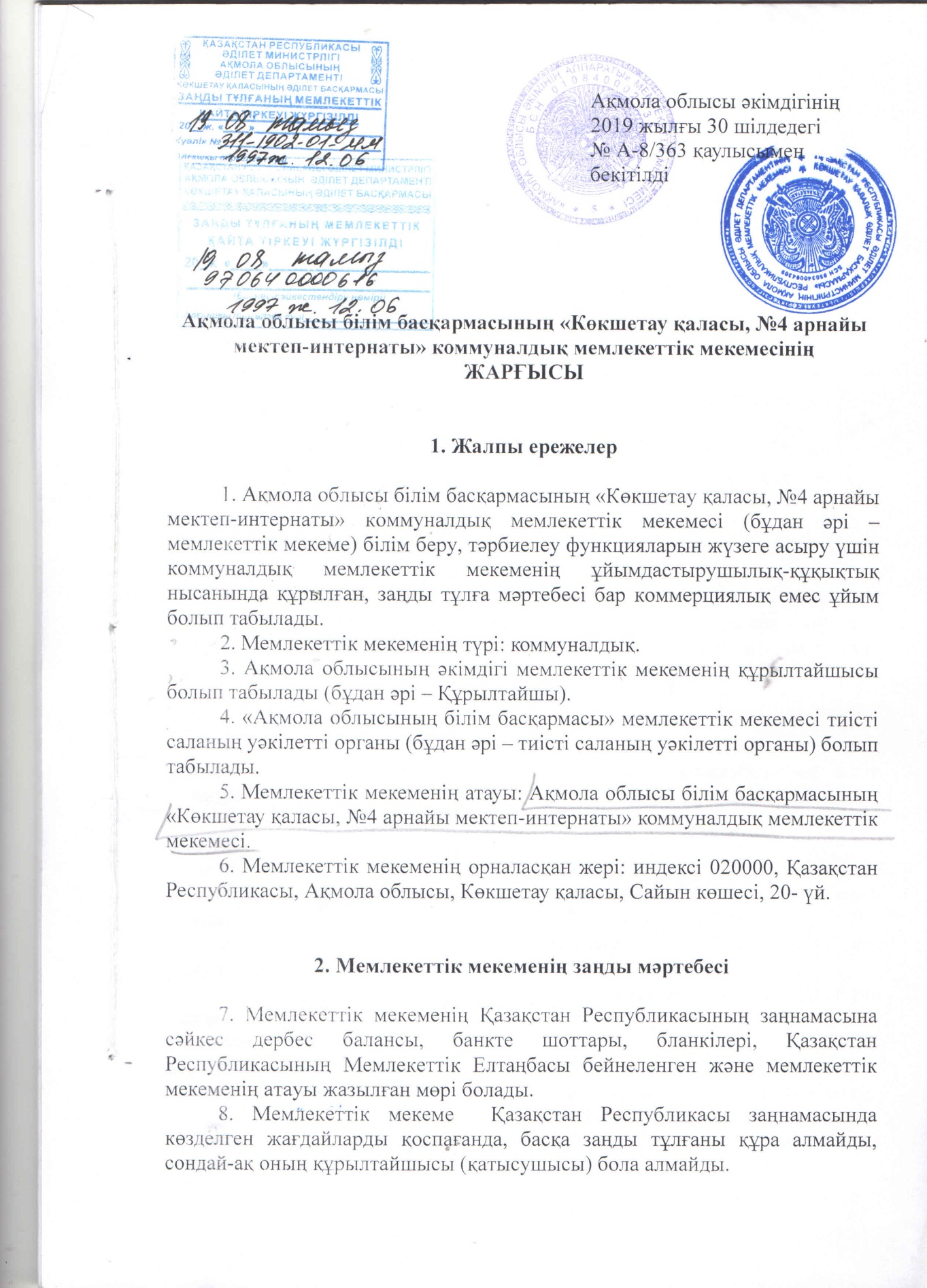 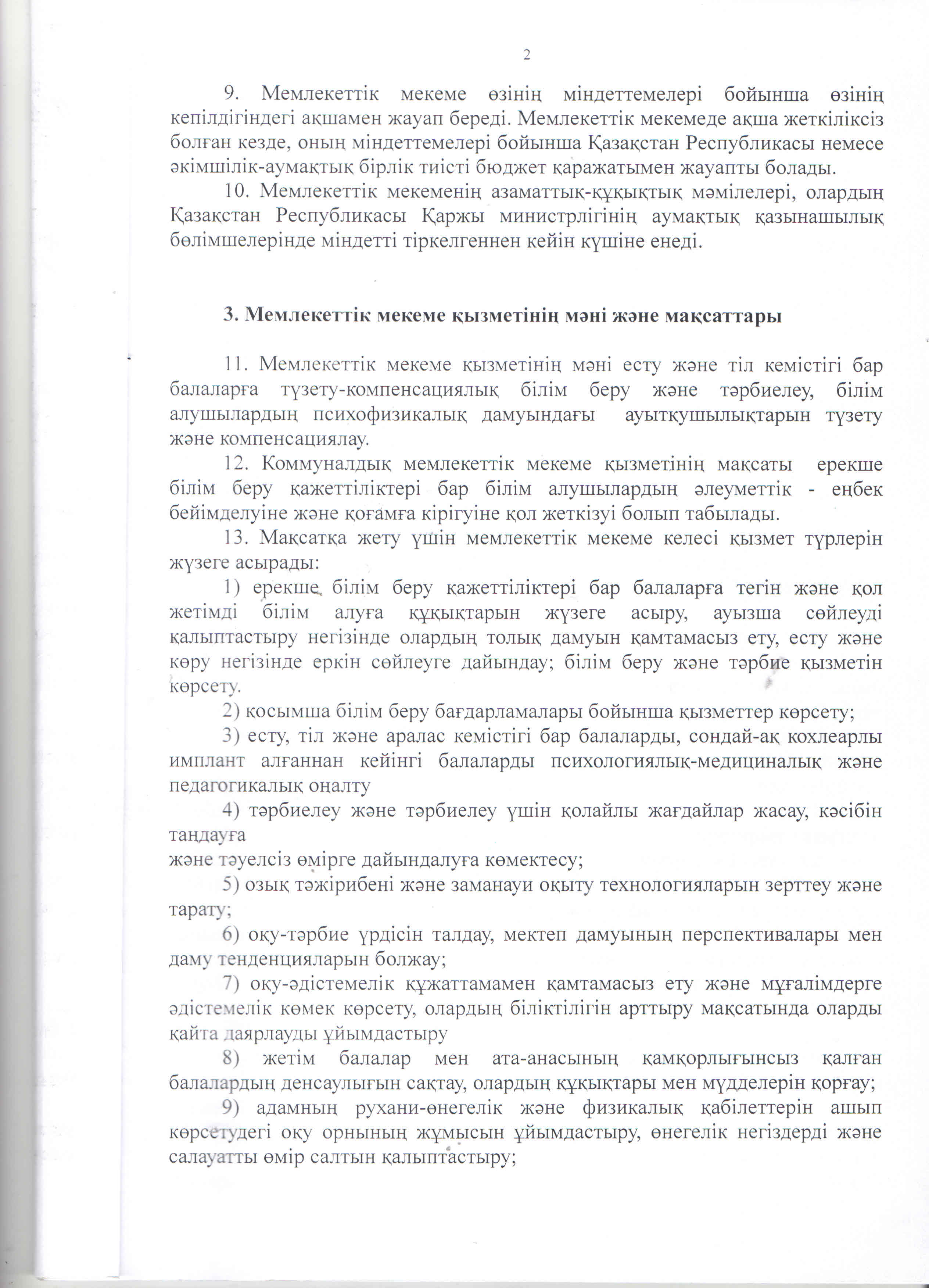 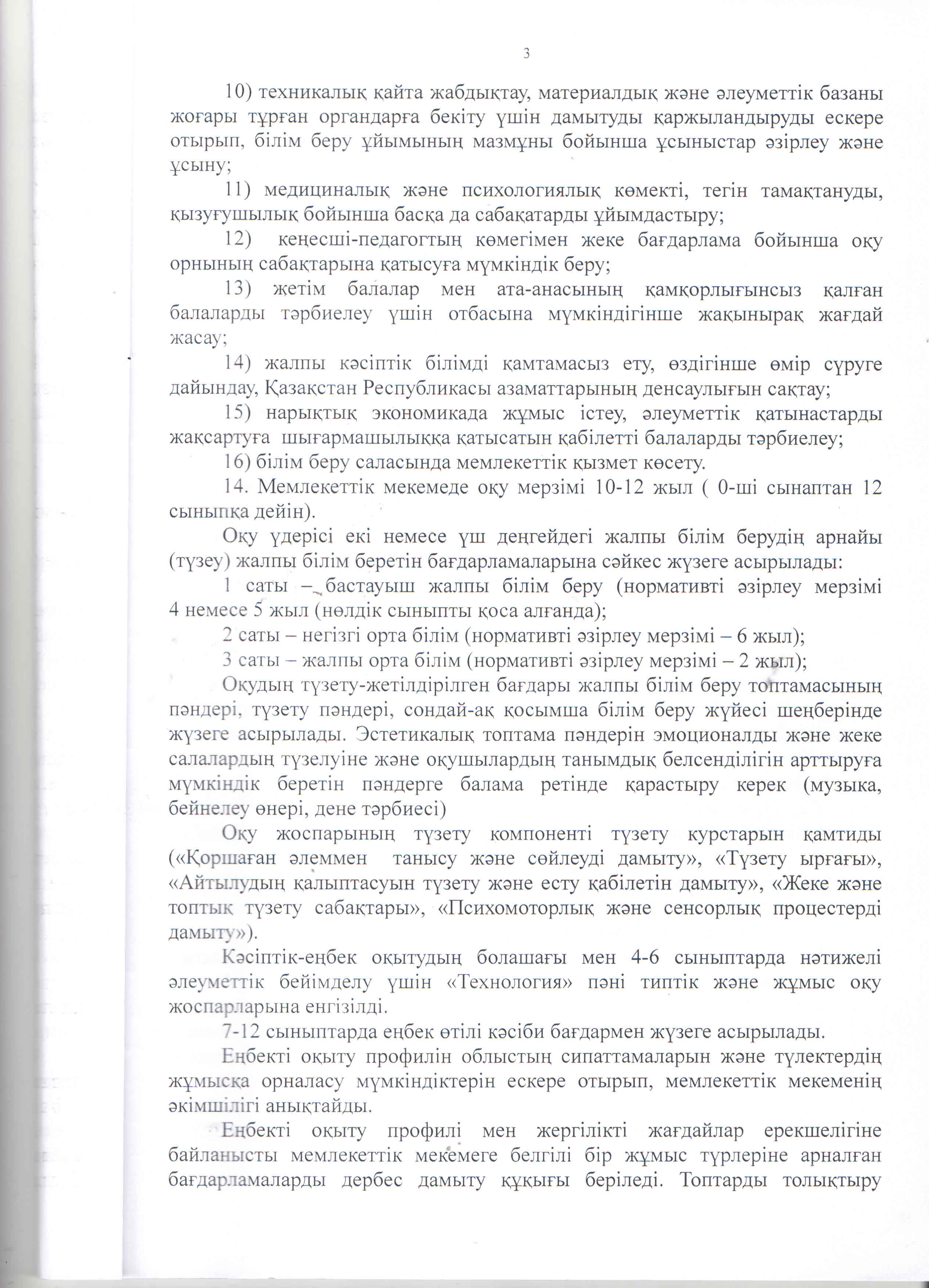 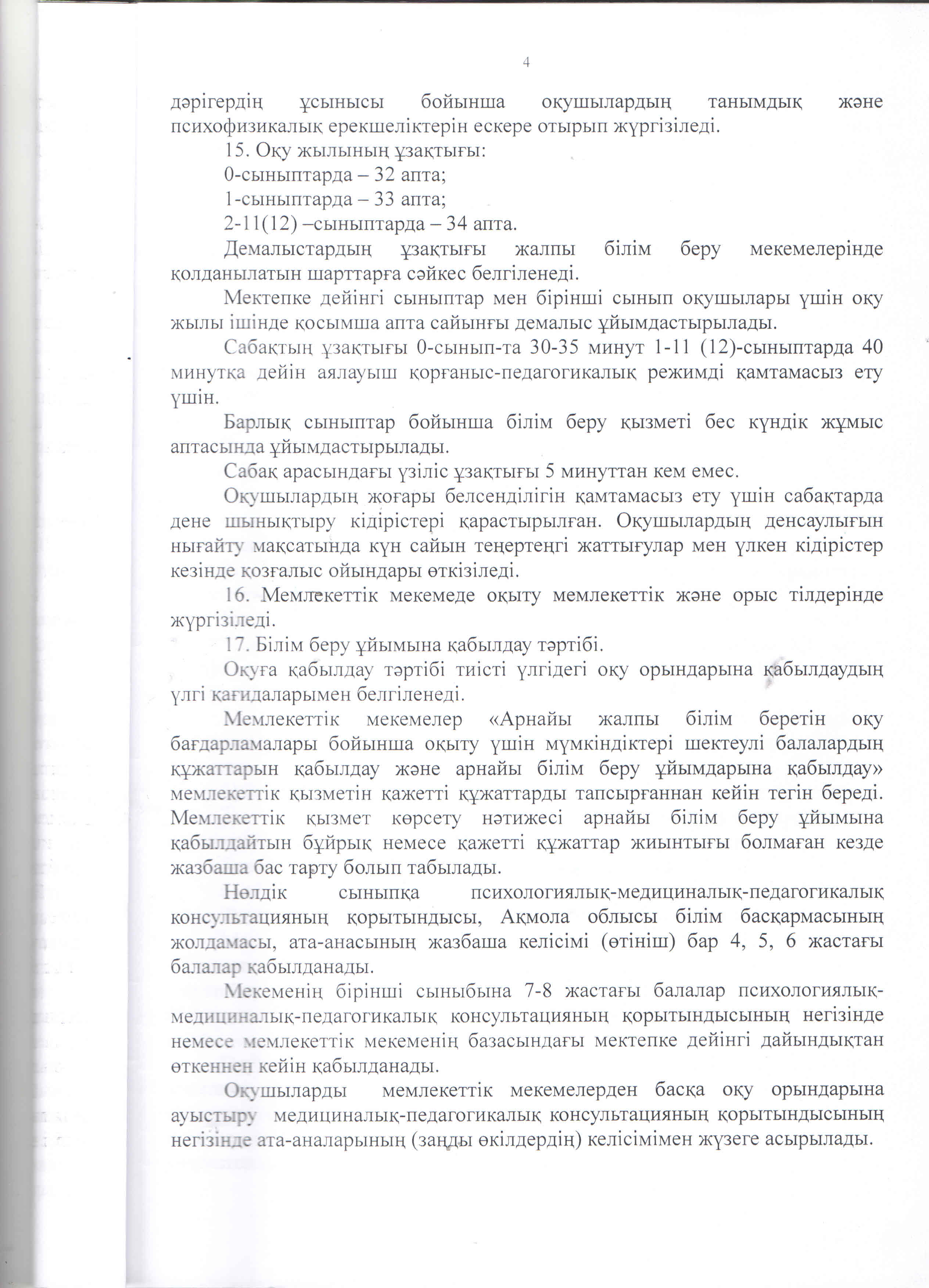 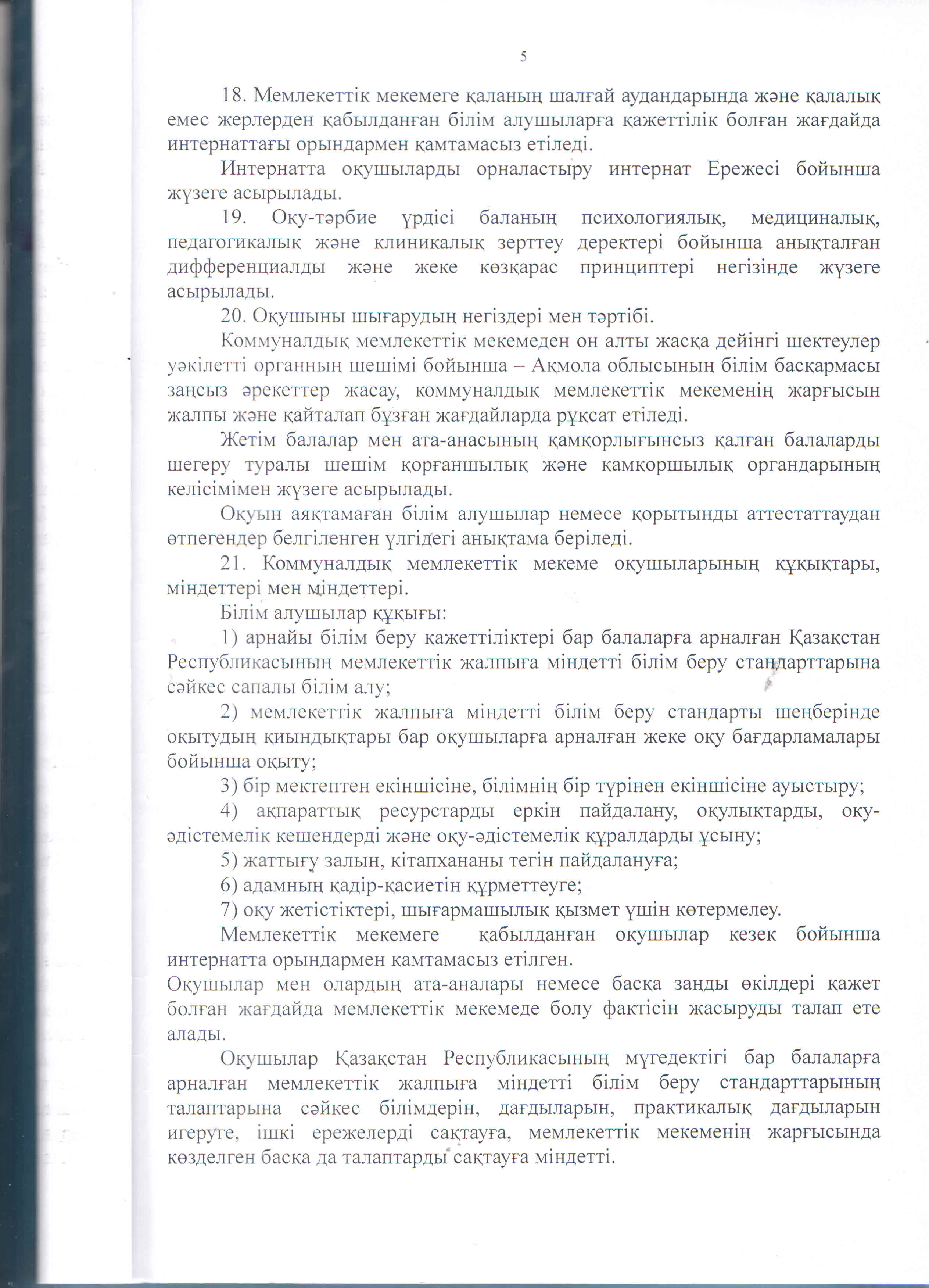 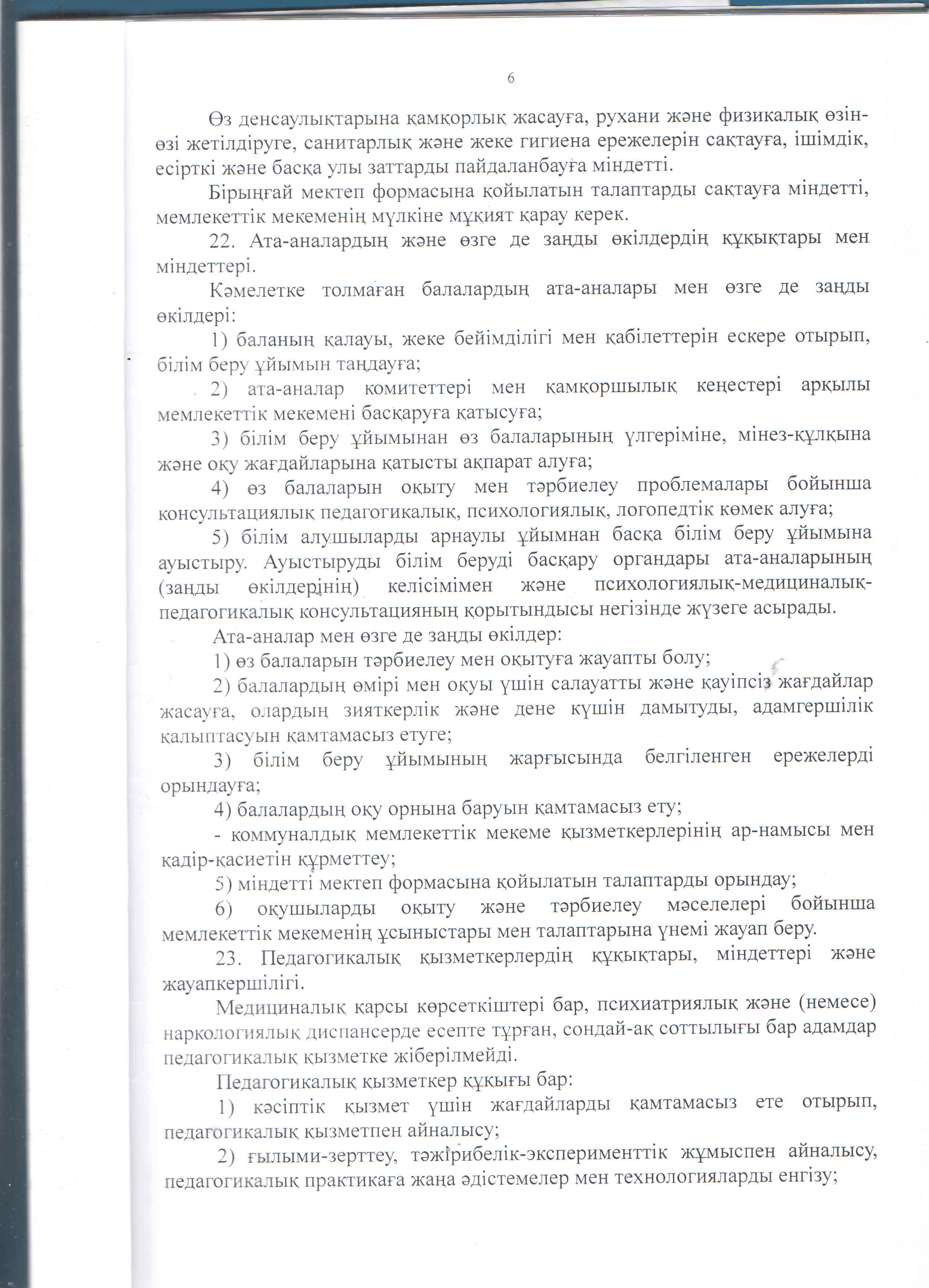 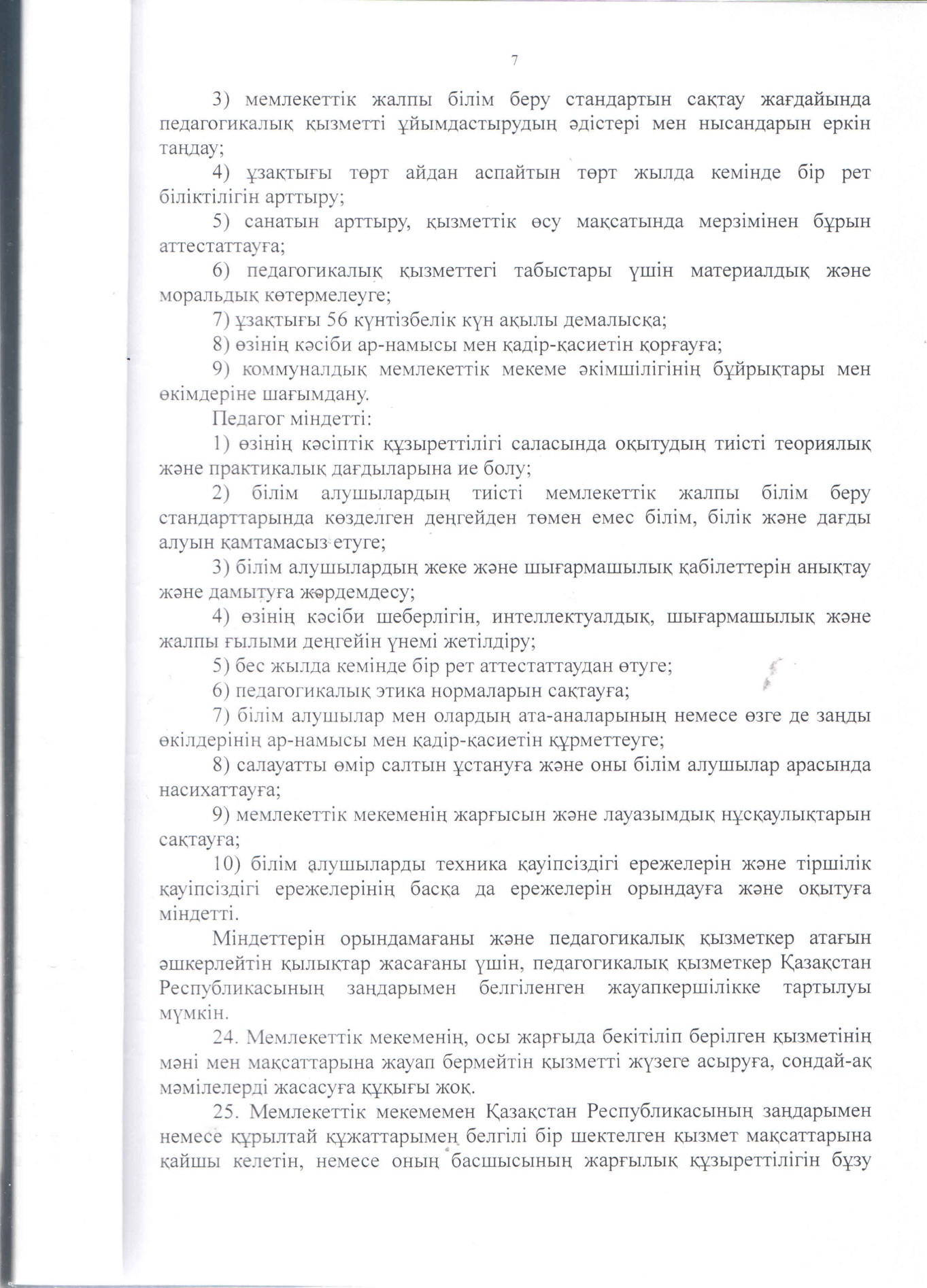 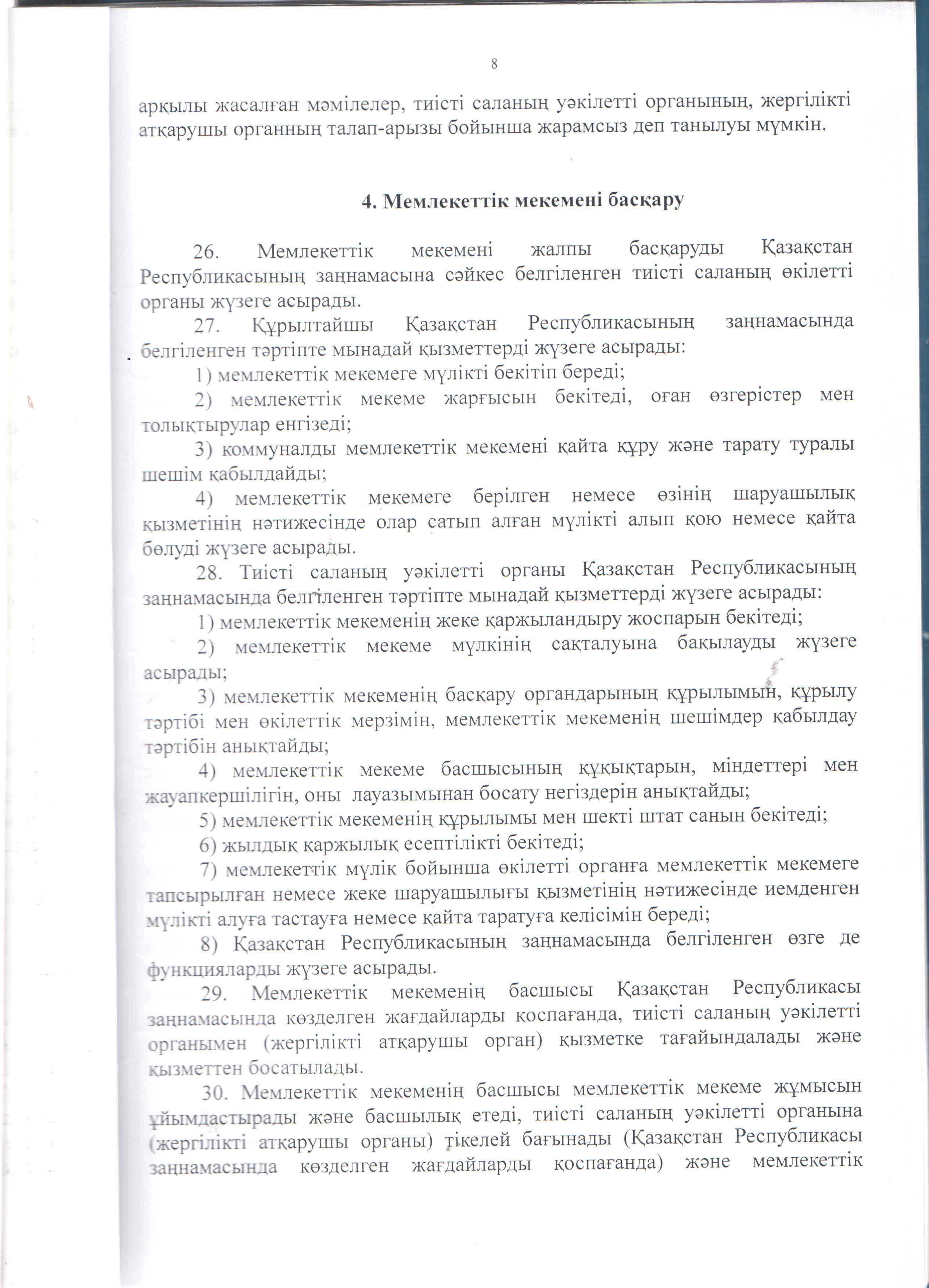 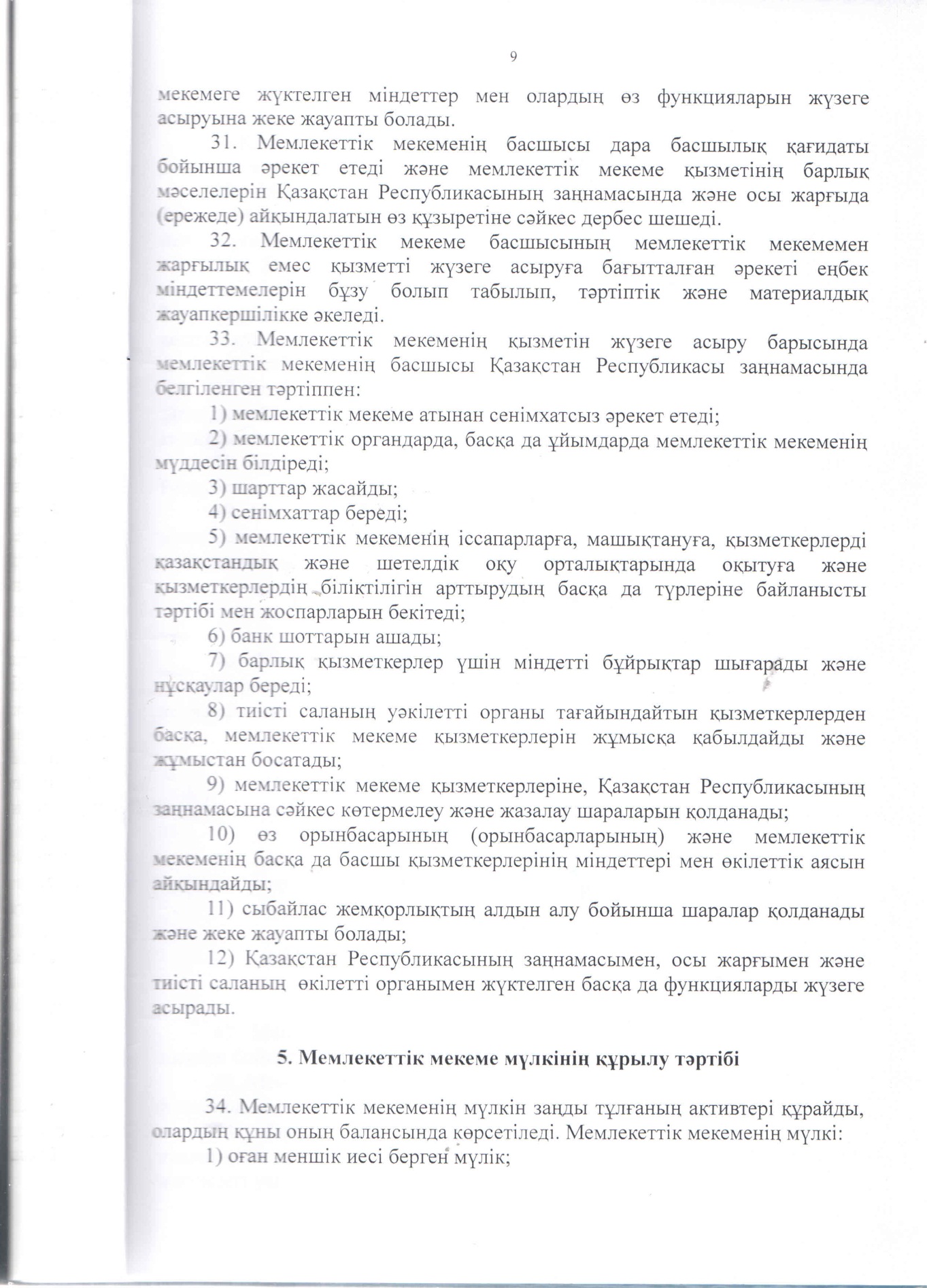 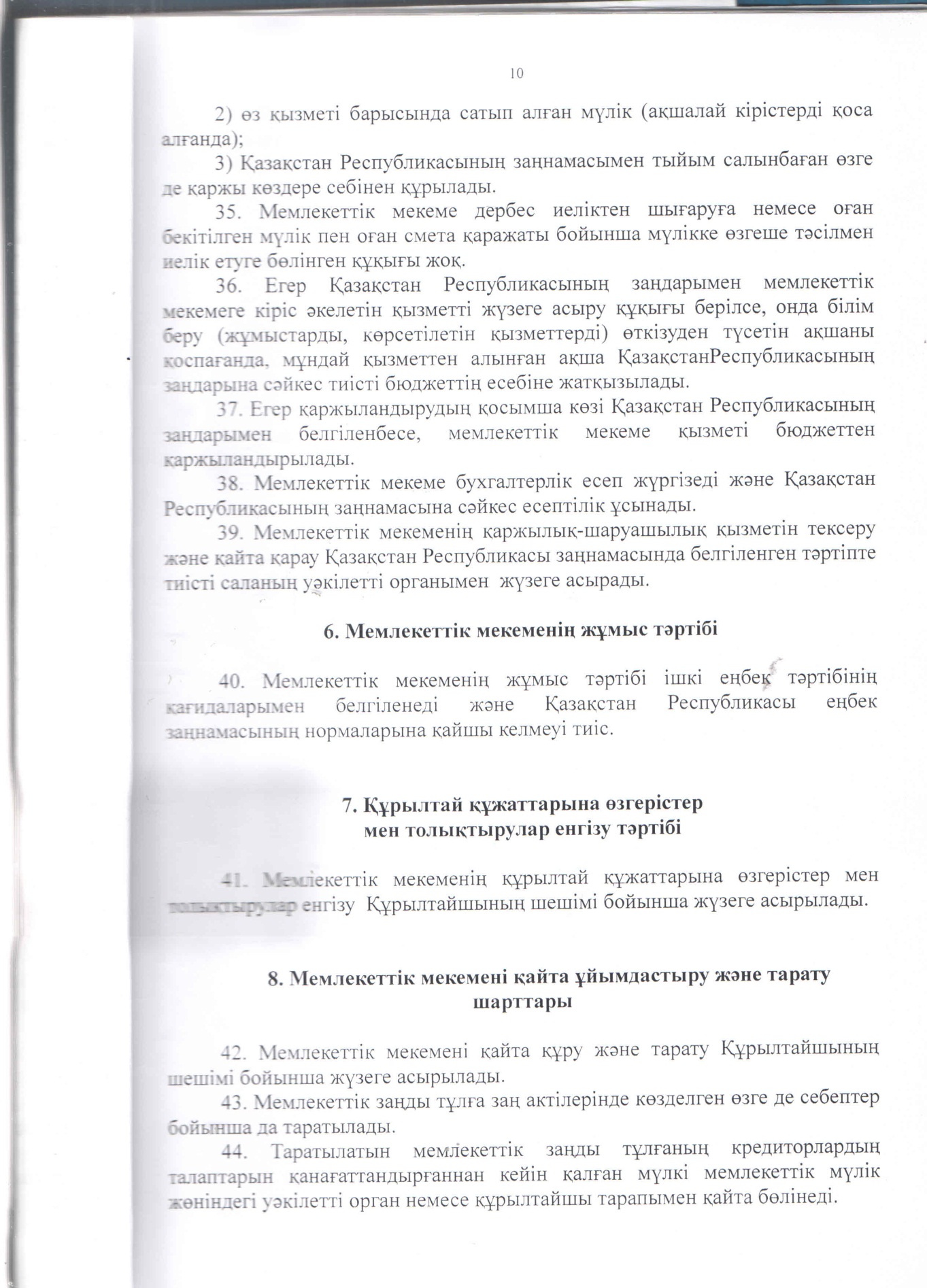 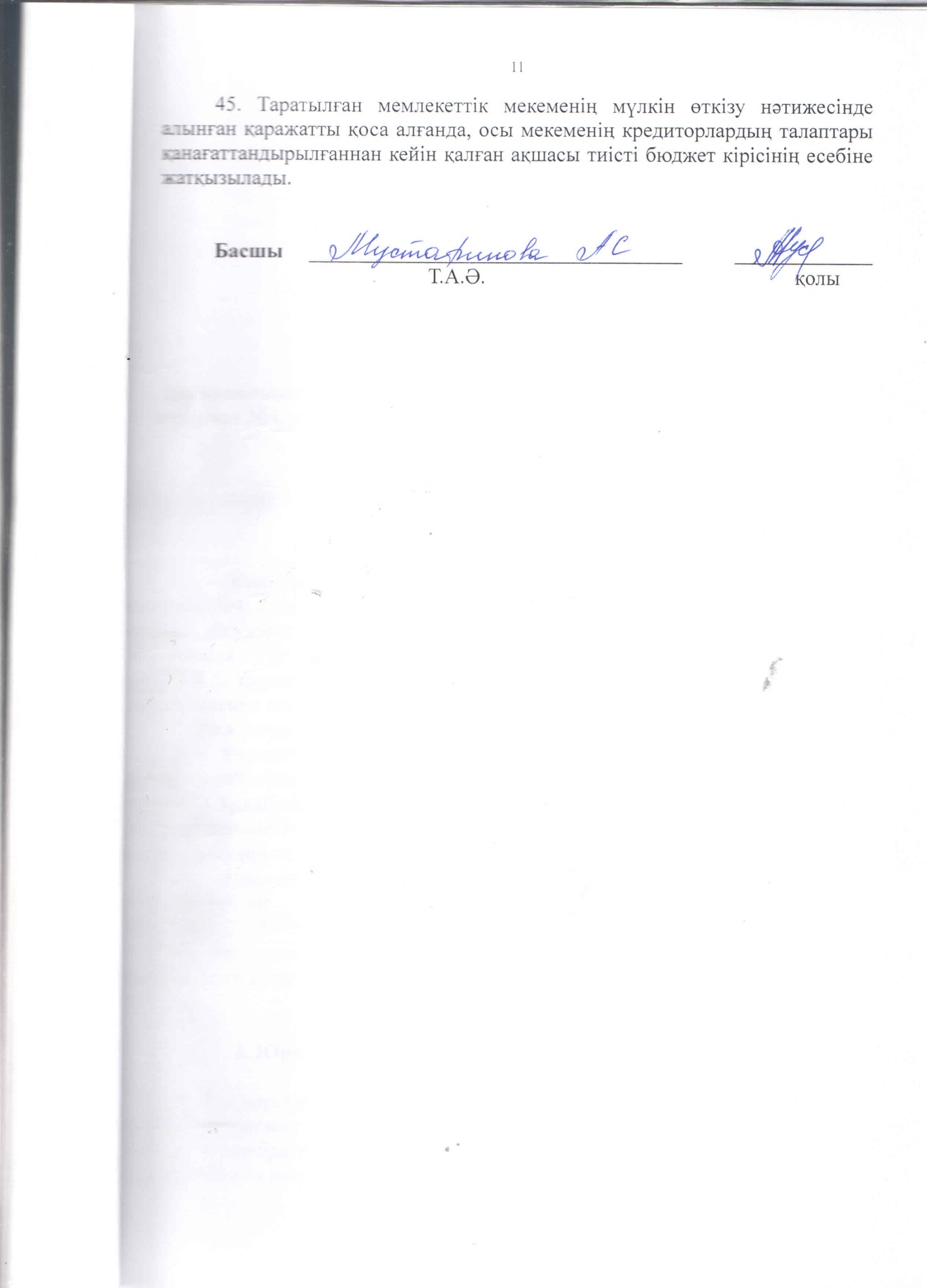 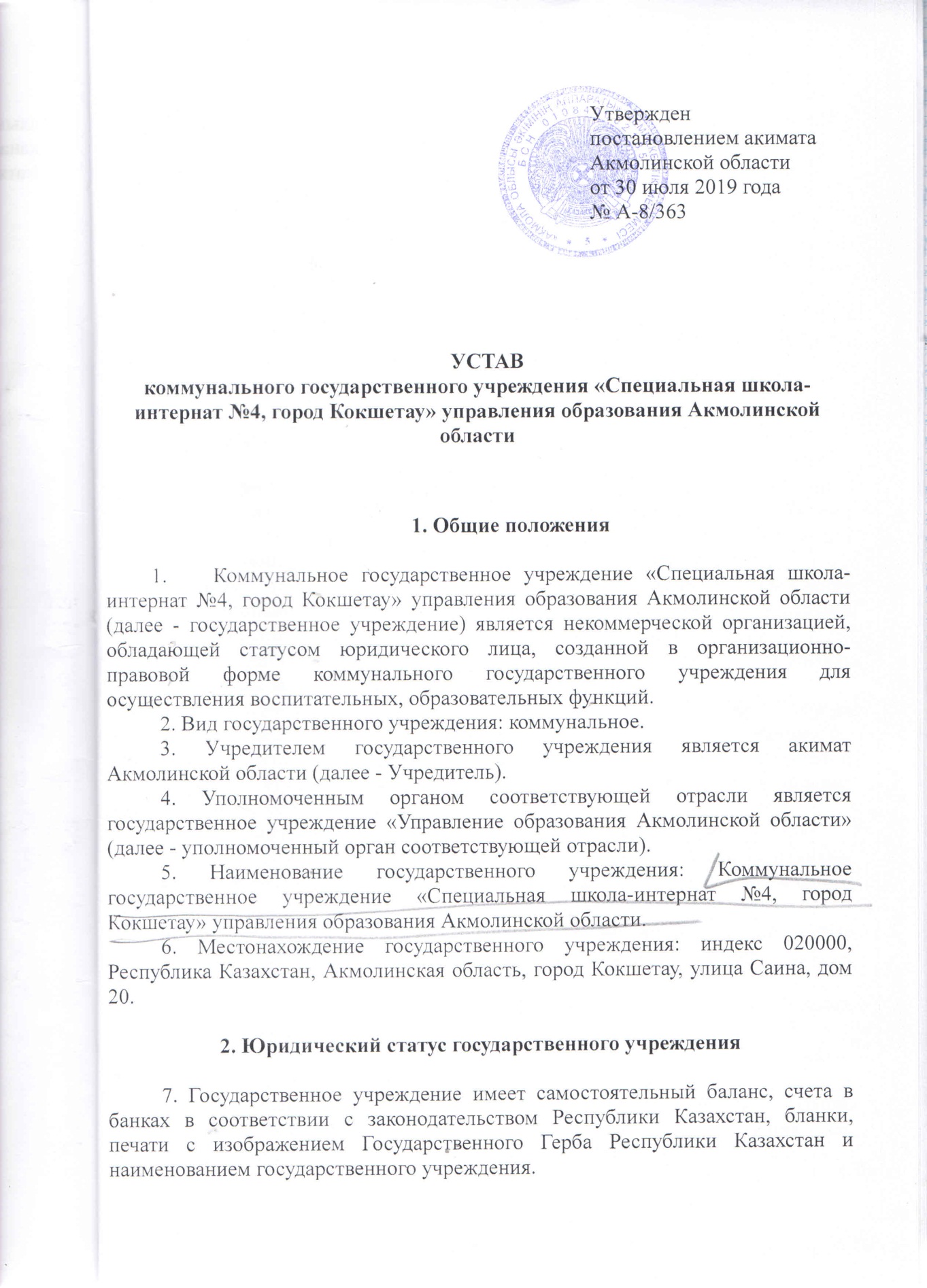 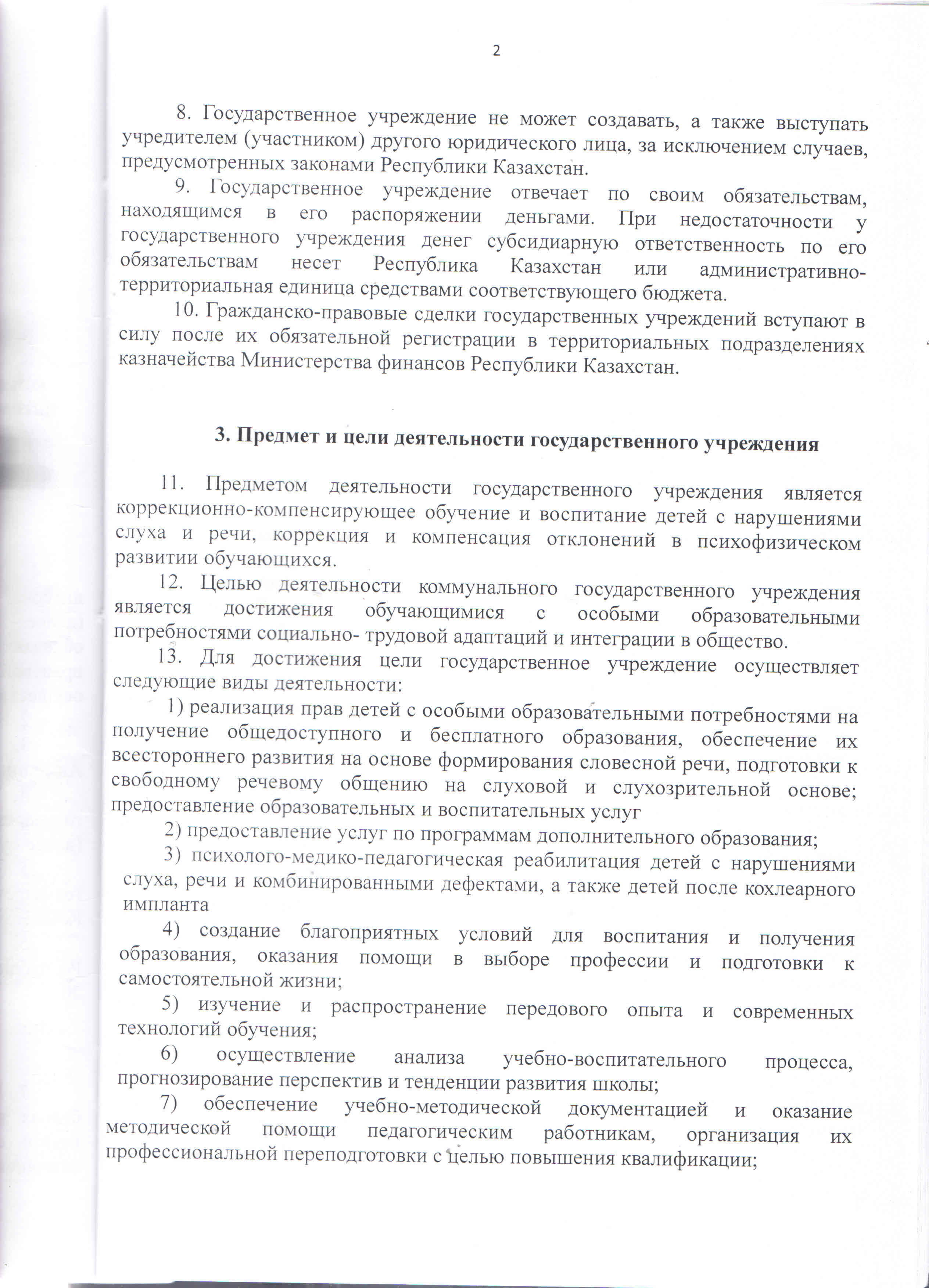 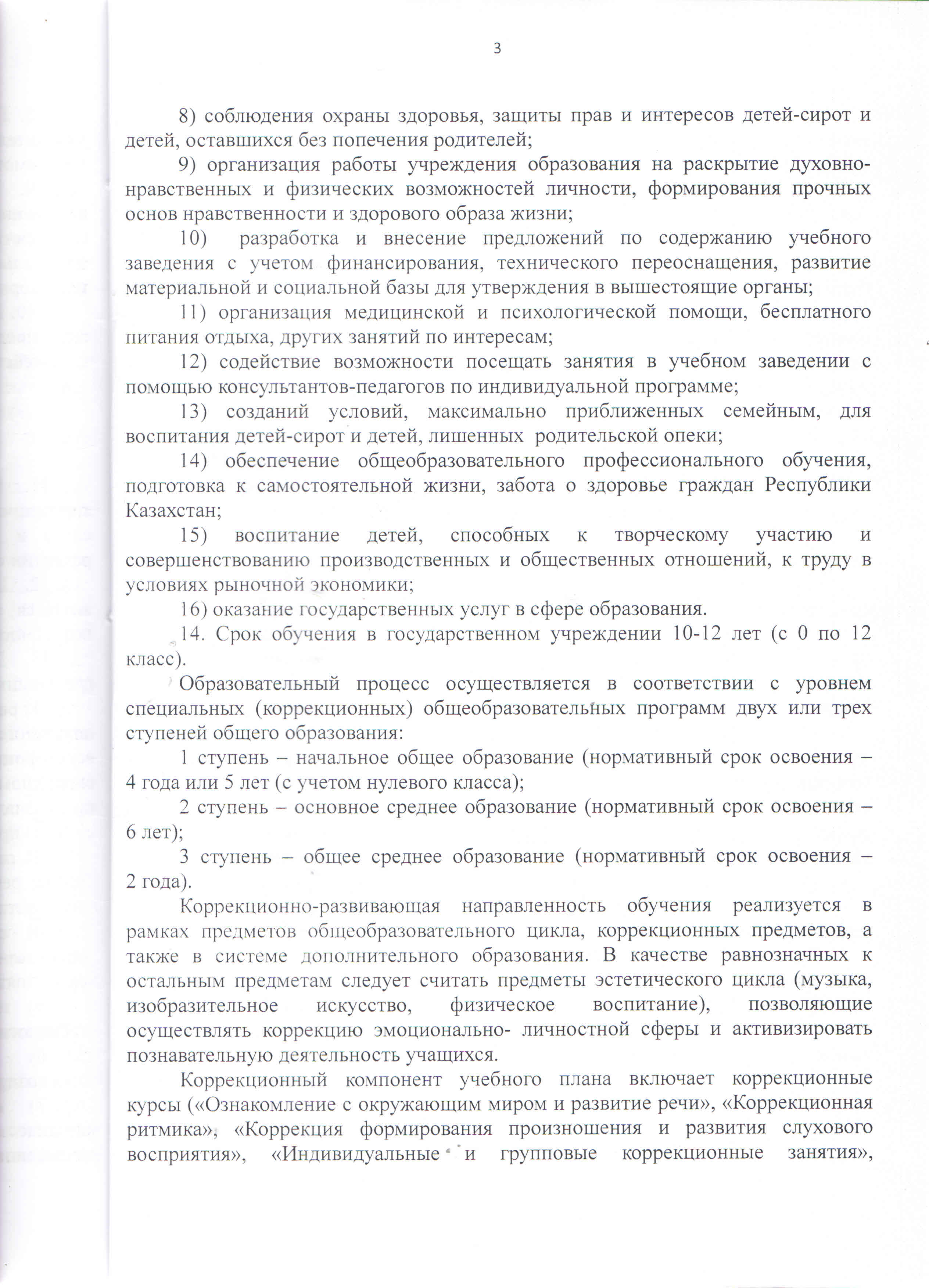 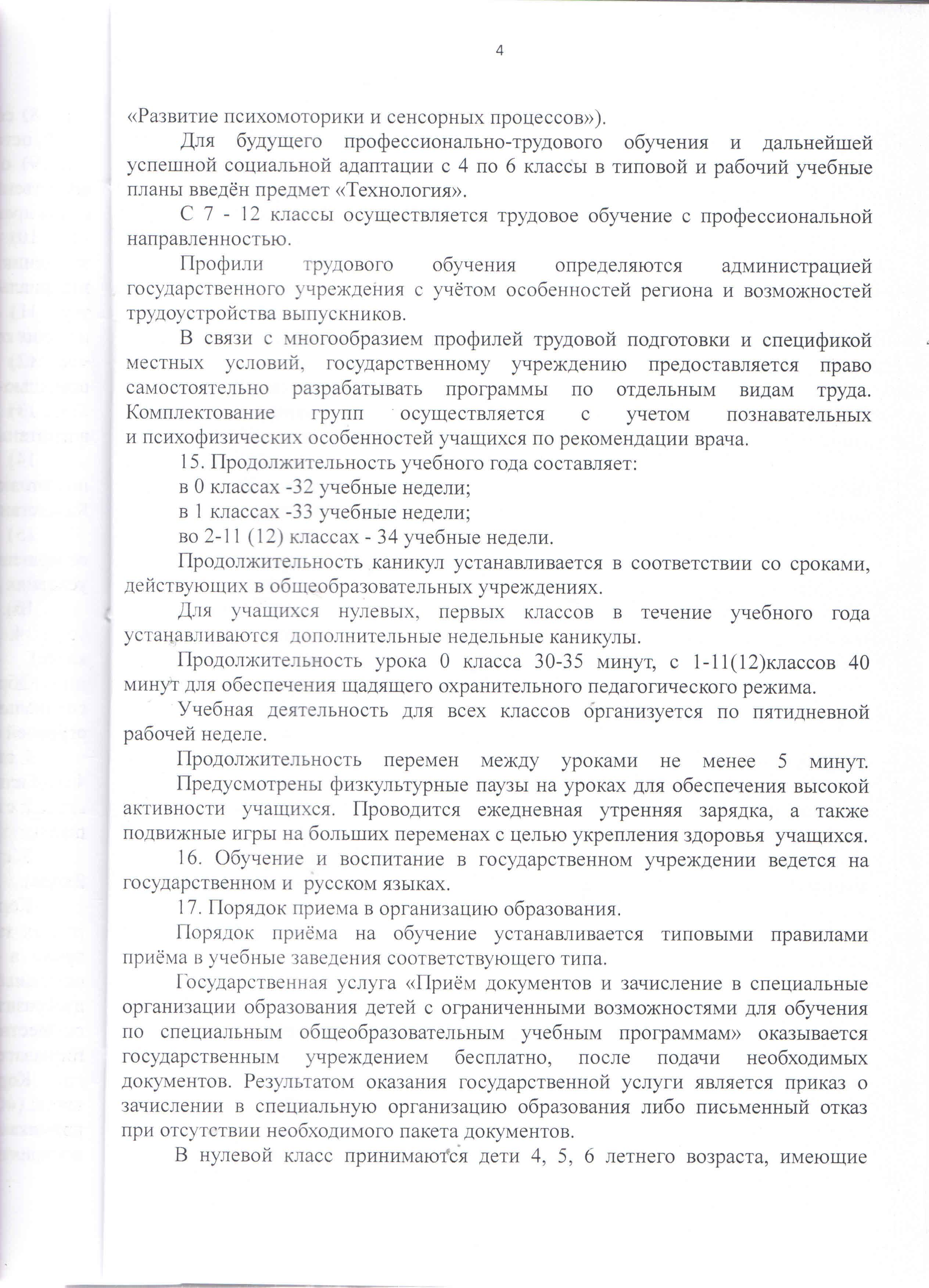 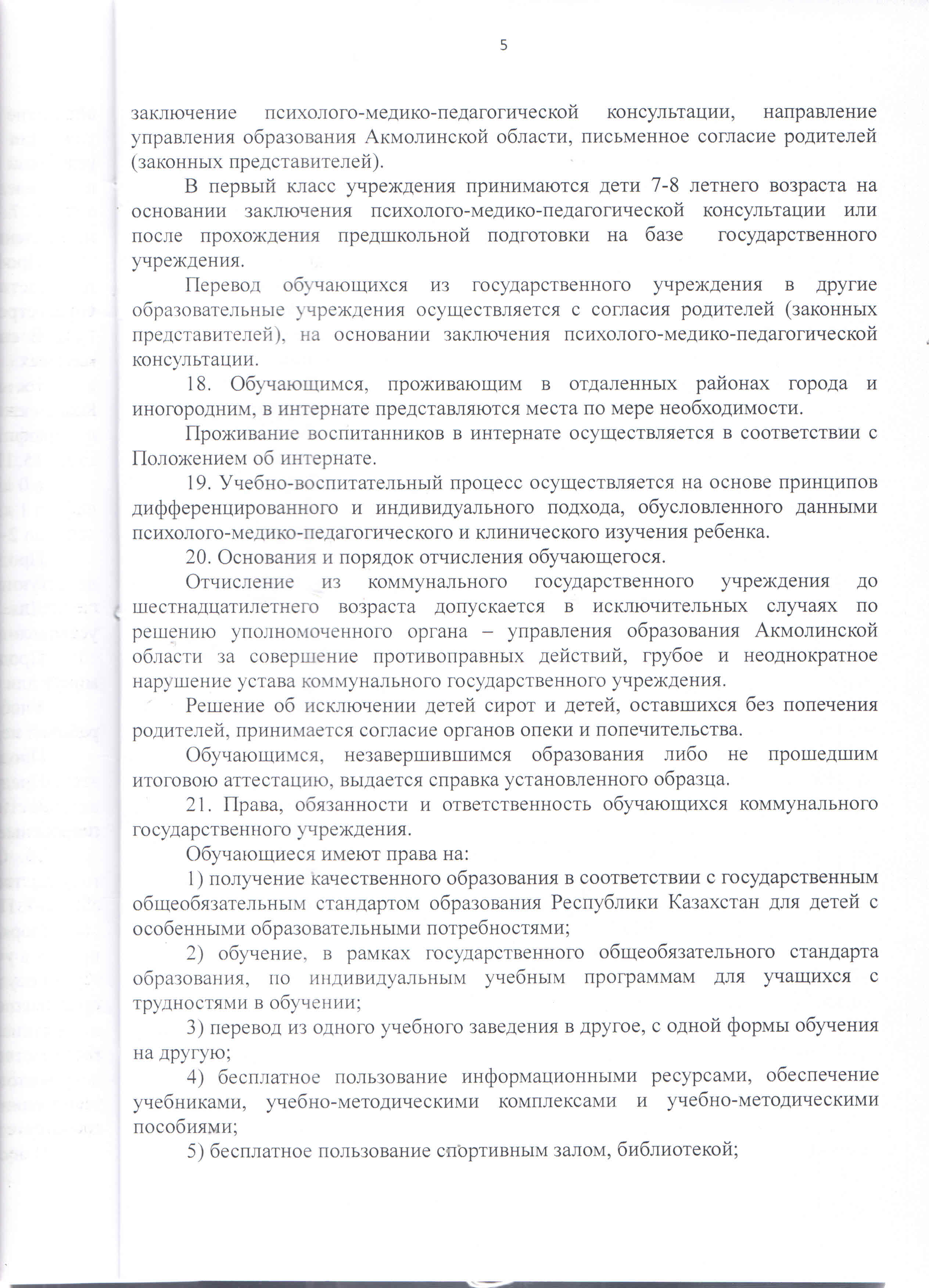 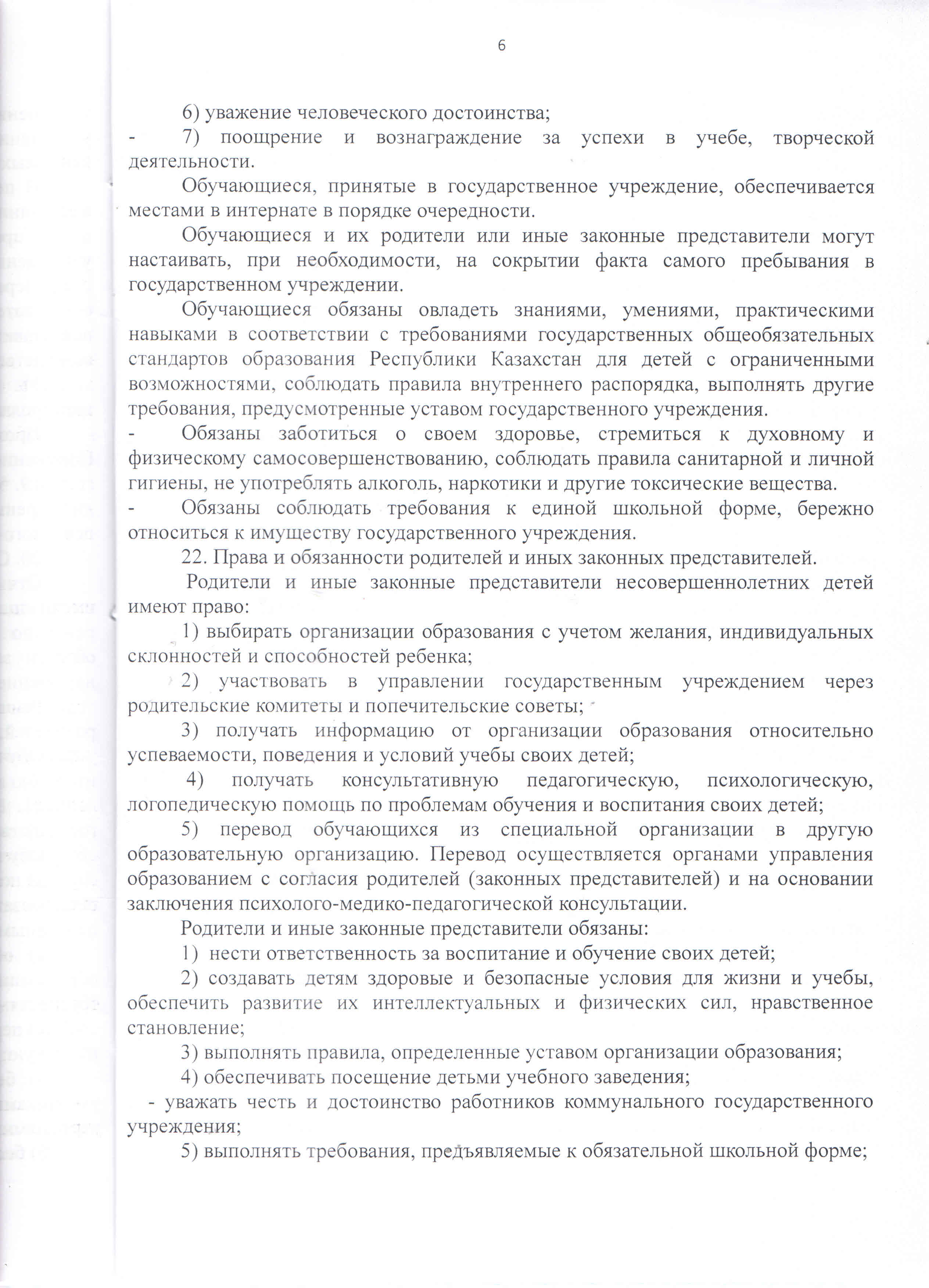 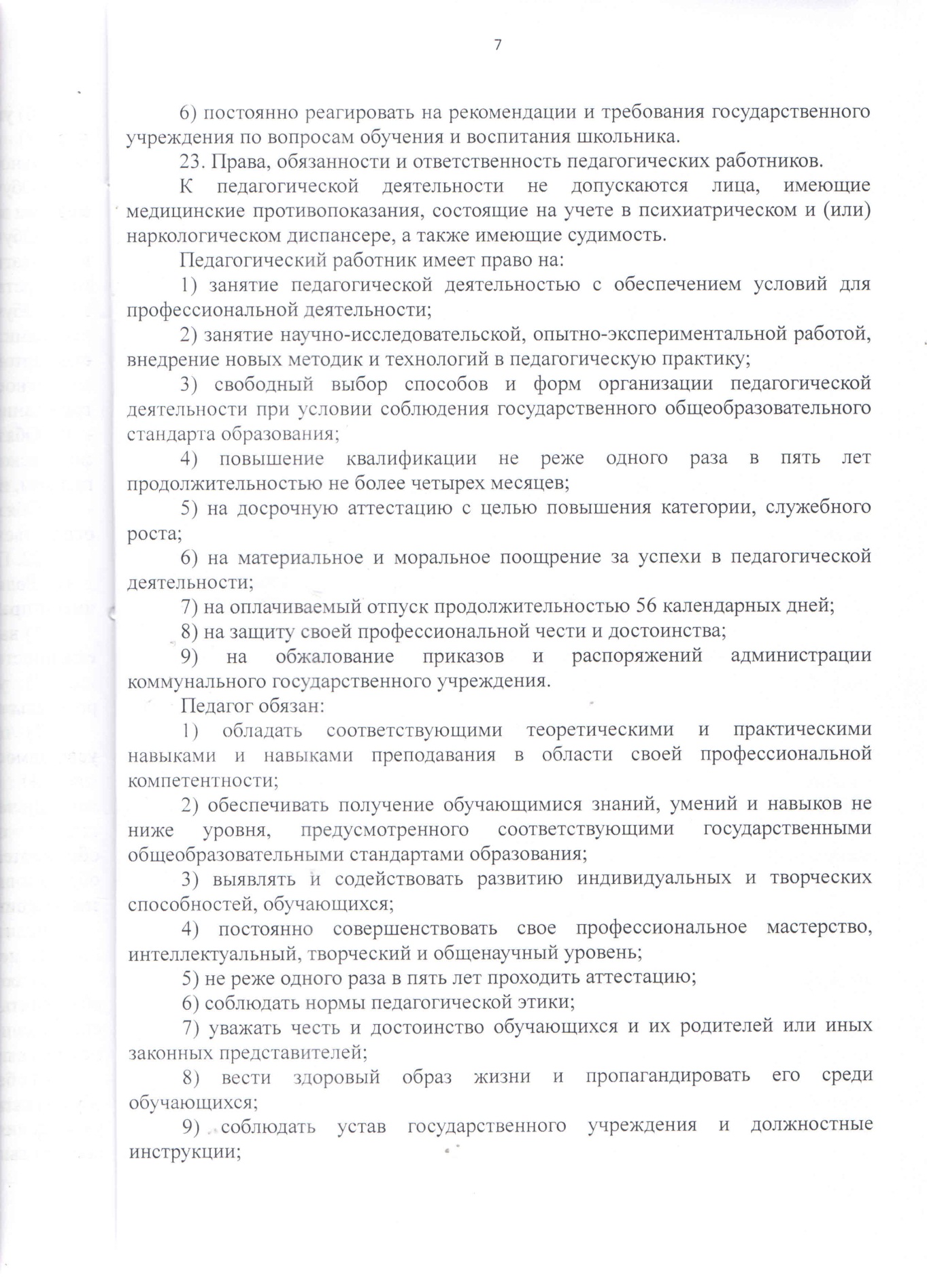 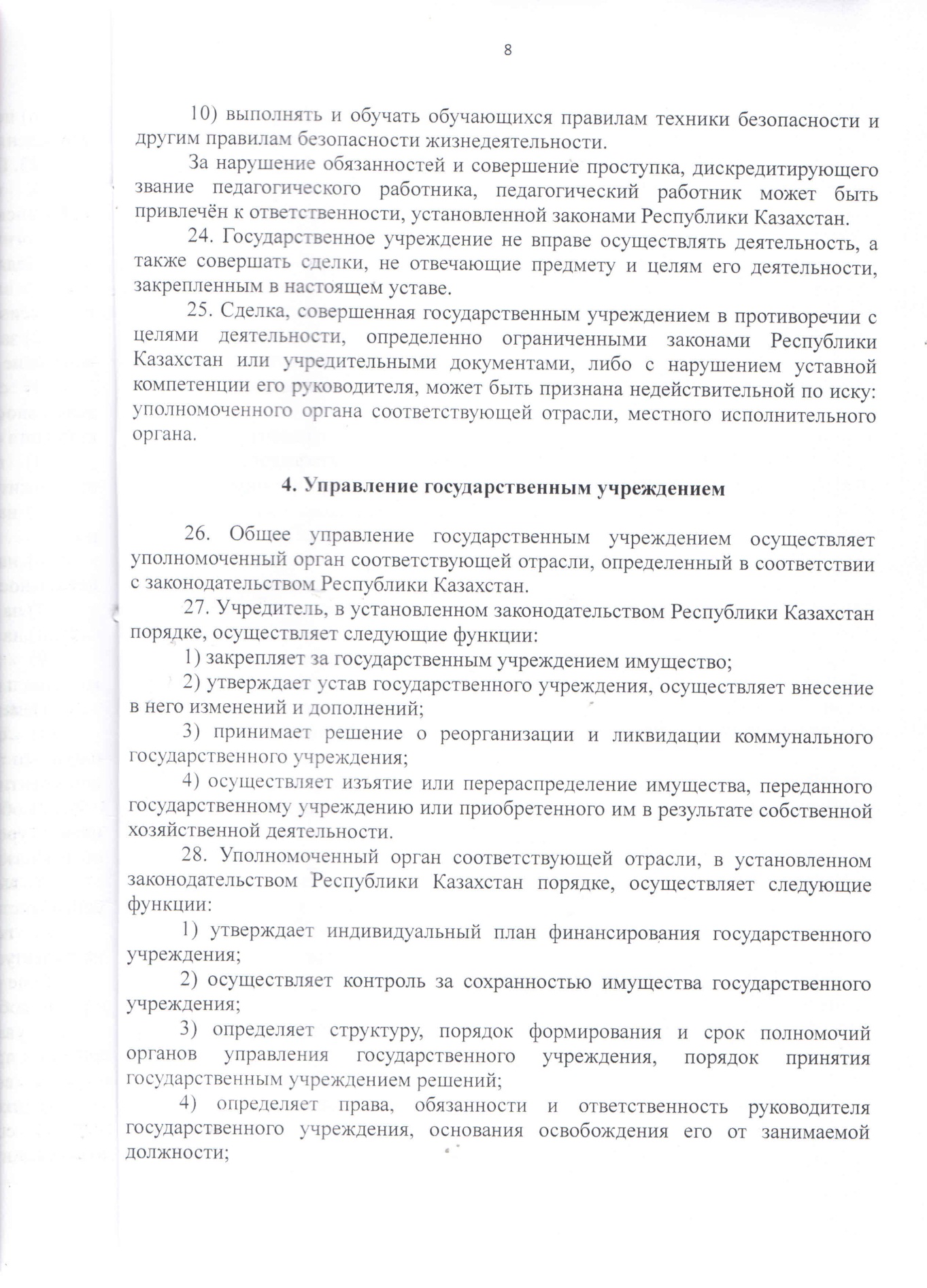 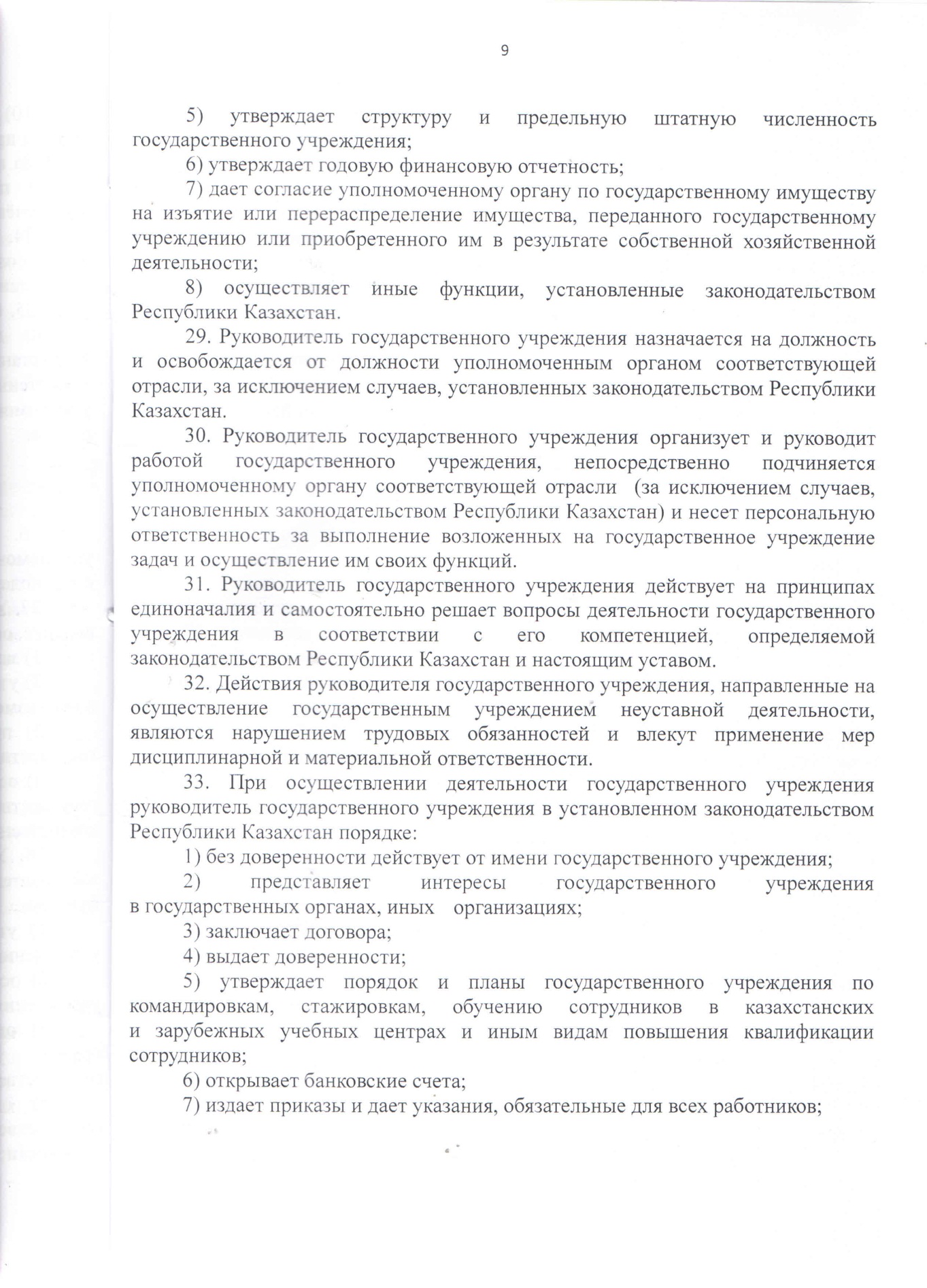 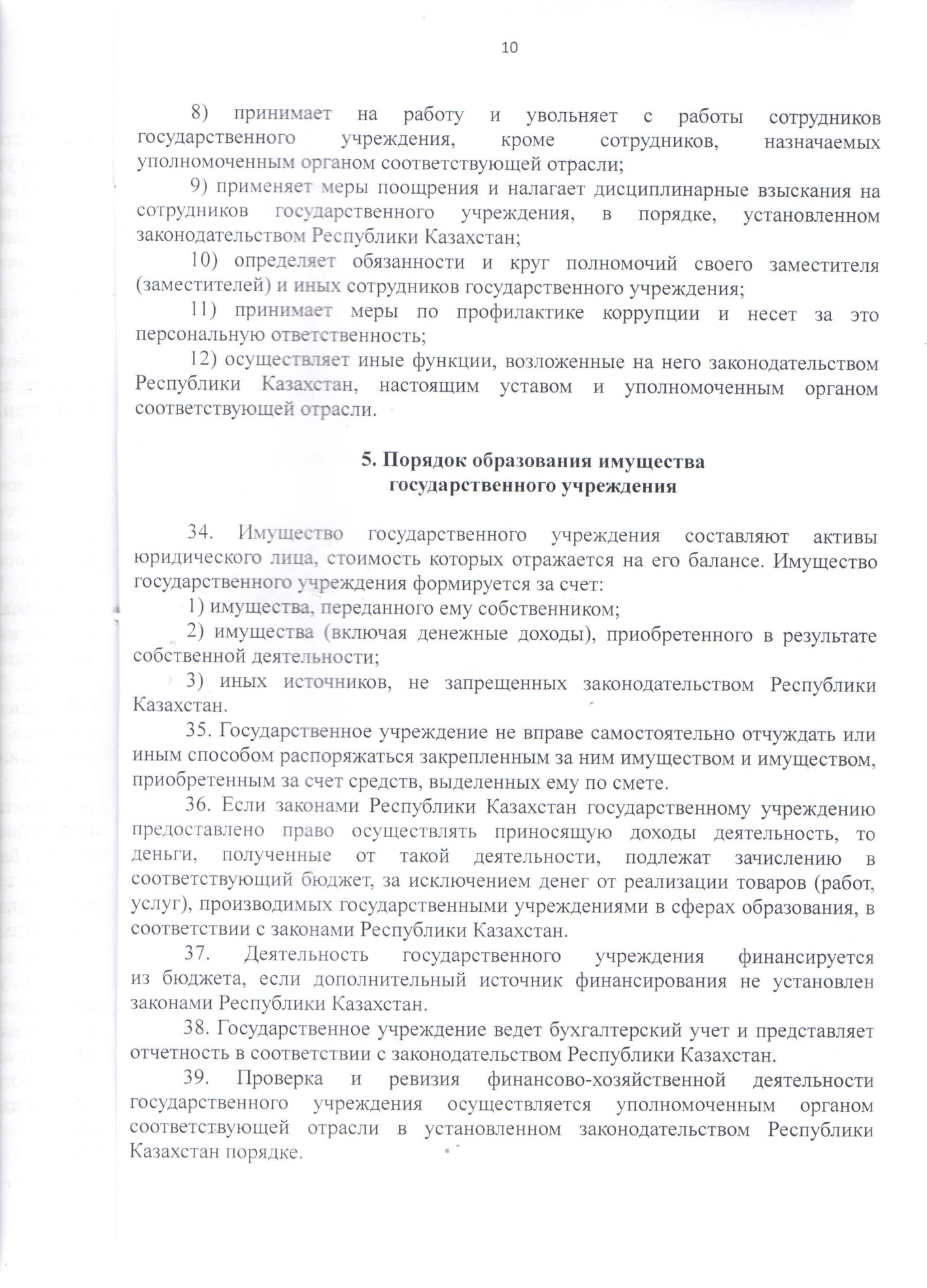 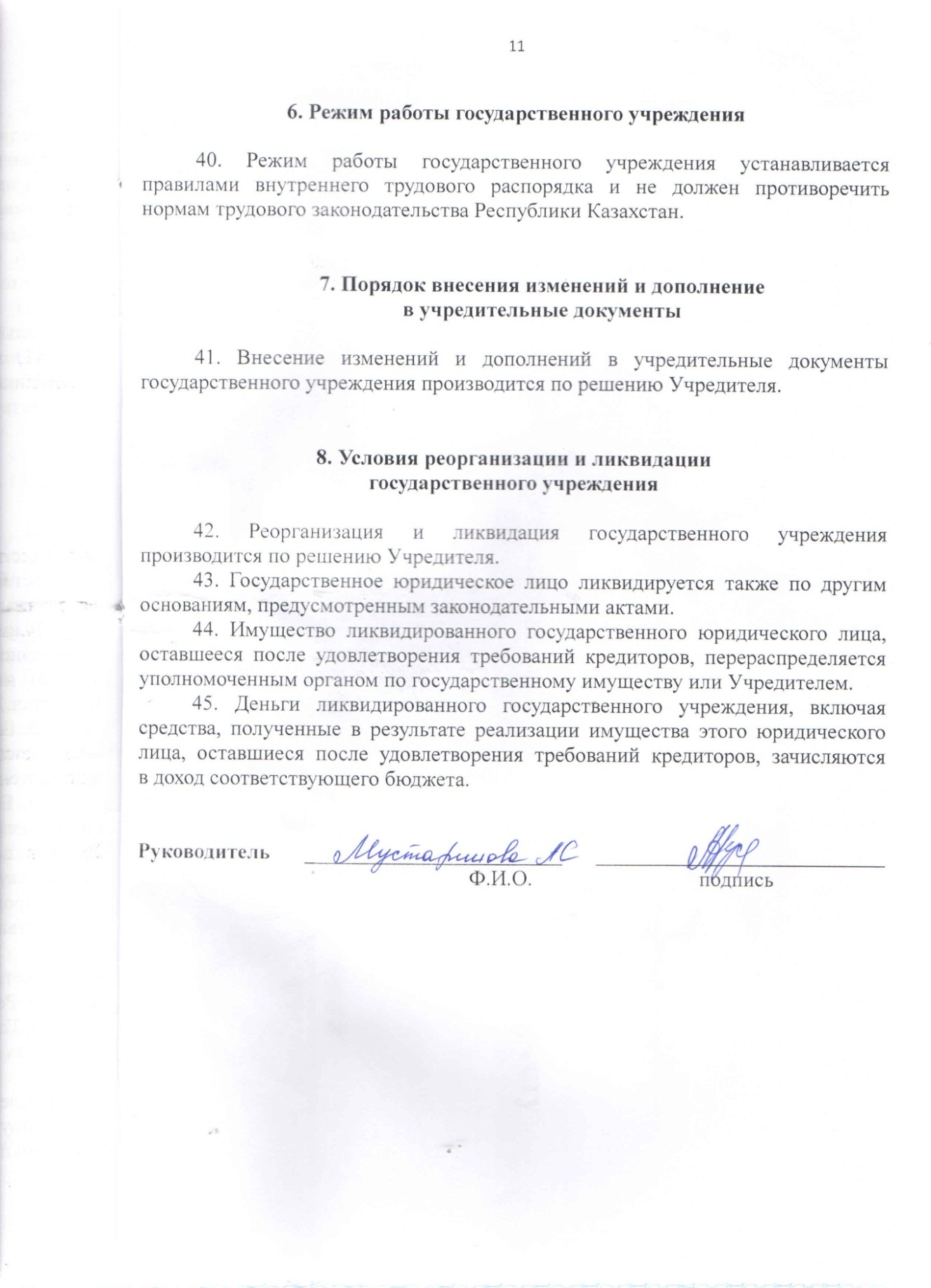 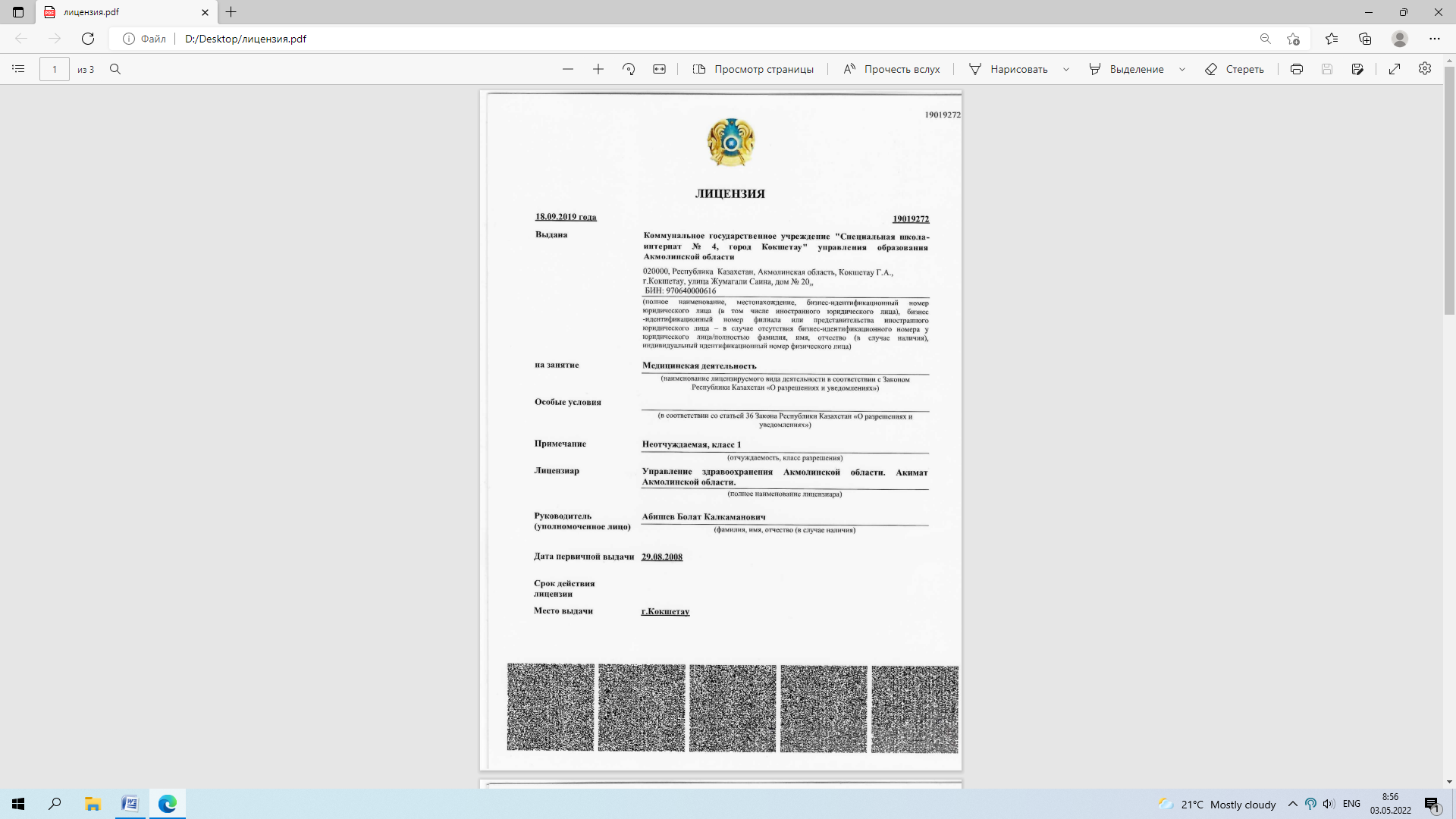 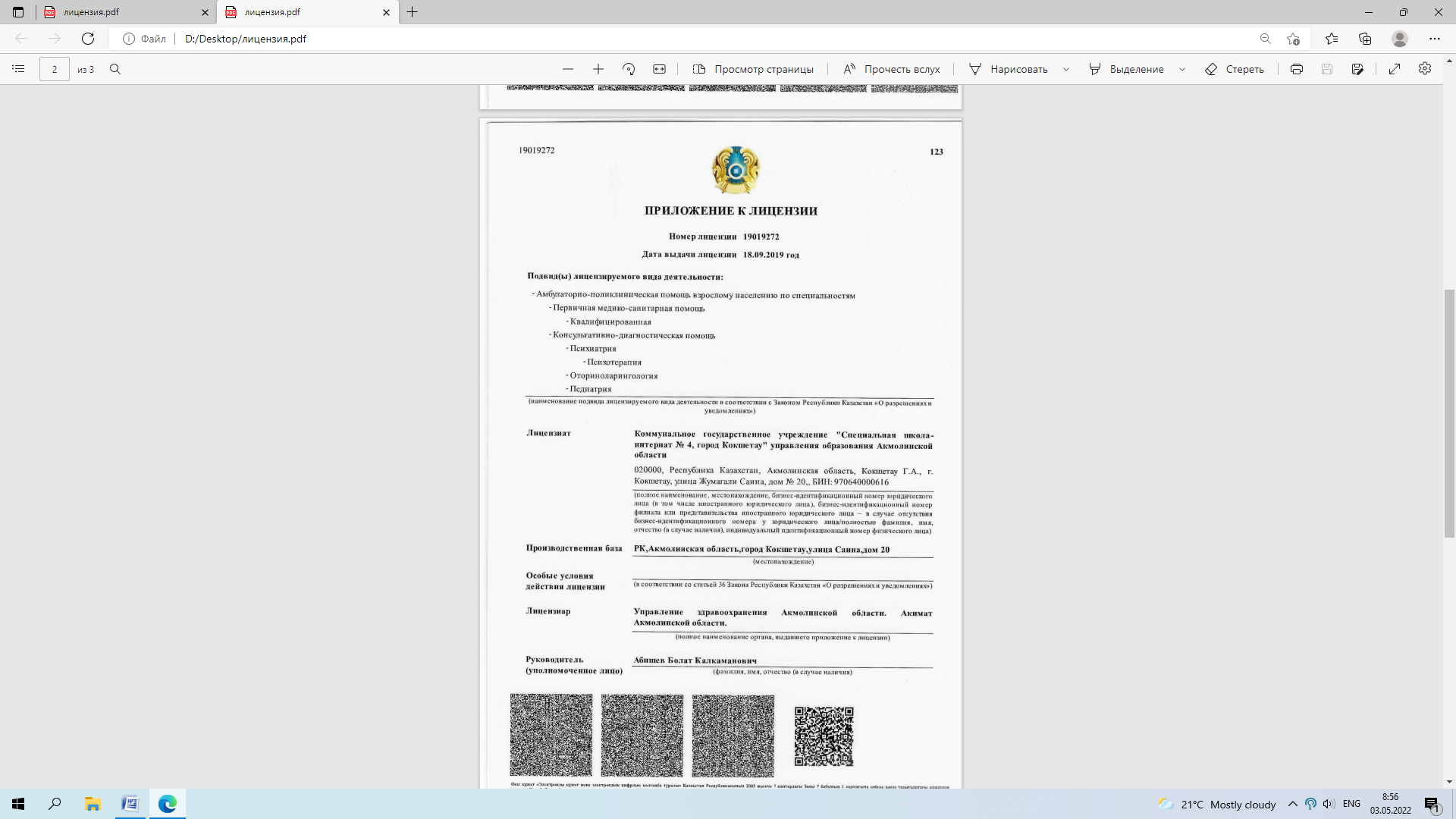 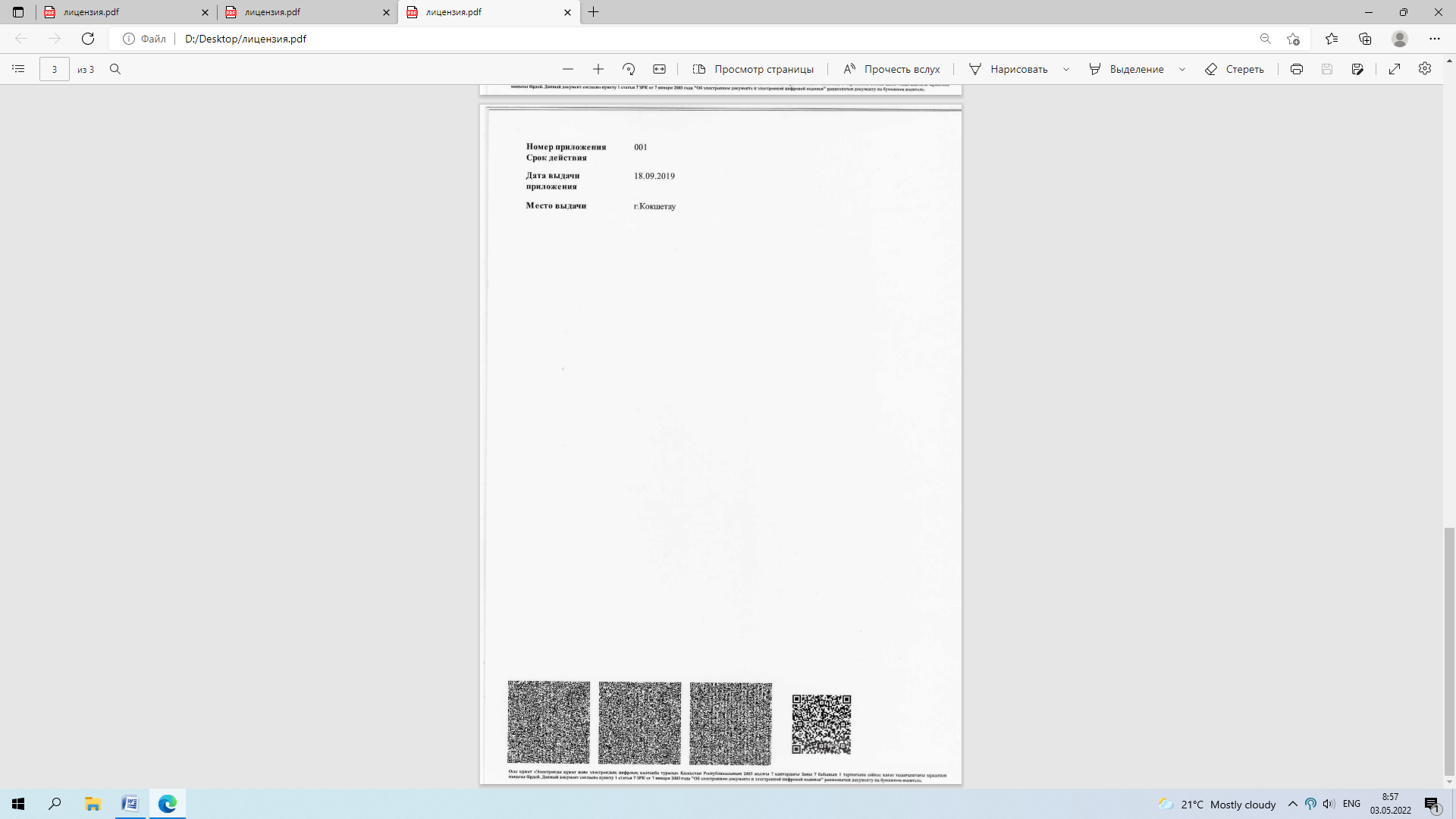 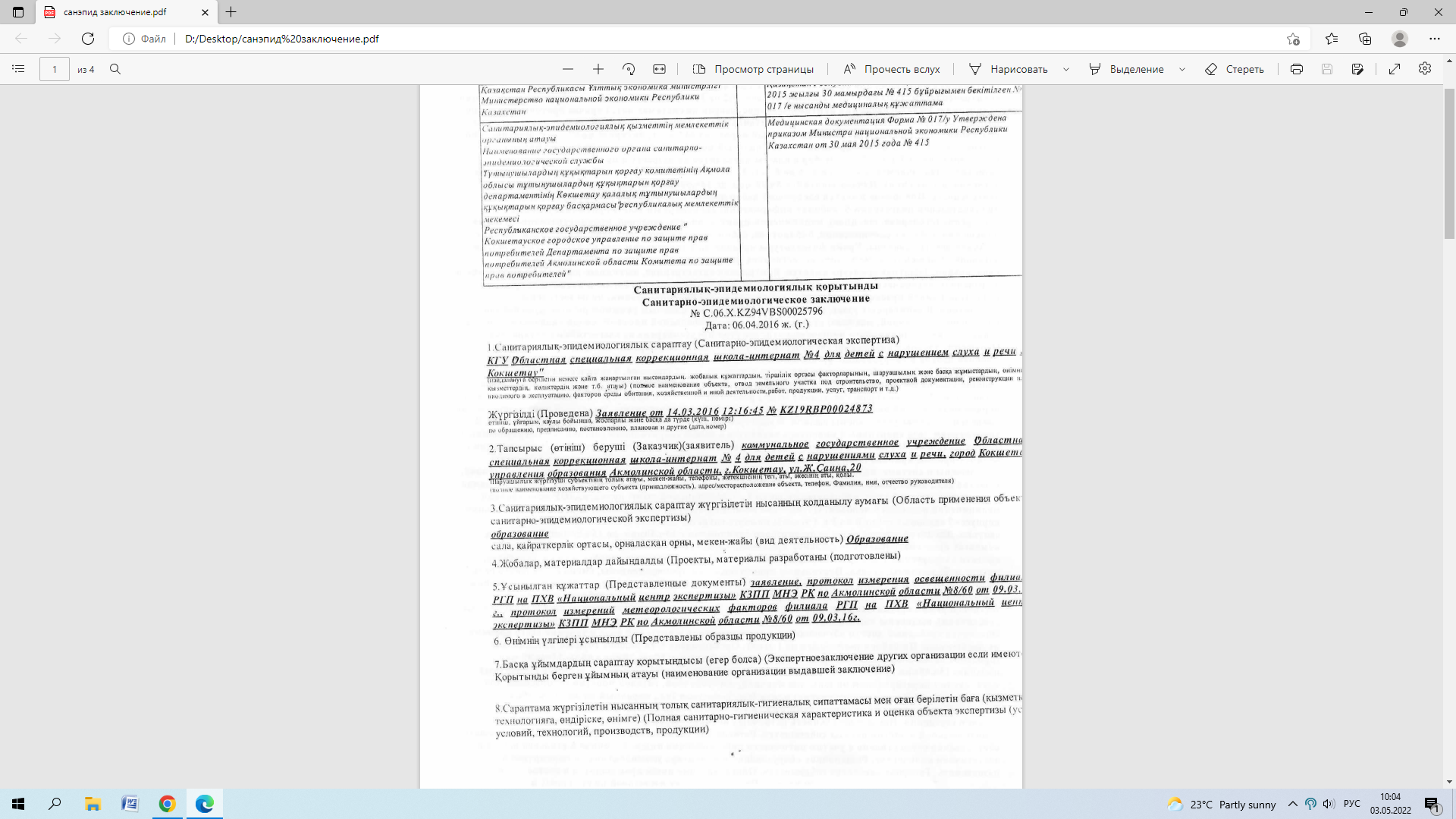 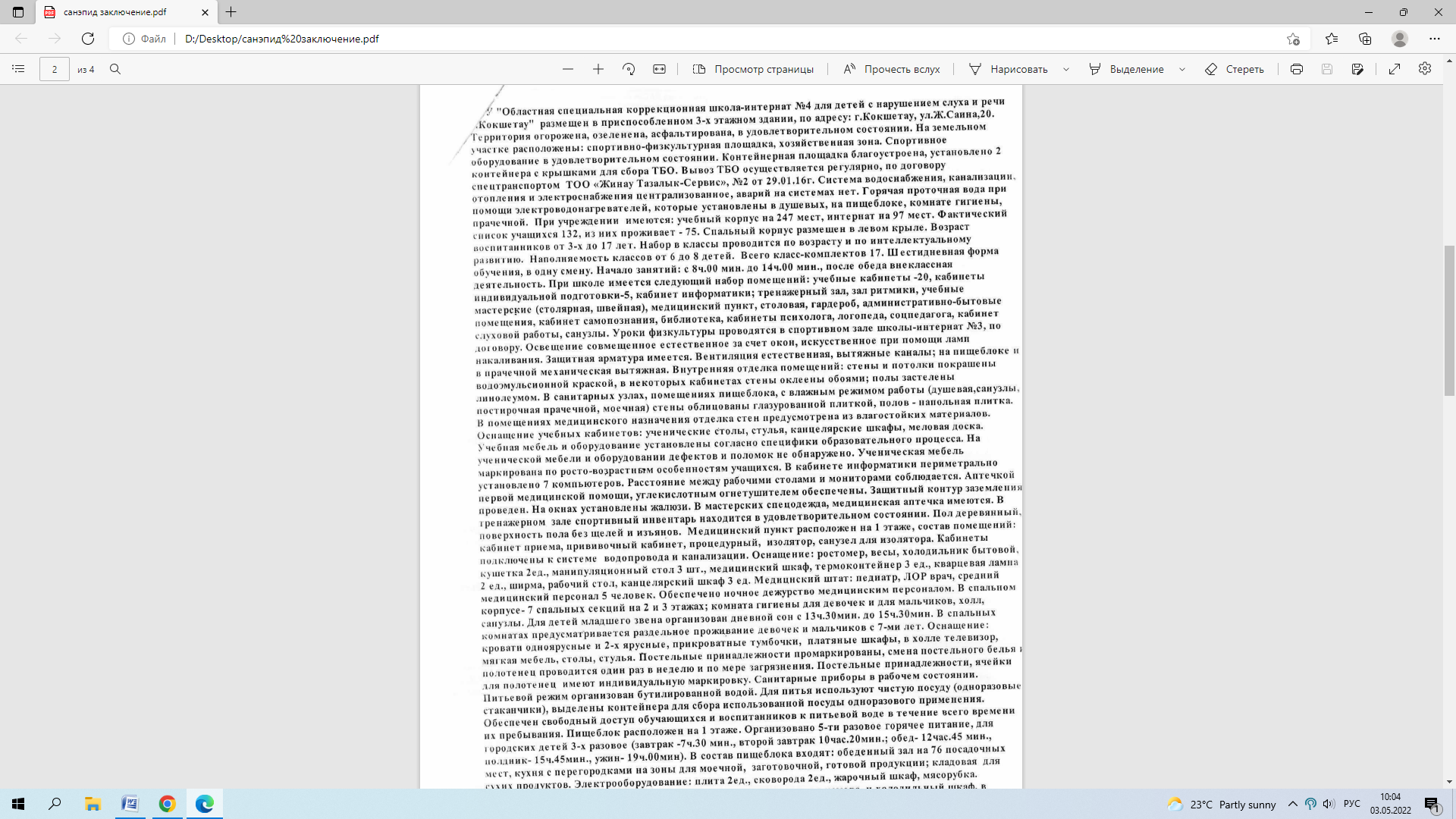 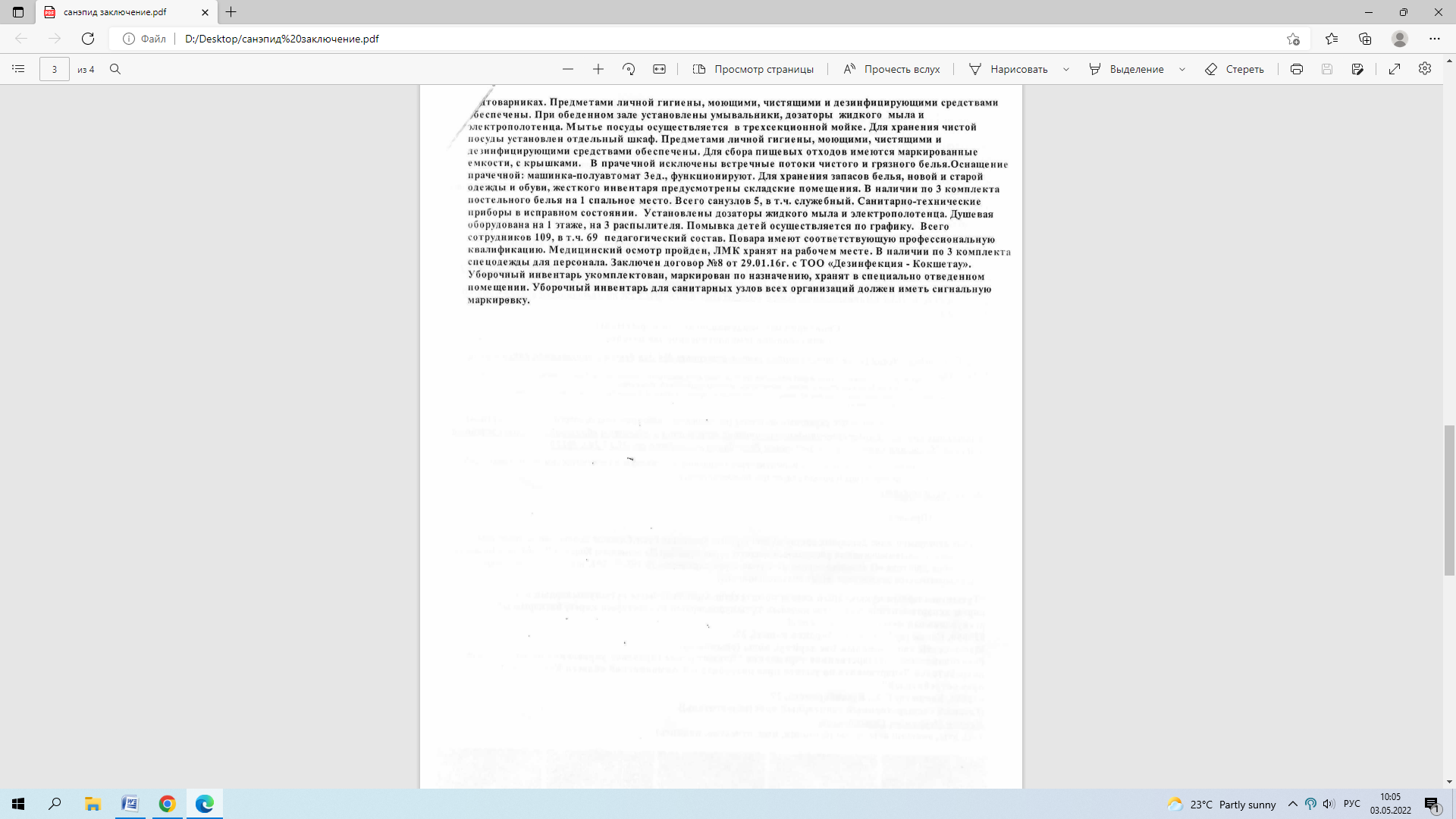 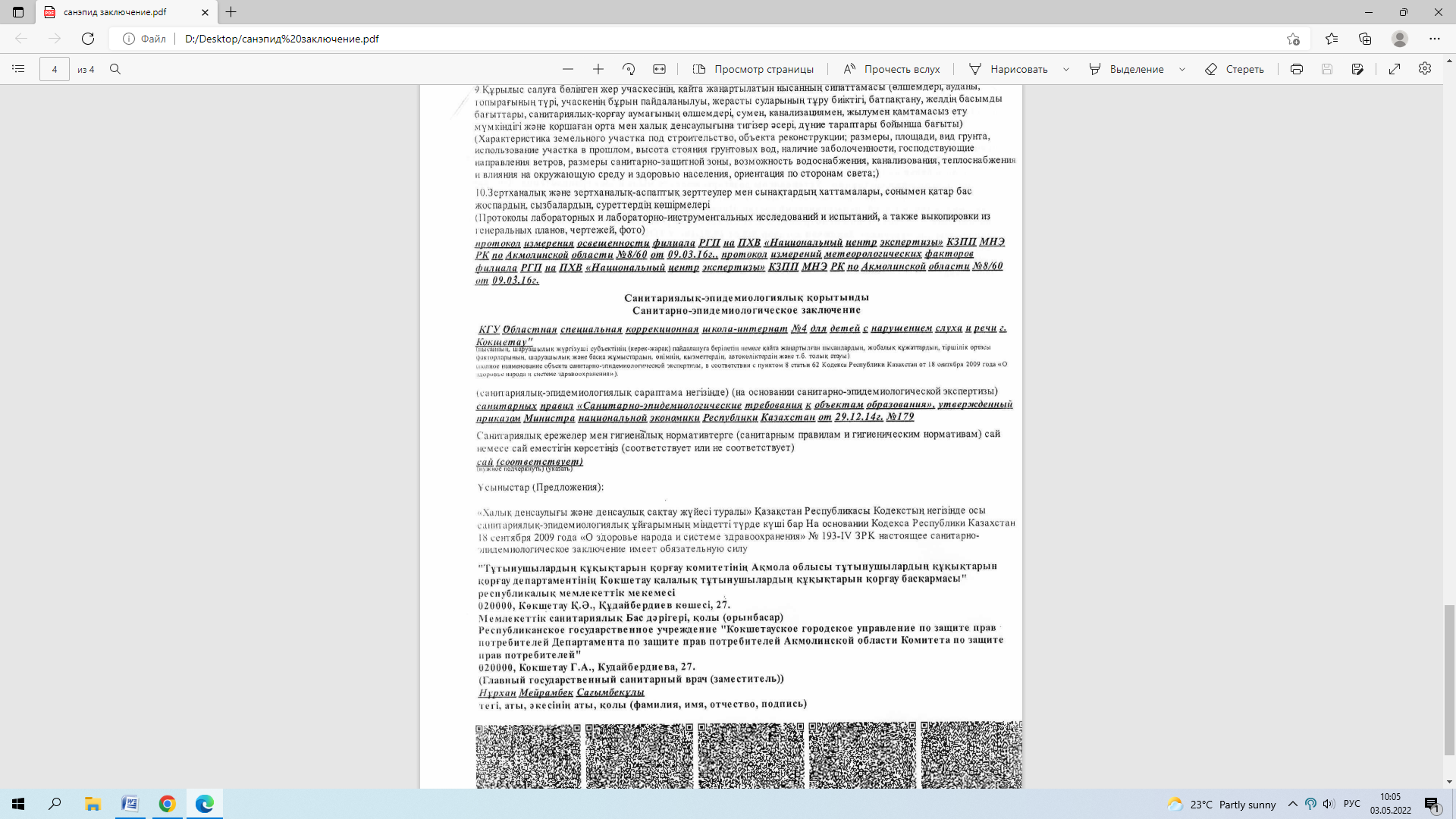                                                                                                                           Приложение 2
                                                                                                                       к Критериям оценки
                                                                                                                        организаций образованияКритерии для оценки организаций образования, реализующих общеобразовательные учебные программы начального, основного среднего и общего среднего образованияРуководитель организации образования
Мустафинова Алтын  Сексембаевна_________________(Фамилия, имя, отчество (при наличии) (подпись)                                                                                                                            Приложение 6
                                                                                                                           к Критериям оценки
                                                                                                                             организаций образованияАнкетирование проводилось в КГУ «Специальная школа – интернат № 4,город Кокшетау» управления образования Акмолинской области с 4 апреля по 15 апреляЦель анкетирование: опрос родителей об успешном освоении ребенком, объем знаний, умений, навыков, подлежащих освоению по возрастным группам в соответствии с требованиями государственного общеобязательного стандарта дошкольного воспитания и обучения. В анкетировании приняли участие родители подготовительных речевых классов.  Всего: 41 родителя.По результатам анкетирования было выявлено:      1 блок . Здоровьесберегающие навыки.2  блок. Коммуникативно-языковые навыки.  3 блок.  Познавательные навыки.       4 блок. Творческие навыки. 4 блок Социальные навыки.Результаты анкетирования родителей  учащихся подготовительных классов, КГУ «Специальной школы – интернат № 4, город Кокшетау». 	Анкетирование проводилось в письменом виде.   	В процессе анкетирования родителей,  было предложено рассмотреть несколько параметров вопросов позволяющих дать оценку  организации образования.     	Подавляющее большинство родителей (85%) считают, что  их  ребенок  успешно освоил объем знаний, умений, навыков соответствующих возрасту.Как, безусловно, хороший результат, можно рассматривать положительные ответы родителей.    	Результат анкетирования родителей  показало удовлетворенность  качеством образовательной деятельности организации и условиями пребывания детей в  образовательном учреждении.Руководитель организации образования
Мустафинова Алтын  Сексембаевна_________________(Фамилия, имя, отчество (при наличии) (подпись)Сведения об укомплектованности педагогическими и преподавательскими кадрами_________________________________________________________________
«КГУ Специальная школа-интернат №4, г.Кокшетау» управления образования Акмолинской области
по состоянию на 01.09.2021г. продолжение таблицыРуководитель организации образования
Мустафинова Алтын  Сексембаевна_________________(Фамилия, имя, отчество (при наличии) (подпись)Сведения о наличии медицинского обслуживания, в том числе о наличии медицинского пункта и лицензии на медицинскую деятельностьКГУ «Специальная школа-интернат № 4» к.Кокшетау Управления образования Акмолинской области (наименование организации образования)
(по состоянию на 09.02.2022год) Руководитель организации образования
Мустафинова Алтын  Сексембаевна_________________(Фамилия, имя, отчество (при наличии) (подпись)* Статус лицензии проверяется с использованием ИС ГБД "Е-лицензирование".
*Квалификационное требование о наличии договоров с организациями
здравоохранения на медицинское обслуживание распространяется
только на малокомплектные школы.Сведения о наличии объекта питания, соответствующего санитарным правилам и нормамКГУ «Специальная школа-интернат № 4» к.Кокшетау Управления образования Акмолинской области
(наименование организации образования)
(по состоянию на09.02.2022 ) Руководитель организации образования
Мустафинова Алтын  Сексембаевна_________________(Фамилия, имя, отчество (при наличии) (подпись)                                                                                                                Приложение 13
                                                                                                              к Критериям оценки
                                                                                                                организаций образованияСведения о полезной учебной площади, наличии материально-технической базыРуководитель организации образования
Мустафинова Алтын  Сексембаевна_________________(Фамилия, имя, отчество (при наличии) (подпись)                                                                                                                    Приложение 14
                                                                                                                   к Критериям оценки
                                                                                                                      организаций образованияСведения о материально-техническом обеспечении образовательного процесса, в том числе о наличии компьютеров, наличии учебных лабораторий, учебных предметных кабинетов и технических средств обученияРуководитель организации образования
Мустафинова Алтын  Сексембаевна_________________(Фамилия, имя, отчество (при наличии) (подпись)                                       Структура контингента обучающихсяРуководитель организации образования
Мустафинова Алтын  Сексембаевна_________________(Фамилия, имя, отчество (при наличии) (подпись)Примечание. В таблице указывается дробью: в числителе – количество
соответствующих классов, в знаменателе – средняя наполняемость соответствующего класса.Сведения о наличии фонда учебной, художественной и научной литературыКГУ «Специальная школа-интернат № 4, город Кокшетау»                                                                                                                управления образования Акмолинской области
 (по состоянию на 2021-2022 учебный год)Руководитель организации образования
Мустафинова Алтын  Сексембаевна_________________(Фамилия, имя, отчество (при наличии) (подпись)Сведения о повышении квалификации и переподготовке кадров за последние пять лет в соответствии с профилем преподаваемых дисциплинРуководитель организации образования
Мустафинова Алтын  Сексембаевна_________________(Фамилия, имя, отчество (при наличии) (подпись)                                                              Оценочный лист      
(КГУ «Специальная школа-интернат№4,г. Кокшетау» управления образования Акмолинской области) Руководитель организации образования
Мустафинова Алтын  Сексембаевна_________________(Фамилия, имя, отчество (при наличии) (подпись)№ п/пНаправления и критерии оценкиОценкаИзмерители
(для полнокомплектных организаций образования) Самооценка 1Требование к содержанию образования с ориентиром на результаты обученияТребование к содержанию образования с ориентиром на результаты обученияТребование к содержанию образования с ориентиром на результаты обученияТребование к содержанию образования с ориентиром на результаты обучения1.1Доля педагогов высшей и первой категории, педагогов-экспертов, педагогов-исследователей, педагогов-мастеров, для которых основным местом работы является лицензиат, от общего числа педагогов начального уровня образованияuzdikдля общеобразовательных школ (специальных) более 45 %,
для школ-гимназий более 45 %,
для школ-лицеев более 45 %,
для гимназий более 50 %1.1Доля педагогов высшей и первой категории, педагогов-экспертов, педагогов-исследователей, педагогов-мастеров, для которых основным местом работы является лицензиат, от общего числа педагогов начального уровня образованияzhaqsy35 – 44 % для общеобразовательных (специальных)  школ,
35 – 44 % для школ-гимназий,
35 – 44 % для школ-лицеев,
40 – 49 % для гимназий40% для общеобразовательных (специальных)  школ1.1Доля педагогов высшей и первой категории, педагогов-экспертов, педагогов-исследователей, педагогов-мастеров, для которых основным местом работы является лицензиат, от общего числа педагогов начального уровня образованияortasha25 – 34 % для общеобразовательных   школ,
25 – 34 % для школ-гимназий,
25 – 34 % для школ-лицеев,
30 – 39 % для гимназий1.2Доля педагогов высшей и первой категории, педагогов-экспертов, педагогов-исследователей, педагогов-мастеров, для которых основным местом работы является лицензиат, от общего числа педагогов основного среднего, общего среднего образованияuzdikдля общеобразовательных школ более 55 %,
школ-гимназий более 55 %,
школ-лицеев более 55 %,
для лицеев более 60 %, из них доля педагогов естественно-математического направления более 50 %,
для гимназий более 60 %, из них доля педагогов общественно-гуманитарного направления более 50 %,
для специализированных организаций образования для одаренных лиц более 65 %, в том числе (при наличии) педагогов, подготовивших победителей районных и/или областных этапов конкурсов и соревнований и/или участников и победителей республиканских конкурсов и соревнований за последние пять лет, утвержденных уполномоченным органом в сфере образования  %1.2Доля педагогов высшей и первой категории, педагогов-экспертов, педагогов-исследователей, педагогов-мастеров, для которых основным местом работы является лицензиат, от общего числа педагогов основного среднего, общего среднего образованияzhaqsy45 – 54 % для общеобразовательных (специальных)   школ,
45 – 54 % школ-гимназий,
45 – 54 % школ-лицеев,
50 – 59 % для лицеев, из них доля педагогов естественно-математического направления 40 – 49 %,
50 – 59 % для гимназий, из них доля педагогов общественно-гуманитарного направления 40 - 49 %,
55 – 64 % для специализированных организаций образования для одаренных лиц, в том числе (при наличии) педагогов, подготовивших победителей районных и/или областных этапов конкурсов и соревнований и/или участников и победителей республиканских конкурсов и соревнований за последние пять лет, утвержденных уполномоченным органом в сфере образования46 % для общеобразовательных (специальных) школ1.2Доля педагогов высшей и первой категории, педагогов-экспертов, педагогов-исследователей, педагогов-мастеров, для которых основным местом работы является лицензиат, от общего числа педагогов основного среднего, общего среднего образованияortasha35 – 44 % для общеобразовательных школ,
35 – 44 % школ-гимназий,
35 – 44% школ-лицеев,
40 – 49 % для лицеев, из них доля педагогов естественно-математического направления 30 – 39 %,
40 – 49 % для гимназий, из них доля педагогов общественно-гуманитарного направления 30 - 39 %,
45 – 54 % для специализированных организаций образования для одаренных лиц, в том числе (при наличии) педагогов, подготовивших победителей районных и/или областных этапов конкурсов и соревнований и/или участников и победителей республиканских конкурсов и соревнований за последние пять лет, утвержденных уполномоченным органом в сфере образования1.3Результаты участия в интеллектуальных олимпиадах и конкурсах  uzdikДоля победителей, призеров международных или республиканских интеллектуальных олимпиад и конкурсов:
- для специализированных организаций образования 3%-5% от общего контингента обучающихся;
- для общеобразовательных (специальных) школ  27% от общего контингента обучающихся;
- для малокомплектных школ 1 % от общего количества обучающихсяДоля победителей, призеров международных или республиканских интеллектуальных олимпиад и конкурсов:
- для специализированных организаций образования 3%-5% от общего контингента обучающихся;
- для общеобразовательных (специальных) школ  27% от общего контингента обучающихся;
- для малокомплектных школ 1 % от общего количества обучающихся1.3Результаты участия в интеллектуальных олимпиадах и конкурсах  zhaqsyДоля победителей, призеров региональных или областных интеллектуальных олимпиад и конкурсов:
- для специализированных организаций образования не менее 12 % от общего количества обучающихся;
- для общеобразовательных школ не менее 10 % от общего количества обучающихся;
- для малокомплектных школ не менее 2 % от общего количества школДоля победителей, призеров региональных или областных интеллектуальных олимпиад и конкурсов:
- для специализированных организаций образования не менее 12 % от общего количества обучающихся;
- для общеобразовательных школ не менее 10 % от общего количества обучающихся;
- для малокомплектных школ не менее 2 % от общего количества школ1.3Результаты участия в интеллектуальных олимпиадах и конкурсах  ortashaДоля победителей, призеров городских или районных интеллектуальных олимпиад и конкурсов:
- для специализированных организаций образования не менее 15 % от общего количества обучающихся;
- для общеобразовательных школ не менее 12 % от общего количества обучающихся;
- для малокомплектных школ не менее 1 % от общего количества школДоля победителей, призеров городских или районных интеллектуальных олимпиад и конкурсов:
- для специализированных организаций образования не менее 15 % от общего количества обучающихся;
- для общеобразовательных школ не менее 12 % от общего количества обучающихся;
- для малокомплектных школ не менее 1 % от общего количества школ1.4Результаты участия в спортивных, творческих и культурных конкурсах, соревнованиях, фестивалях и смотрахuzdikДоля победителей и призеров, лауреатов и дипломантов международных или республиканских спортивных, культурных, творческих мероприятий:
- для специализированных организаций образования не менее 5 % от общего количества обучающихся;
- для общеобразовательных (специальных) школ не менее 25 % от общего количества обучающихся;
- для малокомплектных школ не менее 1 % от общего количества школДоля победителей и призеров, лауреатов и дипломантов международных или республиканских спортивных, культурных, творческих мероприятий:
- для специализированных организаций образования не менее 5 % от общего количества обучающихся;
- для общеобразовательных (специальных) школ не менее 25 % от общего количества обучающихся;
- для малокомплектных школ не менее 1 % от общего количества школ1.4Результаты участия в спортивных, творческих и культурных конкурсах, соревнованиях, фестивалях и смотрахzhaqsyДоля победителей и призеров, лауреатов и дипломантов региональных или областных спортивных, культурных, творческих мероприятий:
- для специализированных организаций образования не менее 10 % от общего количества обучающихся;
- для общеобразовательных школ не менее 7 % от общего количества обучающихся;
- для малокомплектных школ не менее 5 % от общего количества школДоля победителей и призеров, лауреатов и дипломантов региональных или областных спортивных, культурных, творческих мероприятий:
- для специализированных организаций образования не менее 10 % от общего количества обучающихся;
- для общеобразовательных школ не менее 7 % от общего количества обучающихся;
- для малокомплектных школ не менее 5 % от общего количества школ1.4Результаты участия в спортивных, творческих и культурных конкурсах, соревнованиях, фестивалях и смотрахortashaДоля победителей и призеров, лауреатов и дипломантов городских или районных спортивных, культурных, творческих мероприятий:
- для специализированных организаций образования не менее 15 % от общего количества обучающихся;
- для общеобразовательных школ не менее 13 % от общего количества обучающихся;
- для малокомплектных школ не менее 10 % от общего количества школДоля победителей и призеров, лауреатов и дипломантов городских или районных спортивных, культурных, творческих мероприятий:
- для специализированных организаций образования не менее 15 % от общего количества обучающихся;
- для общеобразовательных школ не менее 13 % от общего количества обучающихся;
- для малокомплектных школ не менее 10 % от общего количества школ1.5Подключение к сети интернет   uzdikИнтернет со скоростью 20 Мб/сИнтернет со скоростью более 10 Мб/с1.5Подключение к сети интернет   zhaqsyИнтернет со скоростью более 10 Мб/сИнтернет со скоростью более 4 Мб/с1.5Подключение к сети интернет   ortashaИнтернет со скоростью более 4 Мб/сИнтернет со скоростью менее 4 Мб/с2.Требование к уровню подготовки обучающихсяТребование к уровню подготовки обучающихсяТребование к уровню подготовки обучающихсяТребование к уровню подготовки обучающихся2.1результаты обучения (оценка качества знаний, умений и навыков)      Согласно п 50 Приказа №125 от 18.03.2008г МОН РК, обучающиеся 9 (10) и 11 (12) классов освобождаются от итоговой аттестации приказами руководителей управлений образования, обучающиеся республиканских школ – приказом Министра образования и науки Республики Казахстан (далее – Министр) в следующих случаях:      1) по состоянию здоровья;      2) инвалиды І-II группы, инвалиды детства, дети-инвалиды;      Согласно п 50 Приказа №125 от 18.03.2008г МОН РК, обучающиеся 9 (10) и 11 (12) классов освобождаются от итоговой аттестации приказами руководителей управлений образования, обучающиеся республиканских школ – приказом Министра образования и науки Республики Казахстан (далее – Министр) в следующих случаях:      1) по состоянию здоровья;      2) инвалиды І-II группы, инвалиды детства, дети-инвалиды;2.1результаты обучения (оценка качества знаний, умений и навыков)      Согласно п 50 Приказа №125 от 18.03.2008г МОН РК, обучающиеся 9 (10) и 11 (12) классов освобождаются от итоговой аттестации приказами руководителей управлений образования, обучающиеся республиканских школ – приказом Министра образования и науки Республики Казахстан (далее – Министр) в следующих случаях:      1) по состоянию здоровья;      2) инвалиды І-II группы, инвалиды детства, дети-инвалиды;      Согласно п 50 Приказа №125 от 18.03.2008г МОН РК, обучающиеся 9 (10) и 11 (12) классов освобождаются от итоговой аттестации приказами руководителей управлений образования, обучающиеся республиканских школ – приказом Министра образования и науки Республики Казахстан (далее – Министр) в следующих случаях:      1) по состоянию здоровья;      2) инвалиды І-II группы, инвалиды детства, дети-инвалиды;2.1результаты обучения (оценка качества знаний, умений и навыков)      Согласно п 50 Приказа №125 от 18.03.2008г МОН РК, обучающиеся 9 (10) и 11 (12) классов освобождаются от итоговой аттестации приказами руководителей управлений образования, обучающиеся республиканских школ – приказом Министра образования и науки Республики Казахстан (далее – Министр) в следующих случаях:      1) по состоянию здоровья;      2) инвалиды І-II группы, инвалиды детства, дети-инвалиды;      Согласно п 50 Приказа №125 от 18.03.2008г МОН РК, обучающиеся 9 (10) и 11 (12) классов освобождаются от итоговой аттестации приказами руководителей управлений образования, обучающиеся республиканских школ – приказом Министра образования и науки Республики Казахстан (далее – Министр) в следующих случаях:      1) по состоянию здоровья;      2) инвалиды І-II группы, инвалиды детства, дети-инвалиды;Приложение 10
к Критериям оценкиорганизаций образования № п/п Фамилия, имя, отчество (при наличии)Год и место рожденияСведения о высшем и/или техническом и профессиональном и/или послесреднем образовании, о педагогической переподготовке, специальность, квалификация по диплому, год окончания, для мастеров производственного обучения–сведения о прохождении стажировки в организациях и/или на производстве объемом не менее 72 часов за последние 3 года. (наименование организации, производства, период обучения, стажировки).  Основное место работы (адрес организации, должность, стаж) в данной школеСведения о практической работе по профилю преподаваемых дисциплин,
стаж в данный момент стаж указать по должностиСведения об отсутствии (наличии) судимостиКатегория, дата присвоения, номер приказа о присвоении категории Сведения о педагогах– экспертах, педагогах-исследователях, педагогах- мастерах, педагогах, Сведения о педагогах подготовивших участников и победителей конкурсов и соревнований.  Сведения о прохождении медицинского осмотра (наличие санитарной книжки)  1234567891
Мустафинова Алтын Сексембаевна19.01.1964
1.Высшее, учитель русского языка и литературы, Кокчетавский педагогический институт им.Ч.Валиханова, 1986г.2. Высшее: дефектология, Казахский национальный педагогический университет им.Абая, 2012г. СШИ №4, г.Кокшетау ул.Саина 20, Руководитель2г. 7м.  
7 лет
Судимости не имеет1.Первая категория учителя казахского языка и литературы, дефектолог, 30.03.2018г., Приказ № 62 2. Высшая воспитателя, 06.03.2019г. Приказ №18 Имеется 
2Нурушева Жулдыз Негметолловна17.08.19791.Высшее: педагог-психолог Кокшетауский гос.универ.им.Ш.Уалиханова,2004г.2. Высшее: бакалавр образования дефектология,  Костанайский гос.пед.университет им.Умирзака Султангазина, 2019г. СШИ №4 г.Кокшетау ул.Саина 20, Зам.руководителя по учебной работе,4г.6м.4г.6м.Судимости не имеет1. Вторая категория заместителя руководителя, 31.12.2021г.    Приказ №163. 2. Педагог-эксперт учителя начальных классов, дефектолог, 31.12.2020г.   Приказ  №170-ж/к  3. Высшая воспитателя, дефектолога, 28.03.2019г., Приказ №50  Имеется 3Саденова Самал Беркутовна13.08.19901.Среднее-спец.: Учитель в нач. классах со специализацией преподавание иностранного языка в нач. классах,                                                                КГКП Петропавловский гуманитарный колледж им.М.Жумабаева,  2010 г.    2. Высшее: Специальное дефектологическое образование, Омская гуманитарная академияРФ,2019г.СШИ №4 г.Кокшетау ул.Саина 20, Зам.руководителя по воспитательной работе, 4г.9м.Стажа нетСудимости не имеетПедагог-модератор учителя начальных классов 29.06.2021г. Приказ №63  Имеется4Хаиров Жанар Малбагарович11.12.1962Высшее: психолог, Карагандинский государственный университет им.Е.А.Букетова, 2009 г. СШИ №4 г.Кокшетау ул.Саина 20, социальный педагог, 10л.7м.9л.4м.Судимости не имеетбкИмеется5Бегайдарова Зиягуль Тулегеновна09.02.19751.Высшее: Педагогика и психология, Кокшетауский университет, 2009г. 2. Олигофренопедагогика, ЧУ «Дополнительный профессиональный образования, Сибирский институт практической психологии, педагогики и социальной работы, 2016г. 3. Обучается: Специальная педагогикаСШИ №4 г.Кокшетау ул.Саина 20, педагог-психолог, 2г.7м.10г.7м.Судимости не имеетПедагог-модератор по должности педагога-психолога, 29.06.2021г. Приказ  №63 Имеется6Айтжанова Галина Калтаевна19.07.19661.высшее: инженер технолог швейного производства, Джамбульский технологический институт легкой и пищевой промышленности, 1988г.                                                                                                                   2. высшее: профессиональное обучение, Кокшетауский государственный университет им. Ш. Уалиханова, 2016г..      3.Сурдопедагогика(курсы)2011 г.СШИ №4 г.Кокшетау ул.Саина 20, учитель технологии23г.5м.28л.2м.Судимости не имеетквалификация педагог-исследователь учителя технологии, 15.07.2019г., приказ №156ж/к Имеется7Айтымова Когаршин Султанбековна24.03.19661.высшее: дефектология, Центрально-Казахстанская академия, 2013 г.                                                      2.Среднее-спец.: учитель начальных классов, Педагогический колледж  им.Мусина, 2017 г.                                                             СШИ №4 г.Кокшетау ул.Саина 20, Учитель начальных классов, 33г.1м.28л.11м.Судимости не имеетб/кИмеется8Анафина Жанар Куанышовна17.10.19721.высшее: учитель русского языка и литературы, Кокшетауский Педагогический институт им. Ч.Ч.Валиханова, 1995г.                                                                            2. высшее: бакалавр дефектолог, СКГУ им. М. Козыбаева, 2006 г.СШИ №4 г.Кокшетау ул.Саина 20, учитель русского языка и литературы, 17л.9м.23г.7м.Судимости не имеетПедагог-эксперт учителя русского языка и литературы., дефектолога,13.08.2020г., приказ №152  Имеется9Ауаририн Боран Тайжанович20.12.1968высшее: учитель физической культуры, Карагандинский педагогический институт, 1992г.                           Сурдопедагогика (курсы)2011гСШИ №4 г.Кокшетау ул.Саина 20, учитель адаптированной физической культуры, 29л.29л.Судимости не имеетвысшая -учитель физической культуры , 30.06.2017г.Приказ №114  Имеется10Айткожина Майгул Кажетаевна09.04.19631.среднее-специальное: воспитатель дошкольных организаций, Педагогический колледж им.Ж.Мусина (с казахским языком обучения) г.Кокшетау 2015г. 2. высшее: Дефектолог, Омская гуманитарная академия, 2021г.СШИ №4 г.Кокшетау ул.Саина 20, учитель начальных классов, 6л.1м.2г.Судимости не имеетКатегория педагог-модератор учителя начальных кассов, дефектолог, 22.12.2021г. приказ №144Имеется 11Абильдина Шуга Касымовна05.03.19701.Среднее-специальное: учитель начальных классов, старший пионервожатый, Целиноградское педагогическое училище, 1990г.2.Обучается:ДефектологСШИ №4 г.Кокшетау ул.Саина 20, учитель начальных классов, стажа нет.18л.Судимости не имеетб/кИмеется 12Бралина Роза Рамазановна24.10.19661.высшее:  учитель математики, Кокчетавский педагогический институт им. Ч. Валиханова,1990г.                                                                                 2. высшее:  дефектолог, РГКП Карагандинский государственный университет им.академика Е.А.Букетова, 2007г.СШИ №4 г.Кокшетау ул.Саина 20, учитель математики, 20 л.7м.13л.11м.Судимости не имеетвторая -учителя математики, 02.09.2019г.                                                                                                Приказ №52-1 Имеется13Баймбетова Салтанат Султановна19.07.19741.среднее-специальное: воспитатель в дошкольных учреждениях                 , Щучинский пед.колледж, 1997г.                                          2.высшее: бакалавр казахский язык и литература, Академия "Кокше", 2011г.                                                      3. Обучается дефектологияСШИ №4 г.Кокшетау ул.Саина 20, учитель начальных классов, 5 лет5 годаСудимости не имеетб/кИмеется14Ботаева Бакыт Момыновна02.12.1964Высшее: Учитель математики и физики   , Кокчетавский пед.институт им.Ч.Валиханова, 2009г.                                                                           СШИ №4 г.Кокшетау ул.Саина 20, учитель математики, физики,        12 лет9л.1м.Судимости не имеетб/кИмеется15Байгарин Жанибек Шамгонович22.06.1972Средне-спец.: Культурно-досуговая деятельность,  Кокшетауское училище  культуры  им.Акана Серэ, 1994г.СШИ №4 г.Кокшетау ул.Саина 20, руководитель музыки, 2 г.6м.6л 3м.Судимости не имеетб/кИмеется16Горбунова Руслана Леонидовна26.09.19711. высшее: учитель начальных классов     Херсонский  педагогический институт им.Крупской, 1995г.                                                2.высшее: дефектолог, Центрально -Азиатский университет, 2008г.                                                           3. Обучается педагогика и методикаСШИ №4 г.Кокшетау ул.Саина 20, учитель начальных классов, 15л.10м.8летСудимости не имеетквалификация педагог-исследователь учителя нач.классов, дефектолог,  15.07.2019г.,  Приказ №156ж/кИмеется17Дуйсенбина    Гулим Байтасовна01.05.1972 1.высшее: учитель начальных классов,   Кокшетауский педагогический институт им.Ч.Ч. Валиханова, 1996г.                                                                                                                                                     2. высшее:  дефектолог, Центрально-Азиатский университет,2008 г.                                        СШИ №4 г.Кокшетау ул.Саина 20, учитель начальных классов, 17л.26л.1м.Судимости не имеет1.Педагог-эксперт учителя начальных классов, дефектолога.   13 августа 2020 года, приказ №152. Имеется18Жунусова Мадина Досболовна  10.10.1995Высшее: Бакалавр образования Дефектолог, Северо-Казахстанский гос.университет им.М.Козыбаева, 2019г.СШИ №4 г.Кокшетау ул.Саина 20, учитель логопед, 2года2 годаСудимости не имеетПедагог-модератор учителя- логопеда, дефектолога, 22.12.2021г. Приказ №144Имеется19Ескендирова Сагила Дюсембаевна28.07.1967 1. высшее: учитель начальных классов ,                           Сев.Каз гос.университет, 2002 г.2. высшее: Бакалавр образования дефектолог,                  Сев.Каз гос.унив.им. М.Козыбаева, 2012гСШИ №4 г.Кокшетау ул.Саина 20, учитель начальных классов, 6 лет14л.10м.Судимости не имеетКатегория педагога-эксперта учителя начальных классов       ,  31.12.2021 года, приказ №164.           Имеется20Есмагулова Раушан Бакытбековна08.09.1978 1. высшее: учитель истории,  Академия "Кокше", 2013г.,                                                                  2. высшее: дефектология, Костанайский  государственный пед.университет им.Умирзака Султангазина,   2020г.СШИ №4 г.Кокшетау ул.Саина 20, учитель истории,13л.11л.Судимости не имеетПедагог-эксперт учителя истории, дефектолога, 13 августа 2020 года, приказ №152.  Имеется21Закриинова Гаукар Темирбековна28.07.19671. высшее: учитель казахского языка и литературы , Кокшетауский государственный университет им. Ш. Уалиханова, 2006г.,                                                                                      2.Курсы сурдопедагогика, 2011г.        СШИ №4 г.Кокшетау ул.Саина 20, учитель казахского языка и литературы,12лет 11м.6л.Судимости не имеетб/кИмеется22Заболотняя Юлия Викторовна21.04.1987Высшее: учитель биологии, Кокшетауский государственный университет им.Ш.Уалиханова, 2009г.СШИ №4 г.Кокшетау ул.Саина 20, учитель биологии и химии, 1г.10л.11м.Судимости не имеет1.Вторая категория учителя биологии, естествознании , 16 мая 2017г.,                   приказ №62.                                                        2. учитель химии без категорииИмеется23Касейнова Нурлыгуль Бокеновна28.06.19741. ср.-спец.: дошкольное воспитание, Кокшетауский казахский педагогический колледж, 1996г.                         2.высшее: дефектология,  Кар.ГУ. им.Е.А.Букетова , 2003г.                                                                                  3. высшее: педагогика и методика начального обучения , Академия "Кокше" , 2014г.                                                                СШИ №4 г.Кокшетау ул.Саина 20, учитель-логопед, 26л.9м.7л.7м.Судимости не имеетб/кИмеется24Кенебаева Лаззат Кабылтаевна11.12.19621. высшее: учитель русского языка и  литературы,    Кокшетауский педагогический институт им. Ч. Валиханова, 1985г.                                                 2.дефектолог, Центрально Азиатский университет, 2008г.СШИ №4 г.Кокшетау ул.Саина 20, учитель-логопед,21г.7л.Судимости не имеетПедагог-эксперт учителя логопеда-дефектолога,  31.12.2019г., приказ №263 ж/к.             Имеется25Кулбаева Айгуль Кенесовна07.04.19721. . высшее: учитель русского языка и литературы, Кокшетауский педагогический институт имени Ч.Ч.Валиханова, 1994г.                                                                                           2. Дефектолог, Костанайский  государственный пед.институт, 2015г.                                                                                    3. Сурдопедагог, Уральский институт повышения квалификации и переподготовки, 2019г. СШИ №4 г.Кокшетау ул.Саина 20, учитель –дефектолог, 10л.7л.Судимости не имеетквалификация педагог-исследователь учителя  дефектолога, 15.07.2019г. приказ №№156ж/к.                              Имеется26Курмангалиев Куанышбай Жолдасулы11.01.19661.высшее: Учитель трудового обучения , Кокчетавский педагогический институт им. Ч. Валиханова, 1993г                                                                                                     2. Сурдопедагогика (курсы) 2011 год.СШИ №4 г.Кокшетау ул.Саина 20, учитель технологии, 20л.6м.25л.8м.Судимости не имеетпедагог-эксперт учителя технологии, 31.12.2019г. Приказ №                     263 ж/кИмеется27Казиева Жанара Каиржановна.К. 21.12.19801. высшее:  дефектолог,   Костанайский госуд.пед.институт, 2015 г.                                                  2. высшее: педагог-психолог, Кокшетауский университет диплом 2008г. ,                                            3. средне-специальное: педагог-хореограф,              Кокшетауский колледж искусств им.Акана-серэ , 1999г СШИ №4 г.Кокшетау ул.Саина 20, учитель физической культуры и ритмики, 21г.21г.Судимости не имеет1.педагог-модератор учителя ритмики, дефектолога, 29.06.2020г. , Приказ №63.                                2.Учитель физической культуры без категорииИмеется28Куанбекова Макпал Идрисовна28.12.1986Высшее: Педагогика и методика начального обучения, Кокшетауский университет им.Абая Мырзахметова , 2011г.СШИ №4 г.Кокшетау ул.Саина 20, учитель начальных классов, 1 г.7 мес.Судимости не имеетб/кИмеется29Михель Елена Леонидовна19.11.1988высшее:Дефектология,  Северо-Казахстанского государственного университета им.М.Козыбаева, 2011г.СШИ №4 г.Кокшетау ул.Саина 20, учитель-логопед, 9л.8л.10.мес.Судимости не имеетПрисвоена вторая-логопед,дефектолог, 03.04.2018 года, приказ № 20Имеется30Мешелова Зауреш Каиртаевна04.07.1966 1. высшее: учитель начальных классов, Ишимский государственный педагогический институт, 1992 г.                            2. высшее: Дефектолог, Костанайский гос.пед.университет им.Умирзака Султангазина, 2020г.3.Сурдопедагогика (курсы) 2011 г.                          СШИ №4 г.Кокшетау ул.Саина 20, учитель начальных классов,17л.9м.6л.Судимости не имеетПедагог-эксперт учителя начальных классов,31.12.2020 года, приказ №152ж/кИмеется31Мухамедрахимова Асель Жанбетовна04.06.1976 1. высшее:  Учитель казахского языка и литературы, Кокшетауский пединститут им. Ш.Уалиханова,1997г.

2. высшее: Дефектология,  Карагандинский государственный университет имени Е.А.Букетова, 2013 г.СШИ №4 г.Кокшетау ул.Саина 20, учитель казахского языка и литературы, 20л.9м.20л.Судимости не имеетквалификация педагог-эксперт учителя казахского языка и литературы, дефектолог, 15.07.2019г., Приказ №156ж/к.  Имеется32Прутникова Татьяна Генадьевна04.06.19761. высшее:  Педагогика и психология, Кокшетауский университет, 2005 года.                                                     2. высшее: Дефектология, Северо-Казахстанский государственный университет тим. М. Козыбаева, 2016 годаСШИ №4 г.Кокшетау ул.Саина 20, учитель-логопед,5лет.6летСудимости не имеетквалификация педагог-эксперт, учителя  логопеда, дефектолога, 15.07.2019 г., Приказ  №156ж/к                                                                     Имеется33Тажибаева Зияш Каирбековна04.02.1973высшее: Дефектолог-логопед                  Карагандинский государственный университет им.Е.А.Букетова, 2002г.СШИ №4 г.Кокшетау ул.Саина 20, учитель-логопед,9л.1м.17л.5м.Судимости не имеетПедагог-эксперт учителя логопеда, дефектолога, 31.12.2021г.,                                                                                              Приказ №164  Имеется34Сейлканова Алия Сериковна31.10.19791. высшее:учитель русского языка и литературы,      Кокшетаускийпед.институт им.Ш.Уалиханова,2000г                                                              2.дефектолог,  Костанайский госуд.пед.университет, 2015г                                                                                   3. Курсы Сурдопедагогики, 2011г.                                              СШИ №4 г.Кокшетау ул.Саина 20, учитель-дефектолог, 14л.6л.Судимости не имеетпедагог-исследователь учителя русского языка и литературы, дефектолог, 31.12.2020г., приказ №170 ж/к  Имеется35Сексембаева Бакыт Бастановна05.01.19621. высшее: учитель русского языка и литературы, Кокчетавский пед.институт им.Ч.Валиханова, Диплом ИВ №302944 от 28.06. 1986г.                                            2. Курсы Сурдопедагогики, 2011.                                                                                        СШИ №4 г.Кокшетау ул.Саина 20, учитель русского языка и литературы, 13л.10м.22г.10м.Судимости не имеетб/кИмеется36Севостьянова Анастасия Александровна06.07.1996высшее: Бакалавр образования, дефектолог, СКГУ им.М.Козыбаева,  2018 г.СШИ №4 г.Кокшетау ул.Саина 20, учитель начальных классов,1г.11м.7месяцевСудимости не имеетб/кИмеется37Силакова Евгения Анатольевна    13.03.1994Высшее: География, Кокшетауский государственный университет им.Ш.Уалиханова Диплом ЖБ-Б № 1195666 от 05.06.2017г.                                                    2. Обучается специальная педагогикаСШИ №4 г.Кокшетау ул.Саина 20, учитель географии, самопознания, 2года1 годСудимости не имеетб/кИмеется38Уаисова Салтанат Уалихановна. 23.11.1972 1. высшее: Казахский язык и литература,   Кокшетауский университет  академия «Кокше», 2011 г.                                                                                          2. высшее: Дефектология, Карагандинский государственный педагогический институт,2017гСШИ №4 г.Кокшетау ул.Саина 20, учитель-логопед,7лет1г.7мес.Судимости не имеетб/кИмеется39Ходунова Галина Михайловна05.06.19631. высшее:  учитель русского языка и литературы,    Кокшетауский пеагогический институт им.Ш.Валиханова, 1996г.                                                 2. высшее: логопед-дефектолог, Карагандинский государственный  университет им.Букетова, 2005г.СШИ №4 г.Кокшетау ул.Саина 20, учитель- логопед,26л.11мес.17л.Судимости не имеетвысшая - учителя логопеда, 30.06.2017г. Приказ №114 Имеется40Хасенов Даурен Мырзабекович 15.10.1983 1. высшее: учитель физической культуры и спорта, Кокшетауский унивирситет им.Ш.Уалиханова, диплом ЖБ №0122595 от 06.04.2009г.                                                                     2. средне-специальное: педагог хореограф, Кокшетауский колледж искусств им. А.Серы, 2002г.                                                                           3. высшее: Дефектолог, СевероКазахстанский гос.университет им.Козыбаева, 2020г.     4.Сурдопедагогика   (курсы) 2011 г.СШИ №4 г.Кокшетау ул.Саина 20, учитель адаптированной физической культуры, 18 лет18летСудимости не имеетПедагог-модератор учителя физической культуры, дефектологу, 29.06.2021г. Приказ 63  Имеется41Шагирова Гульнар Мамыровна26.06.1968высшее: учитель немецкого и английского языков, Кокшетауский гос.университет им. Ш.Уалиханова, 2008г.СШИ №4 г.Кокшетау ул.Саина 20, учитель английского языка,18л.5м.2 годаСудимости не имеетб/кИмеется42Краплина Наталья Сергеевна22.01.1989Высшее: Бакалавр педагогики и психологии Кокшетауский гос.университет им.Ш.Уалиханова, 2010г. СШИ №4 г.Кокшетау ул.Саина 20, педагог-психолог,5л.9мес.5л.7м.Судимости не имеетПедагог-модератор по должности педагога-психолога 22.12.2021г., приказ №144 Имеется43Азкенова Алия Амангельдиновна31.10.19681.Высшее: Учитель немецкого и английского языков Кокчетавский педагогический институт им. Ч.Валиханова, 1991 г.                                            2.Высшее: Дефектология, Костанайский государственный пединститут, 2017 г.                     3.Курсы: Сурдопедагогика, 2011г. СШИ №4 г.Кокшетау ул.Саина 20, воспитатель, 14л.4м.21г.10м.Судимости не имеетпервая воспитатель, дефектолог , 28.03.2019 г. приказ №50  Имеется44Бекетов Владимир Владимирович21.12.1972Среднее-спец.: Учитель изобразительного искусства и черчения, воспитатель, Карагандинский педучилище,1992СШИ №4 г.Кокшетау ул.Саина 20, воспитатель, 2г.6м.10л.6м.Судимости не имеетб/к  Имеется45Бапанова Асемгуль Алтаевна13.08.19791.Среднее-спец.: Учитель казахского языка и литературы в школах с негос. языком обучения, Казахский педколледж им Ж.Мусина , 2004г.2. Высшее: Бакалавр образования, дефектолог, Омская гуманитарная академия РФ,2017г.СШИ №4 г.Кокшетау ул.Саина 20, воспитатель, 2 года7л.2м.Судимости не имеетб/к  Имеется46Гайсина Асель Муратбековна17.05.1979 1. Высшее:Учитель информатики, Кокшетаускийуниверситет им. Ш.Уалиханова, 2000 г.2.Высшее: Дефектология, Северо-Казахстанский университет им.М.Козыбаева ,2021г. СШИ №4 г.Кокшетау ул.Саина 20, воспитатель, 11л.11л.Судимости не имеет1.Педагог-эксперт воспитателя, 31.12.2021г., Приказ №164                 2.педагог-модератор учителя информатики, 06.08.2020г.,   пр.№56Имеется47Досова Бибигуль Курмангалиевна Совместитель16.06.1977 1. Высшее: Учитель музыки, Евразийский университет им. Гумилева, 1998 г.2. Высшее:Бакалавр образования, дефектолог, Костанайский государственный педагогический институт, 2015г.СШИ №4 г.Кокшетау ул.Саина 20, воспитатель,19л.9м.4г.9м.Судимости не имеетвторая воспитатель, дефектолог, 13.05.2019 г.,приказ №31  Имеется48Жакупбекова Айгуль Жаксылыковна09.06.1989Высшее: Бакалавр образования, педагогика и психология, Кокшетауский университет им.Абая Мырзахметова, 2017г.СШИ №4 г.Кокшетау ул.Саина 20, воспитатель, стажа нетСудимости не имеетб/к  Имеется49Ережепова Ризагуль Амангельдыкызы25.01.1978 1. Среднее-специальное, Учитель  в начальных классах, Кокшетауский казахский педколледж им.Ж.Мусина, 1999г.                                                        2. Высшее:Педагогика и методика начального обучения,  Кокшетауский университет им.Абая Мырзахметова,2020гСШИ №4 г.Кокшетау ул.Саина 20, воспитатель, 1г.6м.4г.6м.Судимости не имеетб/к  Имеется50Екпешкызы Акнур04.07.1999Высшее: Дефектолог, Казахский национальный пед.университет им.Абая, 2021г. СШИ №4 г.Кокшетау ул.Саина 20, воспитатель,стажа нетСтажа нетСудимости не имеетб/к  Имеется51Имекешова Гульжан Азаматовна22.03.1970 1. Высшее:Учитель русского языка и литературы в национальной школе, Кокшетаускийпединститут им. Ч.Валиханова,1993г .                           2. Высшее: Дефектолог, Северо-Казахстанский университет им.М.Козыбаева, 2021г.                   3.Курсы Сурдопедагогика, 2011г.   СШИ №4 г.Кокшетау ул.Саина 20, воспитатель, 16л.11м.16л.11м.Судимости не имеетПедагог-эксперт воспитателя, 31.12.2021г., приказ    №164  Имеется52Калишева Сара Еркебаевна25.09.19861. Высшее: Бакалавр педагогики и методики начального обучения, Кокшетауский университет, 2010г.                                                                                  2. Высшее:Дефектолог, Северо-Казахстанский университет им.М.Козыбаева, 2021г. СШИ №4 г.Кокшетау ул.Саина 20, воспитатель, 2года9л.10м.Судимости не имеетб/к  Имеется53Калижанова Маржан БулхаировнаСовместитель02.12.1965Высшее: Учитель русского языка и литературы, Сумский государственный педагогический институт им.А.С.Макаренко,1988г.СШИ №4 г.Кокшетау ул.Саина 20, воспитатель, 7мес.7мес.Судимости не имеетвторая воспитатель, 28.08.2017г., приказ №41 Имеется54Мустафина Раимгуль Сакеновна21.10.19871. Высшее: Педагогика и методика начального обучения, Академия «Кокше», 21.06.2012г. 2.Обучается: дефектологияСШИ №4 г.Кокшетау ул.Саина 20, воспитатель, 3 года8л.Судимости не имеетб/к  Имеется55Ордабаев Ерден Жумагалиевич27.10.19861. Высшее:Бакалавр профессиональное обучение , Кокшетауский ГУ им.Ш.Уалиханова,2008 г                                                     2. обучается: дефектолог.                                                                                                                                                                                                                                                                                                                                                                                                                                                                                                                                                                                                                                                                                                                                                                                                                                                                                                                                                                                                                                                                                                                                                                                                                                                                                                                                                                                                                                                                                                                                                                                                                                                                                                                                                                                                                                                                                                                                                                                                                                                                                                                                                                                                                                                                                                                                                                                                                                                                                                                                                                   СШИ №4 г.Кокшетау ул.Саина 20, воспитатель, 9л.11м.9л.9м.Судимости не имеетвторая воспитатель пр.№20 от 03.04.2018 г.Имеется56Рамазанова Айгерим Сериковна19.01.1993 1. Высшее:Бакалавр образования биология, Кокшетауский государственный университет им.Ш.Уалиханова, 2016г.                                                 2. высшее:Магистр образования биология Кокшетауский государственный университет им.Ш.Уалиханова, 2017г.                                                 3. Высшее:дефектолог, Северо-Казахстанский гос.университет им.М.Козыбаева,2020г.СШИ №4 г.Кокшетау ул.Саина 20, воспитатель, 3 года3 годаСудимости не имеетб/кИмеется57Рахимова Арайлым Казбековна16.01.1987 1. Высшее: Бакалавр казахского языка и литературы, Кокшетауский государственный университет им.Ш.Уалиханова, 2010г                                                  2. высшее:Дефектолог, Северно-Казахстанский университет им.М.Козыбаева,2021г.СШИ №4 г.Кокшетау ул.Саина 20, воспитатель, 2г.6м.2г.6м.Судимости не имеетб/кИмеется58Тасжанов Даурен Елубаевич29.01.19821. Высшее:Учитель истории и географии, Кокшетауский ГУ им.Ш.Уалиханова, 2006 г.                2. Высшее: Дефектолог, СКГУ им.М.Козыбаева, 2020г.СШИ №4 г.Кокшетау ул.Саина 20, воспитатель, 8л.10л.5м.Судимости не имеетвторая воспитатель 03.04.2018 г.пр.№20 Имеется59Тулегенова Ризагуль Кажибаевна12.06.19801. Среднее-спец.: Учитель начальных классов, Казахский педколледж им.Ж.Мусина, 2000г.                                                   2. Обучается: дефектологСШИ №4 г.Кокшетау ул.Саина 20, воспитатель, 1г.11м.1г.11м.Судимости не имеетб/кИмеется60Уразбекова Айнагуль Устемировна  05.11.19771. Высшее. Бакалавр педагог – психолог, Кокшетауский университетим.Ш.Уалиханова, 2007г.  2. Среднее-спец.: воспитатель в дошкольных учреждениях, руководитель кружка прикладного кружка, Петропавловский пед. колледж им М.Жумабаева,1996г.                                                         3. Высшее: Дефектолог, СКУ им.М.Козыбаева,2021г. СШИ №4 г.Кокшетау ул.Саина 20, воспитатель, 16л.11м.16л.11м.Судимости не имеетвторая воспитатель 19.01.2017г Приказ №22/1  Имеется61Шифнер Елена Александровна 22.04.19761. Средне-специальное: Воспитатель дошкольных учреждений и логопеда, Щучинское педагогическое училище,1995 года                                                            2. Высшее:бакалавр дефектолог, ЧУООВО Омская гуманитарная академия, 2019г.СШИ №4 г.Кокшетау ул.Саина 20, воспитатель, 5л.1м. 26л.2м.Судимости не имеетПедагог-эксперт воспитателя 31.12.2021 год, приказ №164 Имеется62Чернышова Светлана Александровна15.11.19721. Средне-спец: Учитель труда, Щучинский педагогический училище, 1991г.                                     2. Обучается: дефектологСШИ №4 г.Кокшетау ул.Саина 20, воспитатель, стажа нетСтажа нетСудимости не имеетб/кИмеетсяСведения о степени "магистр" (специальность, год присуждения) *Сведения об академической степени "доктор философии (PhD)" или "доктор по профилю", специальность, год присужденияСведения о степени "доктор философии (PhD)" или "доктор по профилю", специальность, год присуждения, сведения о специалистах 8 уровню Национальной рамки квалификацииСведения об ученой степени "кандидат наук", или "доктор наук", или "доктор философии (PhD)", или "доктор по профилю", специальность, год присужденияСведения об ученом звании "ассоциированный профессор (доцент)" или "профессор", специальность, год присвоенияСведения о почетных званиях и государственных наградах Республики Казахстан, о спортивном звании "Заслуженный тренер" или о высшей и первой врачебной категории, год присвоенияСведения о наличии удостоверения о признанииПреподаваемый предмет, дисциплина10111213141516171) нетнет
нет
нет
нет
Медаль Президента РК «30-летие Независимости Казахстан»
нет
Дефектология 
2) нетНетНетНетНетНетНетДефектология 3) нетНетНетНетНетНетНетВоспитатель 4) нетНетНетНетНетНетНетВоспитатель 5)нетНетНетНетНетНетНетВоспитатель6)нетНетНетНетНетНетНетВоспитатель 7)нетНетНетНетНетНетНетУчитель начальных классов8)нетНетНетНетНетНетНетУчитель русского языка9)нетНетНетНетНетНетНетУчитель физической культуры10)нетНетНетНетНетНетНетУчитель начальных классов11)нетНетНетНетНетНетНетУчитель начальных классов12)нетНетНетНетНетНетНетУчитель математики13)нетНетНетНетНетНетНетУчитель начальных классов14)нетНетНетНетНетНетНетУчитель математики15)нетНетНетНетНетНетНетМузыкальный руководитель16)нетНетНетНетНетНетНетУчитель начальных классов17)нетНетНетНетНетНетНетУчитель начальных классов18)нетНетНетНетНетНетНетУчитель-логопед19)нетНетНетНетНетНетНетУчитель начальных классов20)нетНетНетНетНетНетнетУчитель истории21)нетНетНетНетНетНетНетУчитель начальных классов22)нетНетНетНетНетНетНетУчитель биологии и химии23)нетНетНетНетНетНетНетУчитель-логопед24)нетНетНетНетНетНетНетУчитель-логопед25)нетНетНетНетНет.Медаль "Ұлағатты ұстаз",Выписка из приказа Международной академии наук педагогики и инновационных технологий РК №15 от 20.06.2019г.НетУчитель-дефектолог26)нетНетНетНетНетНетНетУчитель технологии27)нетНетНетНетНетНетНетУчитель физической культуры и ритмики28)нетНетНетНетНетНетНетУчитель начальных классов29)нетНетНетНетНетНетНетУчитель-логопед30)нетНетНетНетНетНетНетУчитель начальных классов31)нетНетНетНетНетНетНетУчитель казахского языка и литературы32)нетНетНетНетНетНетНетУчитель-логопед33)нетНетНетНетНетНетНетУчитель-логопед34)нетНетНетНетНетНетНетУчитель-дефектолог35)нетНетНетНетНетНетнетУчитель русского языка и литературы36)нетНетНетНетНетНетНетУчитель начальных классов37)нетНетНетНетНетНетНетУчитель географии, самопознания38)нетНетНетНетНетНетНетУчитель-логопед39)нетНетНетНетНетНетНетУчитель-логопед40) нетНетНетНетНетНетНетУчитель адаптированной физической культуры41)нетНетНетНетНетНетНетУчитель английского языка42)нетНетНетНетНетНетНетПедагог-психолог43)нетНетНетНетНетНетНетВоспитатель44)нетНетНетНетНетНетНетВоспитатель45)нетНетНетНетНетНетНетВоспитатель46)нетНетНетНетНетНетНетУчитель информатики47)нетНетНетНетНетНетНетВоспитатель 48)нетНетНетНетНетНетНетВоспитатель49)нетНетНетНетНетНетНетВоспитатель50)нетНетНетНетНетНетНетВоспитатель51)нетНетНетНетНетНетНетВоспитатель52)нетНетНетНетНетНетНетВоспитатель53)нетНетНетНетНетНетНетВоспитатель54)нетНетНетНетНетНетНетВоспитатель55)нетНетНетНетНетНетНетВоспитатель56) Магистр образования биология Кокшетауский государственный университет им.Ш.Уалиханова, 2017г.                                                 НетНетНетНетНетНетВоспитатель57)нетНетНетНетНетНетНетВоспитатель58)нетНетНетНетНетНетНетВоспитатель59)нетНетНетНетНетНетНетВоспитатель60)нетНетНетНетНетНетНетВоспитатель61)нетНетНетНетНетНетНетВоспитатель62)нетНетНетНетНетНетНетВоспитатель                Приложение 11
                к Критериям оценки
                организаций образованияФактический адрес строения, занятого под образовательный процессСведения о лицензии на медицинскую деятельность (номер)Примечание1.Акмолинскаяобласть                                   г.Кокшетау ул.Саина 202.Медицинская лицензия на занятие медицинской деятельностью от 18.09.2019 года № 19019272.Лицензия неотчуждаемая, класс 13Приложение 12
к Критериям оценки
организаций образованияФактический адрес строения, занятого под образовательный процессНаименование объекта питания (столовая, буфет, кафе)Наличие санитарно-эпидемиологического заключения о соответствии объекта питания санитарным правилам и нормам (дата и номер)Примечание (в случае сдачи объекта питания в аренду указать сведения об арендаторах)1234Акмолинскаяобласть                                   г.Кокшетау               ул.Саина 20
Школьная столовая
Санитарно-эпидемиологическое заключение № С.06.Х.КZ94VBS00025796от 06.04.2016 года
Тип строения (типовой проект, приспособлен ное, иное), фактический адрес строений, занятых под образователь ный процессНаличие материально-финансовых активов (принадлежащих на праве собственности, хозяйственного ведения или оперативного управления, или доверительного управления), сведения об аренде материальных активовВид помещений (кабинеты, лекционные аудитории, помещения для практических занятий, лаборатории, мастерские по конкретным квалификациям, специальностям, актовые и физкультурные залы, социально-бытового и иного назначения (пропускные пункты, санузлы (унитазы, умывальные раковины), наличие видеонаблюдения в помещениях и (или) на прилегающих территориях организации образования, наличие условий для лиц с особыми образовательными потребностями, наличие условий для проживания)Площадь помеще ния (м2)1234приспособленноег. Кокшетау, ул.Саина 20Кадастровый номер
01:174:0101495:20уМастерская швейнаястолярная мастерскаяпропускной пунктСанузлы раковины-34, унитазы-16Умывальные помещения (кол-во) – 8Видеонаблюдения – в помещениях-16,,прилегающие территории – 10камер, Социально-бытовая комнатаУсловия для лиц с ООП – пандус,дорожка для незрячих,тактильные плитки, пиктограммы, брайлем,контрастная разметка, световой маяк, поручни для раковин и унитазов.29,4кв.м.21,76кв.м51кв.м,126,1кв.м432кв.м12кв.мФактичес кий адрес здания (строения) с указанием общей и полезной площади (м2)Сведения об оснащенностиСведения об оснащенностиСведения об оснащенностиСведения об оснащенностиСведения об оснащенностиСведения об оснащенностиСведения об оснащенностиСведения об оснащенностиСведения об оснащенностиФактичес кий адрес здания (строения) с указанием общей и полезной площади (м2)Аудитории, предметные кабинеты с указанием наименова ния и площади*Учебно-производственные мастерские, учебно-опытные участки, учебные хозяйства, учебные полигоны*Лаборато рии с указанием наименова ния * (м2)Перечень технических средств обучения, учебного и учебно-лабораторного оборудова ния с указанием видаАкто вый зал, спор тивный зал (м2)Компьютерные классы, компьютеры, оборудование, мебель, шкафы для индивидуального использования, видеокамерыБиблио текаДля подготовки кадров по медицинскому направлению "Доклинические симуляционные кабинеты" *Информационная система управления образованием с актуальными базами данных о контингенте, доменное имя третьего уровня в зоне edu.​kz.12345678910г.Кокшетау, ул. Саина 20общая пл2441,3кв.м., полезная пл.- 1574,1кв.м.Биология-27кв.мКаз.яз-27кв.м.Слуховой каб.-30кв.м каб.информатики-26кв.мматематика-28,5кв.м., История-28кв.м., физика-18,5кв.м,Руский язык-19,4кв.м,Каз.яз.-30кв.м,география-26кв.м.  Сенсорный каб.-48,7, каб.ритмики-51,7, каб.логопеда-8,1кв.м,логопед-8,1кв.м, логопед-8,1кв.м, логопед-8,4, логопед-8,4, каб.психолога-19,4кв.м, Предшкольный класс «А»-27кв.м, Предшк.класс»Б»-27,4кв.м,Предшкол.класс»В»-28кв.м, Предш.класс»Г»-18,1кв.м, Предшк.класс»Д»-26,8кв.м,Предшк.класс»Е»-18,1кв.м,1класс-25,5кв.м, 2класс-25,5кв.м, 3класс-27,5кв.м, 4класс-27,5кв.м, каб.психолога- 7,9кв.м
Швейная мастерская-29,4кв.м,столярная мастерская-21,7кв.м
Компьютерный класс-1
кол-во комп-7, шкаф-1, компьют стол-7, стулья-7, доска кл-1, видеокам-1Комплект компьютеров в классах-32шт.
шкафы-64шт.,Доска классная-32шт.Парты ученические-110Стулья ученические-220шт1-25,5кв.м
   Приложение 15
   к Критериям оценки
   организаций образования№Структура контингентаНачальная школаОсновная школаСредняя школаВсего по школе1Количество обучающихся
74
37
-
1112Общее количество классов/ количество обучающихся10/74
6/37
-
16/111
-общеобразовательных-повышенного уровня (гимназических, лицейских, академических и др.)-коррекционных
74
37
-
111Приложение 17
к Критериям оценки организаций образования№ п/пУчебный предмет, учебная дисциплина по профессии, по подготавливаемым квалификациям специальности, по направлению подготовки кадров, вид деятельности, раздел программы воспитания и обученияКоличество обучающихся, изучающих предмет, дисциплину (предполагаемый набор)Учебная литература (название, год издания, авторы)Учебно-методическая, художественная и научная литература (название, год издания, авторы) *Количество не менее 1 экземпляра1234561Сауат ашу дәптері. 2018 жыл изд. «Алматыкитап» Г.Тұрсынбекова0 сыныпСауат ашу әдістемелік құрал. 2018 жыл изд. «Алматыкитап» Г.Тұрсынбекова112Русский язык (2Я). Жұмыс  дәптері . 2018 жыл изд. «Алматыкитап» Г.Тұрсынбекова11 Русский язык (2Я). Әдістемелік құрал. 2018 жыл изд. «Алматыкитап» Г.Тұрсынбекова113Математика.Жұмыс  дәптері . 2018 жыл изд. «Алматыкитап» Ә.Акпаева11 Математика.Әдістемелік құрал. 2018 жыл изд. «Алматыкитап» Ә.Акпаева114Өзін-өзі тану.Жұмыс  дәптері . 2018 жыл изд. «Бөбек» 11Өзін-өзі тану.Әдістемелік құрал . 2018 жыл изд. «Бөбек» 115Музыка. Жұмыс  дәптері . 2018 жыл изд. «Алматыкитап» Т.Сарыбаева11Музыка.Әдістемелік құрал. 2018 жыл изд. «Алматыкитап» Ф.Қоныратбай116Көркем еңбек. Жұмыс  дәптері . 2018 жыл изд. «Алматыкитап» Ә.Әмірова11Көркем еңбек.Әдістемелік құрал. 2018 жыл изд. «Алматыкитап» Ә.Әмірова117Көркем әдебиет. Жұмыс  дәптері . 2018 жыл изд. «Алматыкитап» Ә.Әмірова11Көркем әдебиет.Әдістемелік құрал. 2018 жыл изд. «Алматыкитап» Ә.Әмірова118Қоршаған ортамен танысу.Жұмыс  дәптері . 2018 жыл изд. «Алматыкитап» С.Сағиева11Қоршаған ортамен танысу.Әдістемелік құрал+ дидактикалық матерал. 2018 жыл изд. «Алматыкитап» С.Сағиева2195+Аппликация. Үлестірмелі материалдар.Жұмыс  дәптері . 2018 жыл изд. «Алматыкитап» М.Нүсіпалиева115+Аппликация. Әдістемелік құрал.Жұмыс  дәптері . 2018 жыл изд. «Алматыкитап» А.Таутанова1110Жаратылыстану. Әліппе дәптері . 2018 жыл изд. «Алматыкитап»Е.Бритвина11Жаратылыстану. Әдістемелік құрал. 2018 жыл изд. «Алматыкитап»Е.Бритвина1111ҚұрастыруАльбом. 2018 жыл изд. «Алматыкитап»Ф.Жұмабекова11ҚұрастыруӘдістемелік құрал. 2018 жыл изд. «Алматыкитап»Ф.Жұмабекова1112Мүсіндеу. Дәптер. 2018 жыл изд. «Алматыкитап»А.Таутанова11Мүсіндеу. Әдістемелік құрал. 2018 жыл изд. «Алматыкитап»А.Таутанова1113Сөйлеуді дамыту. Жұмыс  дәптері . 2018 жыл изд. «Алматыкитап» Г.Тұрсынбаева11Сөйлеуді дамыту. Әдістемелік құрал. 2018 жыл изд. «Алматыкитап»Г.Тұрсынбаева1114Сурет салу. Жұмыс  дәптері . 2018 жыл изд. «Алматыкитап»Ф.Жұмабекова11 Сурет салу. Әдістемелік құрал. 2018 жыл изд. «Алматыкитап»Ф.Жұмабекова111511 Бейімделген дене тәрбиесі.  Әдістемелік құрал. 2018 жыл изд. «Алматыкитап»Е.Юркова1қауіпсіздік негіздер. Оқулық және жұмыс дәптері. 2018 жыл изд. «Алматыкитап»11 қауіпсіздік негіздер. Әдістемелік құрал. 2018 жыл изд. «Алматыкитап»111Обучение грамоте. Раб.Тетрадь. 2018 год.Изд.САТР. З.Мовкебаева 0 классОбучение грамоте. Метод.пособие.2018 год.Изд.САТР. З.Мовкебаева 92Математика. Учебник и Раб.Тетрадь. 2018 год.Изд.САТР. Р.А.Сулейменова36Математика. Метод.пособие 2018 год.Изд.САТР. Р.А.Сулейменова163Самопознание. Раб.тетрадь. 2019 год.  Изд. «Бобек»36Самопознание. Метод.пособие. 2019 год.  Изд. «Бобек»364Худ. Труд. Учебник. 2018 год. Изд.САТР. Б.Халкова36Худ. Труд. Метод.пособие. 2018 год. Изд.САТР Б.Халкова55English ABC copebook азбука тетрадь, English Work-book раб.тетрадь. 2018 год. Изд. «Алматыкитап»С.Рахимжанова36English Teachers book Метод.пособие. 2018 год.726Развитие речи. Азбука тетрадь и раб.тетрадь. 2018 год. Изд. «Алматыкитап». Е.Терехва36657Основы грамоты. Азбука тетрадь и раб.тетрадь. 2018 год. Изд. «Алматыкитап».О.Петрова и И.Куликова36658худ.литература. Азбука тетрадь. 2018 год. Изд. «Алматыкитап».К.Ильяшева36329Казак тили тетрадь. 2018 год. Изд. «Алматыкитап».А.Хазимова36Казак тили Метод.пособие. 2018 год. Изд. «Алматыкитап».А.Хазимова3610Основы экологи. Азбука тетрадь. 2018 год. Изд. «Алматыкитап».364111Формиров.математики. Азбука тетрадь и раб.тетрадь. 2018 год. Изд. «Алматыкитап».А.Акпаева 366512Конструирование. Альбом. 2018 год. Изд. «Алматыкитап».Ф.Жумабекова363013Лепка. раб.тетрадь. 2018 год. Изд. «Алматыкитап».А.Таутанова363014Ознакомление с окруж.миром. Раб.тетрадь. 2018 год. Изд. «Алматыкитап» С.Сагиева363015Основы без.поведения Раб.тетрадь  2018 год. Изд. «Алматыкитап» Р.Касымбекова363016Рисование. Азбука альбом. 2018 год. Изд. «Алматыкитап»  Н.Казаренко363017Естествознание.  азбука тетрадь2018 год. Изд. «Алматыкитап»  Е.Бритвина363018Думаем,считаем,решаем 2018 год. Изд. «Алматыкитап».раб.тетрадь, Е.Терехва363011 класс2Букварь . Учебник и Раб.       тетрадь. 2021год. Изд. "Алматыкитап". М. Аймагамбетова7Букварь. Метод. Пособие. 2021год. Изд. "АЛматыкитап" М. Аймагамбетова213Обучение грамоте . Учебник и Раб.       Тетрадь. 2021 год. Изд. "Алматыкитап" .М. Аймагамбетова7Обучение грамоте.  Метод. Пособие. 2021 год. Изд. "Алматыкитап" .М. Аймагамбетова 214Казахский язык. Учебник и Раб.       Тетрадь. 2021 год. Изд. "Алматыкитап" А.Хазимова7Казахский язык. Метод. Пособие. 2021 год. Изд. «Алматыкитап» А.Хазимова   215Иностр. Язык. Учебник и тетрадь.  2021 год. Изд. «Express Publishing» .Jenny Dooley7Иностр. Язык. Метод.пособие.  2021 год. Изд. «Express Publishing» .Jenny Dooley 216Математика. Учебник и Раб.       Тетрадь. 2021 год. Изд. "Алматыкитап". А.Акпаева7Математика. Метод. пособие . 2021 год. Изд. "Алматыкитап". А.Акпаева217Естествознание. Учебник и Раб.       Тетрадь. 2021год. Изд. "НИШ". С.Кузнецова7Естествознание. Метод.пособие. 2021год. Изд. "НИШ". С.Кузнецова 218Познание мира. Учебник и тетрадь. 2021 год. Изд. «НИШ»7Познание мира. Метод.пособие. 2021 год. Изд. «НИШ» 219Самопознание. Учебник и  Раб.       Тетрадь. 2021 год. Изд. "Бобек" Р.Мукажанова7Самопознание. Метод. Пособие. 2021 год. Изд. "Бобек" Р.Мукажанова 2110Музыка . Учебник и Раб.       Тетрадь. 2021год. Изд. "НИШ" Кайдарова А,7Музыка. Метод. Пособие. 2021Год. Изд. "НИШ" Кайдарова А,2111Худ. труд . Учебник и Раб.       Тетрадь. 2021год. Изд. Алматыкитап" Е.Ермилова  7Худ. Труд . Метод. Пособие. 2021 год. Изд. "Алматыкитап" Е.Ермилова   2112Цифровая грамотность. учебник+СД. 2021год. Изд. "Алматыкитап" .А.Сагимбаева7Цифровая грамотность. метод.пособие 2021год. Изд. "Алматыкитап" .А.Сагимбаева111Русский язык. Учебник и Раб.   Тетрадь. 2017 год. Изд. "Алматыкитап". Богатырева Е.2 классРусский язык. Метод.пособие.. 2017 год. Изд. "Алматыкитап". Богатырева Е.212Лит. Чтение. Учебник и Раб.   Тетрадь. 2017год. Изд. "Алматыкитап". Богатырева Е.7Лит. Чтение. Метод.пособие.2017год. Изд. "Алматыкитап". Богатырева Е.213Казахский язык. Учебник и Раб.       Тетрадь. 2017 год. Изд. "Кокжиек" Ф.Оразбаева7Казахский язык. Метод.пособие. 2017 год. Изд. "Кокжиек" Ф.Оразбаева214Иностр. Язык. Учебник и Раб.       Тетрадь. 2017год. Изд. "Express Publishing". Virginia Evans7Иностр. Язык. метод.пособие.2017год. Изд. "Express Publishing". Virginia Evans215Математика . Учебник и Раб.       Тетрадь. 2017 год.  Изд. "Алматыкитап". А.Акпаева7Математика . метод.пособие  2017 год.  Изд. "Алматыкитап". А.Акпаева216Естествознание. Учебник и Раб.       Тетрадь. 2017 года. Изд. "Алматыкитап" Н.Болтушенко7Естествознание. Метод.попосбие. 2017 года. Изд. "Алматыкитап" Н.Болтушенко217Познание мира . Учебник и Раб.       Тетрадь. 2017 год. 7Познание мира . метод.пособие.. 2017 год.218Самопознание. Учебник и  Раб.       Тетрадь. 2017 год. Изд. "Бобек" Р.Мукажанова7Самопознание. Учебник и  Раб.       Тетрадь. 2017 год. Изд. "Бобек" Р.Мукажанова219Музыка и ритмика.  Учебник и Раб.       Тетрадь. 2017год. Изд. "Алматыкитап" Е.Горчакова7Музыка и ритмика.  Метод.пособие. 2017год. Изд. "Алматыкитап" Е.Горчакова2110Худ. Труд. Учебник и Раб.       Тетрадь. 2017год. Изд. "Атамура" Н.Раупова7Худ. Труд. Метод.пособие. 2017год. Изд. "Атамура" Н.Раупова2111Информац.комму.технологий . учебник+СД и раб.тетрадь. 2021год. Изд. "Алматыкитап". Р. Кадыркулов7Информац.комму.технологий . метод.пособие. 2021год. Изд. "Алматыкитап". Р. Кадыркулов211Русский язык. Учебник и Раб.   Тетрадь. 2018 год. Изд. "Алматыкитап" . Е.Богатырева3 классРусский язык. Метод.пособие. 2018 год. Изд. "Алматыкитап" . Е.Богатырева212Лит. Чтение. Учебник и Раб.   Тетрадь. 2018 год. Изд. "Алматыкитап". Е.Богатырева8Лит. Чтение. Метод.пособие. 2018 год. Изд. "Алматыкитап". Е.Богатырева213Казахский язык. Учебник и Раб.       Тетрадь. 2018 год. Изд. "Кокжиек" Ф.Оразбаева8Казахский язык. Метод.пособие.  2018 год. Изд. "Кокжиек" Ф.Оразбаева214Иностр. Язык. Учебник и Раб.       Тетрадь. 2018год. Изд. "Express Publishing". Virginia Evans8Иностр. Язык. метод.пособие.2018год. Изд. "Express Publishing". Virginia Evans215Математика . Учебник и Раб.       Тетрадь. 2018 год.  Изд. "Алматыкитап". А.Акпаева8Математика . метод.пособие  2018 год.  Изд. "Алматыкитап". А.Акпаева216Цифровая грамотность. Учебник и Раб.       Тетрадь. 2018год. Изд. "Алматыкитап". Р.Кыдыркулова8Цифровая грамотность. Метод.пособие.. 2018год. Изд. "Алматыкитап". Р.Кыдыркулова217Естествознание. Учебник и Раб.       Тетрадь. 2018 год. Изд. "Атамура". С.Кучербаева 8Естествознание. Метод.пособие.2018 год. Изд. "Атамура". С.Кучербаева218Познание мира. Учебник и Раб.       Тетрадь. 2018 год. Б.Турмашева8Познание мира. Метод.пособие. 2018 год. Б.Турмашева219Самопознание. Учебник и  Раб.       Тетрадь. 2018 год. Изд. "Бобек" А.Карабутова8Самопознание. Метод.пособие.2018 год. Изд. "Бобек" А.Карабутова2110Музыка .Учебник и Раб.       Тетрадь. 2018год. Изд. "Алматыкитап" Р. Валилуллина8Музыка . метод.пособие. 2018год. Изд. "Алматыкитап" Р. Валилуллина2111Худ. Труд. Учебник и Раб.       Тетрадь. 2018год. Изд. "Атамура" Н.Раупова8Худ. Труд. Метод.пособие. 2018год. Изд. "Атамура" Н.Раупова2112Информац.комму.технологий . учебник+СД 2021год. Изд. "Алматыкитап". Р. Кадыркулов8Информац.комму.технологий . метод.пособие. 2021год. Изд. "Алматыкитап". Р. Кадыркулов111Русский язык. Учебник и Раб.   Тетрадь. 2019 год. Изд. "Алматыкитап" . Е.Богатырева4 классРусский язык. Метод.пособие. 2019 год. Изд. "Алматыкитап" . Е.Богатырева212Лит. Чтение. Учебник. 2019 год. Изд. "Алматыкитап". Н.Регель6Лит. Чтение. Метод.пособие. 2019 год. Изд. "Алматыкитап". Н.Регель113Казахский язык. Учебник и Раб.   Тетрадь. 2019год. Изд. "Алматыкитап". Н.Даулеткереева6Казахский язык. Метод.пособие. 2019год. Изд. "Алматыкитап". Н.Даулеткереева214Иностр. Язык. Учебник и тетрадь.  2019 год. Изд. «Express Publishing» .Jenny Dooley6Иностр. Язык. Метод.пособие.  2019 год. Изд. «Express Publishing» .Jenny Dooley 215Математика . Учебник и Раб.       Тетрадь. 2019 год.  Изд. "Алматыкитап". А.Акпаева6Математика . метод.пособие  2019 год.  Изд. "Алматыкитап". А.Акпаева216Цифровая грамотность. Учебник и Раб.       Тетрадь. 2019год. Изд. "Арман-ПВ". Г.Копеева6Цифровая грамотность. Метод.пособие.. 2019год. Изд. "Арман-ПВ".Г.Копеева217Естествознание. Учебник и Раб.       Тетрадь. 2019год. Изд. "НИШ". П.Бигазина6Естествознание. Метод.пособие. 2019год. Изд. "НИШ". П.Бигазина218Познание мира. Учебник и Раб.       Тетрадь. 2019 год. Изд. «Атамура» Б.Турмашева6Познание мира. Метод.пособие. 2019 год, изд.»Атамура»  Б.Турмашева. 219Самопознание. Учебник и  Раб.       Тетрадь. 2019 год. Изд. "Бобек" А.Карабутова6Самопознание. Метод.пособие. 2019 год. Изд. "Бобек" А.Карабутова2110Музыка и ритмика.  Учебник и Раб.       Тетрадь. 2019год. Изд. "Алматыкитап" Е.Горчакова6Музыка и ритмика.  Метод.пособие. 2019год. Изд. "Алматыкитап" Е.Горчакова2111Худ. Труд. Учебник и Раб.       Тетрадь. 2019год. Изд. "Атамура" Н.Раупова6Худ. Труд. Метод.пособие. 2019год. Изд. "Атамура" Н.Раупова211Русский язык. Учебник. 2017 год. Изд. «Алматыкитап»5 классРусский язык. Метод.пособие. 2017 год. Изд. «Алматыкитап»112Русская литература. Учебник. 2017 год. Изд. «Алматыкитап»8Русская литература. Метод.пособие. 2017 год. Изд. «Алматыкитап»113Казахский язык и казахская литература. Учебник. 2017 год. Изд. "Кокжиек". Ф.Оразбаева8Казахский язык и казахская литература. Метод.пособие. 2017 год. Изд. "Кокжиек". Ф.Оразбаева114Иностр. Язык. Учебник и Раб.       Тетрадь. 2017год. Изд. "Express Publishing". Virginia Evans8Иностр. Язык. метод.пособие.2017год. Изд. "Express Publishing". Virginia Evans215Математика.    Учебник. 2017 год. «Алматыкитап» 8Математика.    Метод.пособие. 2017 год. «Алматыкитап»116Информатика. Учебник. 2020 год. Изд."Алматыкитап". Р.Кадиркулов8Информатика. Метод.пособие. 2020 год. Изд."Алматыкитап". Р.Кадиркулов117Естествознание . Учебник. 2018год. 8Естествознание . метод.пособие. 2018год.118История Казахстана . Учебник. 2017 год. Изд. "НИШ". С.Ахметова8История Казахстана . метод.пособие. 2017 год. Изд. "НИШ". С.Ахметова119Всемирная история. Учебник. 2017 год. Изд. "НИШ". Б,Букаева8Всемирная история. Метод.пособие. 2017 год. Изд. "НИШ". Б,Букаева11Самопознание.  Учебник. 2018 год. Изд. "Бобек". Г.Калиева8Самопознание.  Метод.пособие. 2018 год. Изд. "Бобек". Г.Калиева1110Музыка и ритмика. Учебник. 2017год. Изд."Атамура" .Ш.Кульманова8Музыка и ритмика. Метод.пособие. 2017год. Изд."Атамура" .Ш.Кульманова1111Худ. Труд для мальчиков и для девочек. Учебник. 2017 год. Изд. "Келешек-2030". В.Чукалин и Р.Алимсаева8Худ. Труд для мальчиков и для девочек. Метод.пособие. 2017 год. Изд. "Келешек-2030". В.Чукалин и Р.Алимсаева121Русский язык.  Учебник. 2018 год. Изд. "Мектеп". З.Сабитова 6 классРусский язык.  Метод.пособие. 2018 год. Изд. "Мектеп". З.Сабитова112Русская литература. Учебник. 2018 год. Изд. "Мектеп". Н.Локтионова6Русская литература. Метод.пособие. 2018 год. Изд. "Мектеп". Н.Локтионова113Казахский язык и казахская литература. Учебник. 2018 год. Изд. "Кокжиек". Ф.Оразбаева6Казахский язык и казахская литература. Метод.пособие. 2018 год. Изд. "Кокжиек". Ф.Оразбаева114Иностр. Язык. Учебник и Раб.       Тетрадь. 2018год. Изд. "Express Publishing". Virginia Evans6Иностр. Язык. метод.пособие.2018год. Изд. "Express Publishing". Virginia Evans115Математика . учебник. 2018 год. Сулейменова Р.6Математика . метод.пособие. 2018 год. Сулейменова Р.116Информатика. Учебник. 2020 год. Изд. "Алматыкитап". Р.Кадиркулов6Информатика. Метод.пособие. 2020 год. Изд. "Алматыкитап". Р.Кадиркулов117Естествознание. Учебник. 2018 года. Халыкова Б.6Естествознание. Метод.пособие. 2018 года. Халыкова Б.118История Казахстана. Учебник. 2018 год. Изд. "Мектеп". Т.Омарбеков6История Казахстана. Метод.пособие. 2018 год. Изд. "Мектеп". Т.Омарбеков119Всемирная история. Учебник. 2018 года. Изд. "Мектеп" . А.Копекбай6Всемирная история. Метод.пособие. 2018 года. Изд. "Мектеп" . А.Копекбай11Самопознание. Учебник. 2018 год. Изд. "Бобек". Г.Калиева6Самопознание. Метод.пособие. 2018 год. Изд. "Бобек". Г.Калиева1110Музыка и ритмика. Учебник. 2018 год. Изд. "Казак энциклопедиясы". А.Мусахаджаева6Музыка и ритмика. Метод.пособие. 2018 год. Изд. "Казак энциклопедиясы". А.Мусахаджаева1111Худ. Труд для мальчиков и для девочек. Учебник. 2017 год. Изд. "Келешек-2030". В.Чукалин и Р.Алимсаева6Худ. Труд для мальчиков и для девочек. Метод.пособие. 2017 год. Изд. "Келешек-2030". В.Чукалин и Р.Алимсаева111Русский язык. Учебник. 2017 года. З.Сабитова7 классРусский язык. Метод.пособие. 2017года. З.Сабитова162Русская литература. Учебник. 2017 года. 6Русская литература. Метод.пособие. 2017 года.163Казахский язык и казахская литература. Учебник. 2017 года. Изд. "Кокжиек"Ф.Оразбаева6Казахский язык и казахская литература. Метод.пособие. 2017 года. Изд. "Кокжиек"Ф.Оразбаева164Иностр. Язык. Учебник и Раб.       Тетрадь. 2017год. Изд. "Express Publishing". Virginia Evans6Иностр. Язык. метод.пособие.2017год. Изд. "Express Publishing". Virginia Evans215Математика. Учебник. 2017 года. А.Абылкасымова6Математика. Метод.пособие. 2017 года. А.Абылкасымова166Информатика. Учебник. 2021 год. Изд. "Алматыкитап". Р.Кадыркулов6Информатика. Метод.пособие. 2021 год. Изд. "Алматыкитап". Р.Кадыркулов167География. Учебник. 2017 год. 6География. Метод.пособие. 2017 год.168Биология. Учебник. 2017 год. Изд. "Мектеп". Е.Очкур6Биология. Метод.пособие. 2017 год. Изд. "Мектеп". Е.Очкур169Физика. Учебник. 2017 год. Изд. "Арман-ПВ". А.Закирова6Физика. Метод.пособие. 2017 год. Изд. "Арман-ПВ". А.Закирова1610Химия. Учебник. 2017 год. Изд. "Кокжиек". М.Оспанова6Химия. Метод.пособие. 2017 год. Изд. "Кокжиек". Т.Белоусова 1611История Казахстана. Учебник. 2017 год. Изд. "Атамура". Н.Бакина6История Казахстана. Метод.пособие. 2017 год. Изд. "Атамура". Н.Бакина1112Всемирная история. Учебник. 2017 год. Изд. "Атамура". Р.Айтбай6Всемирная история. Метод.пособие. 2017 год. Изд. "Атамура". А.Касымова1113Самопознание. Учебник. 2018 год. Изд. "Бобек". И.Калачева6Самопознание. Метод.пособие. 2018 год. Изд. "Бобек". И.Калачева1114Худ. Труд для мальчиков и для девочек. Учебник. 2017 год. Изд. "Келешек-2030". В.Чукалин и Р.Алимсаева6Худ. Труд для мальчиков и для девочек. Метод.пособие. 2017 год. Изд. "Келешек-2030". В.Чукалин и Р.Алимсаева171Русский язык. Учебник. 2018 год. Мельникова Т.8 классРусский язык. Метод.пособие. 2018 год. Мельникова Т.162Русская литература. Учебник. 2018 год. Мельникова Т.5Русская литература.метод.пособие. 2018 год. Мельникова Т.163Казахский язык и казахская литература. Учебник. 2018 год. Изд. "Кокжиек". Ф.Оразбаева5Казахский язык и казахская литература. Метод.пособие. 2018 год. Изд. "Кокжиек". Ф.Оразбаева114Иностр. Язык. Учебник и раб.тетрадь. 2018 год. Изд. "Express Publishing". Virginia Evans5Иностр. Язык. Метод.пособие. 2018 год. Изд. "Express Publishing". Virginia Evans315Алгебра. Учебник. 2018 год. Изд. "Мектеп". А.Абылкасымова5Алгебра. Метод.пособие. 2018 год. Изд. "Мектеп". А.Абылкасымова166Математика. Учебник. 2019 год. Изд. ТОО"Центр САТР". Сулейменова Р.5Математика. Метод.пособие. 2019 год. Изд. ТОО"Центр САТР". Сулейменова Р.167Геометрия. Учебник. 2018 год. Изд. "Мектеп". В.Смирнов5Геометрия. Метод.пособие. 2018 год. Изд. "Мектеп". В.Смирнов168Информатика. Учебник. 2021 год. Изд. "Алматыкитап". Р.Кадыркулов5Информатика. Метод.пособие. 2021 год. Изд. "Алматыкитап". Р.Кадыркулов169География. Учебник. 2018 год. Изд. "Алматыкитап". Р.Каратабанов5География. Метод.пособие. 2018 год. Изд. "Алматыкитап". Р.Каратабанов1610Биология. Учебник. 2018 год. Изд. "Атамура". А.Соловьева5Биология. Метод.пособие. 2018 год. Изд. "Атамура". А.Соловьева1611Физика. Учебник. 2017 год. Изд. "Мектеп". Б.Дуйсембаева5Физика. Метод.пособие. 2017 год. Изд. "Мектеп". Б.Дуйсембаева1612Химия. Учебник. 2018 год. Изд. "Мектеп". М.Оспанова5Химия. Метод.пособие. 2018 год. Изд. "Мектеп". М.Оспанова1613История Казахстана. Учебник. 2019 год. Изд. "Алматыкитап". К.Ускембаев51514Всемирная история. Учебник. 2019 год. Изд. "Алматыкитап". Н.Алдабек5Всемирная история. Метод.пособия. 2018 год. Изд. "Алматыкитап". Н.Алдабек1615Самопознание. Учебник. 2018 год. Изд. "Бобек". Е.Сакенова5Самопознание. Метод.пособие. 2018 год. Изд. "Бобек". Е.Сакенова1616Худ. Труд для мальчиков и для девочек. Учебник. 2018 год. Изд. "Келешек-2030". В.Чукалин 5Худ. Труд для мальчиков и для девочек. Метод.пособие. 2018 год. Изд. "Келешек-2030". В.Чукалин 1617Технология для мальчиков и для девочек. Учебник. 2018 год. Изд. "Келешек-2030". В.Чукалин5Технология для мальчиков и для девочек. Метод.пособие. 2018 год. Изд. "Келешек-2030". В.Чукалин101Русский язык. Учебник. 2019 год. А.М.Змушко9 классРусский язык. метод.пособие. 2019 год. А.М.Змушко112Русская литература. Учебник. 2019 год. Т.В.Мельникова7Русская литература. Метод.пособие. 2019 год. Т.В.Мельникова113Казахский язык и казахская литература. Учебник. 2019 год. Изд. "Мектеп". Г.Ж.Есенжолова7Казахский язык и казахская литература. Метод.пособие. 2019 год. Изд. "Мектеп". Г.Ж.Есенжолова114Иностр. Язык. Учебник и раб.тетрадь. 2019 год. Изд. "Express Publishing". Jenny Dooley7Иностр. Язык. Метод.пособие. 2019 год. Изд. "Express Publishing". Jenny Dooley115Алгебра. Учебник. 2019 год. Изд. "Мектеп". А.Абылкасымова7Алгебра. Метод.пособие. 2019 год. Изд. "Мектеп". А.Абылкасымова116Геометрия. Учебник. 2019 год. Изд. "Мектеп". В.Смирнов7Геометрия. Метод.пособие. 2019 год. Изд. "Мектеп". В.Смирнов117Информатика. Учебник. 2019 год. Изд. "Алматыкитап". Р.Кадыркулов7Информатика. Метод.пособие. 2019 год. Изд. "Алматыкитап". Р.Кадыркулов118География. Учебник. 2019 год. Изд. "Алматыкитап". Р.Каратабанов7География. Метод.пособие. 2019 год. Изд. "Алматыкитап". Р.Каратабанов119Биология. Учебник. 2019 год. Изд. "Атамура". Н.Асанов7Биология. Метод.пособие. 2019 год. Изд. "Атамура". Н.Асанов1110Физика. Учебник. 2019 год. Изд. "Арман-ПВ". Н.Закирова7Физика. Метод.пособие. 2019 год. Изд. "Арман-ПВ". Н.Закирова1111Химия. Учебник. 2019 год. Изд. "Атамура". М. Усманова7Химия. Метод.пособие. 2019 год. Изд. "Атамура". М. Усманова1112История Казахстана. Учебник. 2019 год. Изд. "Мектеп". К.Ускембаев7История Казахстана. Метод.пособие. 2019 год. Изд. "Мектеп". К.Ускембаев1113Всемирная история. Учебник. 2019 год. Изд. "Мектеп". Н. Алдабек7Всемирная история. Метод.пособие. 2019 год. Изд. "Мектеп". Н.Алдабек1114Основы права. Учебник. 2019 год. Изд. "Мектеп". А.Ибраева7Основы права. Метод.пособие. 2019 год. Изд. "Мектеп". А.Ибраева1115Самопознание. Учебник. 2019 год. Изд. "Бөбек". С.Нуркеева7Самопознание. Метод.пособие. 2019 год. Изд. "Бөбек". С.Нуркеева1116Худ. Труд для мальчиков и для девочек. Учебник. 2019 год. Изд. "Келешек-2030". В.Чукалин 7Худ. Труд для мальчиков и для девочек. Метод.пособие. 2019 год. Изд. "Келешек-2030". В.Чукалин 121Русский язык. Учебник. 2019 год. Изд. "Мектеп". З.Сабитова10 классРусский язык. Метод.пособие. 2019 год. Изд. "Мектеп". З.Сабитова112Русская литература. Учебник. 2019 год. Изд. "Мектеп". Ж.Салханова5Русская литература. Метод.пособие. 2019 год. Изд. "Мектеп". Ж.Салханова113Казахский язык и казахская литература. Учебник. 2019 год. Изд. "Мектеп". Г.Косымова5Казахский язык и казахская литература. Метод.пособие. 2019 год. Изд. "Мектеп". Г.Косымова164Иностр. Язык. Учебник и раб.тетрадь. 2019 год. Изд. "Express Publishing". Jenny Dooley5Иностр. Язык. Метод.пособие. 2019 год. Изд. "Express Publishing". Jenny Dooley215Алгебра. Учебник. 2019 год. Изд. "Мектеп". А.Абылкасымова5Алгебра. Метод.пособие. 2019 год. Изд. "Мектеп". А.Абылкасымова116Геометрия. Учебник. 2019 год. Изд. "Мектеп". В.Смирнов5Геометрия. Метод.пособие. 2019 год. Изд. "Мектеп". В.Смирнов117Информатика. Учебник. 2019 год. Изд. "Мектеп". Н.Кольева5Информатика. Метод.пособие. 2019 год. Изд. "Мектеп". Р.Кадыркулов168География. Учебник. 2019 год. Изд. "Мектеп". С.Абилмажинова5География. Метод.пособие. 2019 год. Изд. "Мектеп". С.Абилмажинова119Биология. Учебник. 2019 год. Изд. "Атамура". Н.Асанов5Биология. Метод.пособие. 2019 год. Изд. "Атамура". Н.Асанов1110Физика. Учебник. 2019 год. Изд. "Арман-ПВ". Н.Закирова5Физика. Метод.пособие. 2019 год. Изд. "Арман-ПВ". Н.Закирова1611Химия. Учебник. 2019 год. Изд. "Мектеп". М.Оспанова5Химия. Метод.пособие. 2019 год. Изд. "Мектеп". Т.Белоусова1112История Казахстана. Учебник. 2019 год. Изд. "Мектеп". З.Джандосова5История Казахстана. Метод.пособие. 2019 год. Изд. "Мектеп". З.Джандосова 1113Всемирная история. Учебник. 2019 год. Изд. "Мектеп". Ж.Джуматаева5Всемирная история. Метод.пособие. 2019 год. Изд. "Мектеп". Ж.Джуматаева1614Основы права. Учебник. 2019 год. Изд. "Мектеп". А.Ибраева5Основы права. Метод.пособие. 2019 год. Изд. "Мектеп". А.Ибраева1615Самопознание. Учебник. 2019 год. Изд. "Бөбек". Л.Жубатова5Самопознание. Метод.пособие. 2019 год. Изд. "Бөбек". Л.Жубатова1616Худ. Труд для мальчиков и для девочек. Учебник. 2019 год. Изд. "Келешек-2030". В.Чукалин 5Худ. Труд для мальчиков и для девочек. Метод.пособие. 2019 год. Изд. "Келешек-2030". В.Чукалин 1117Основы предпринимательства и бизнеса. Учебник. 2019 год. Изд. "Мектеп". К.Аганина5Основы предпринимательства и бизнеса. Метод.пособие. 2019 год. Изд. "Мектеп". К.Аганина16Всего:1122917                  Приложение 18
                 к Критериям оценки
                   организаций образования№ п/пФамилия, имя, отчество (при наличии)Наименование темыМесто и период прохождения обученияНаименование организации, в которой проходило обучениеКоличество часов и стажа работыФорма завершения12345671.Абильдина Шуға КасымовнаҚазақстан Республикасында арнайы түзету, инклюзииті және жеке білім алу жағдайларында қазақ тілі және әдебиеті мұғалімінің кәсіби құзіреттілігін дамытуг.Алматы05.08-16.08 2019 г.ТОО «Казахстанский Центр Переподготовки и Повышения Квалификации» 72 чсертификат2.Айткожина Майгул Кажетаевна
«Научно-методические основы преподавания предмета «Самопознание» по новой программе»г.Алматы 2019г.
ТОО «Казахстанский Центр Переподготовки и Повышения Квалификации» 
72 чсертификат«Профессиональная компетентность учителя начальных классов общеобразовательных и специальных школ в период обновления образовательных программ»г.Алматы май 2019гТОО «Казахстанский Центр Переподготовки и Повышения Квалификации»80 чсертификат«Дистанционное обучение: от разработки урока до организации образовательного процесса»г.Кокшетау 2020гАО «НЦПК «Орлеу»40 чсертификат«Как эффективно преподавать в новом учебном учебном году»г. Москва 2020 годООО «Юмакс»16 чсертификат«Учусь учить дистанционно»г. Алматы 2020 годНИШ «Назарбаев интеллектуальная школа»40 чсертификат «Содержание и технологии работыс детьми ООП в специальных организациях образования» г.Алматы22.12.2021гТОО «Казахстанский Центр Переподготовки и Повышения Квалификации»80чсертификат3.Айтымова Когаршин Султанбекова«Развитие профессиональныхкомпетентностей педагогов в условиях специального (коррекционного) образования РК» г.Кокшетау09.11.2018гАО НЦПК «Өрлеу» 72чсертификат «Профессиональная компетентность учителя средней общеобразовательной и коррекционной школы в период обновления образовательных программ» г. Алматы  03.04.2019гТОО «Казахстанский Центр Переподготовки и Повышения Квалификации»72 чсертификат4.Байымбетова Салтанат Султановна«Научно-методические основы преподавания предмета «Самопознание» по новой программе»г.Алматы 2019г.
ТОО «Казахстанский Центр Переподготовки и Повышения Квалификации» 
72 чсертификат«Профессиональная компетентность учителя начальных классов общеобразовательных и специальных школ в период обновления образовательных программ»г.Алматы май 2019гТОО «Казахстанский Центр Переподготовки и Повышения Квалификации»80 чсертификат«Дистанционное обучение: от разработки урока до организации образовательного процесса»г.Кокшетау 2020гАО «НЦПК «Орлеу»40 чсертификат«Как эффективно преподавать в новом учебном учебном году»г. Москва 2020 годООО «Юмакс»16 чсертификат«Учусь учить дистанционно»Г. Алматы 2020 годНИШ «Назарбаев интеллектуальная школа»40 чсертификатРазвитие профессиональных компетенций педагогов в условиях специального (коррекционного) образования РКг. Петропавловск08.10.2021АО Национальный центр повышения квалификации «Өрлеу»80 чсертификат5.Горбунова Руслана ЛеонидовнаРазвитие профессиональных компетенций педагогов в условиях специального (коррекционного) образования Республики Казахстанг. Кокшетау9.11.18 г.АО Национальный центр повышения квалификации«ӨРЛЕУ»80 чсертификатПрофессиональная компетентность учителя средней общеобразовательной и коррекционной школы в период обновления образовательных программг.Алматы3.04.2019гТОО «Казахстанский центр переподготовки и повышения квалификации» (КЦППК)72 чсертификатСовременные технологии обучения и воспитания детей с особыми общеобразовательными потребностямиг. Кокшетау28.10.19-29.10.19 г.
АО национальный центр повышения квалификации«ӨРЛЕУ»16ч сертификат«Как эффективно преподавать в новом учебном учебном году»г. Москва 2020 годООО «Юмакс»16 чсертификат«Учусь учить дистанционно»г. Алматы 2020 годНИШ «Назарбаев интеллектуальная школа»40 чсертификат6.Дуйсенбина Гулим БайтасовнаРазвитие профессиональных компетенций педагогов в условиях специального (коррекционного) образования Республики Казахстанг. Кокшетау9.11.18 г.АО Национальный центр повышения квалификации«ӨРЛЕУ»80 чсертификатСовременные технологии обучения и воспитания детей с особыми общеобразовательными потребностямиг. Кокшетау28.10.19-29.10.19 г.
АО национальный центр повышения квалификации«ӨРЛЕУ»16ч сертификатПрофессиональная компетентность учителя средней общеобразовательной и коррекционной школы в период обновления образовательных программг.Алматы3.04.2019гТОО «Казахстанский центр переподготовки и повышения квалификации» (КЦППК)72 чсертификат«Научно-методические основы преподавания предмета «Самопознание» по новой программе»г.Алматы 2019г.
ТОО «Казахстанский Центр Переподготовки и Повышения Квалификации» 
72 чсертификат7.Ескендирова Сагила Дюсембаевна«Научно-методические основы преподавания предмета «Самопознание» по новой программе»г.Алматы 2019г.
ТОО «Казахстанский Центр Переподготовки и Повышения Квалификации» 
72 чсертификат«Профессиональная компетентность учителя начальных классов общеобразовательных и специальных школ в период обновления образовательных программ»г.Алматы май 2019гТОО «Казахстанский Центр Переподготовки и Повышения Квалификации»80 чсертификат«Дистанционное обучение: от разработки урока до организации образовательного процесса»г.Кокшетау 2020гАО «НЦПК «Орлеу»40 чсертификат«Как эффективно преподавать в новом учебном учебном году»г. Москва 2020 годООО «Юмакс»16 чсертификат«Учусь учить дистанционно»Г. Алматы 2020 годНИШ «Назарбаев интеллектуальная школа»40 чсертификат «Содержание и технологии работыс детьми ООП в специальных организациях образования» г.Алматы22.12.2021гТОО «Казахстанский Центр Переподготовки и Повышения Квалификации»80чсертификат8.Куанбекова Макпал ИдрисовнаНаучно- методологические основы преподавания предмета «Самопознания»г. Караганда
с17.01.22 по 27.01.22ггНАО «Национальный институт гармоничного развития человека»72чсертификатРазвитие профессиональных компетенций педагогов в условиях специального (коррекционного) образования РКг. Петропавловск08.10.2021АО Национальный центр повышения квалификации «Өрлеу»80 чсертификат9.Мешелова Зауреш Каиртаевна«Научно-методические основы преподавания предмета «Самопознание» по новой программе»г.Алматы 2019г.
ТОО «Казахстанский Центр Переподготовки и Повышения Квалификации» 
72 чсертификат«Профессиональная компетентность учителя начальных классов общеобразовательных и специальных школ в период обновления образовательных программ»г.Алматы май 2019гТОО «Казахстанский Центр Переподготовки и Повышения Квалификации»80 чсертификат«Дистанционное обучение: от разработки урока до организации образовательного процесса»г.Кокшетау 2020гАО «НЦПК «Орлеу»40 чсертификат«Как эффективно преподавать в новом учебном учебном году»г. Москва 2020 годООО «Юмакс»16 чсертификат10.Севостьянова Анастасия Александровна
«Современные технологии обучения и воспитания детей с особыми образовательными потребностями» г. КокшетауС 28.10-29.10.2019АО«Национальный центр повышения квалификации «Орлеу»Министерство образования и науки республики Казахстан Кокшетауский университет имени Абая Мырзахметова,9.11.2019г72чсертификат«Профессиональная компетентность учителя начальных классов общеобразовательных и специальных школ в период обновления образовательных программ»г.Алматы 29.11.2019гТОО «Казахстанский Центр Переподготовки и Повышения Квалификации» 
80 чсертификат«Учусь учить дистанционно»г. Алматы 2020 годНИШ «Назарбаев интеллектуальная школа»40 чсертификатНаучно- методологические основы преподавания предмета «Самопознания»г. Караганда
с17.01.22 по 27.01.22ггНАО «Национальный институт гармоничного развития человека»72чсертификат11.Кулбаева Айгуль КенесовнаПрофессиональная переподготовка  по  профилю «Сурдопедагогика и сурдопсихология»  г. Пермь  РФ       2018-2019 гг.Уральский институт повышения квалификации и переподготовки, РФ620 ч.Диплом11.«Современные технологии обучения и воспитания детей с особыми образовательными потребностями»г. Кокшетау   2019 г.АО НЦПК «Өрлеу»
16 ч.Свидетельство11.«Профессиональная компетентность учителя русского языка и литературы коррекционной школы в период обновления образовательных программ» г. Алматы   2019 г.Казахстанский Центр переподготовки и повышения квалификации МОН РК72 ч.Сертификат11. «Как эффективно преподавать в новом учебном году»    г. Москва   2020 г. (дистанционно)ООО «Юмаск»  16 ч.Сертификат11.«Учусь учить дистанционно»  г. Кокшетау  2020 г.АОО «Назарбаев Интеллектуальные школы» 2020г (дистанционно)40 ч.Сертификат11.«Дистанционное обучение: от разработки до организации образовательного процесса»     г. Кокшетау  2020 г.АО НЦПК «Өрлеу»40 ч.Сертификат12.Жунусова Мадина Досболовна
«Теория и технология сопровождения детей с интеллектуальными нарушениями в инклюзивных группах, классах»г. Астана   2017 г.Пермский государственный гуманитарно-педагогический университет 72 ч.Удостоверение о повышении квалификации12.Жунусова Мадина Досболовна
Научно - методологические основы преподавания предмета «Самопознание»г. Астана   2018 г.АО НЦПК «Өрлеу» 72 ч.Сертификат12.Жунусова Мадина Досболовна
«Современные технологии обучения и воспитания детей с особыми образовательными потребностями»г. Кокшетау   2019 г.
АО НЦПК «Өрлеу »
16 ч.
Свидетельство
12.Жунусова Мадина Досболовна
«Профессиональная компетентность учителя-дефектолога средней общеобразовательной и коррекционной школы в период обновления образовательных программ»г. Алматы   2019 г.Казахстанский Центр переподготовки и повышения квалификации МОН РК72 ч.Сертификат13.Ходунова   Галина Михайловна«Профессиональная деятельность логопеда в период обновления образовательных программ в общеобразовательных школах»г. Алматы   2019 г. Казахстанский Центр переподготовки и повышения квалификации МОН РКМОН РК КЦППК72 ч.СертификатИнновационные технологии в работе логопеда: экспресс-курс постановки звуков»
г. Нур-Султан  2019 г.
Логопедический центр «Аружан»
 72 ч.
Сертификат«Современные технологии обучения и воспитания детей с особыми образовательными потребностями»г. Кокшетау  2019 г.МОН РК НЦПК «Өрлеу»16 ч.Свидетельство«Дистанционное обучение: от разработки урока до организации образовательного процесса»г. Кокшетау  2020 г.МОН РК НЦПК «Өрлеу»40 чСертификатЛогопедический массаж при различных нарушениях речи»г. Нур-Султан  2021 г.Логопедический   центр «Аружан»72 ч.Сертификат14.Михель Екатерина Леонидовна«Психолого- педагогическое сопровождение дошкольников с аутизмом и детей после кохлеарной имплантации с нарушениями речи в условиях специальных ДОУ» г. Алматы   2017г.Национальный научно-практический центр коррекционной педагогики72 ч.Сертификат«Использование развивающего оборудования в образовательном процессе» 
г. Петропавловск                 2019 г.
ТОО «Центр Сатр»
72 ч.Сертификат«Современные технологии обучения и воспитания детей с особыми образовательными потребностями» г. Нур-Султан  2019 г.Научно-образовательный центр «AGZHAN»72 ч.Сертификат«Инновационные технологии в работе логопеда: экспресс курс постановки звуков» г. Павлодар    2019 г.Логопедический  центр Аружан72 чСертификат«Как эффективно преподавать в новом учебном году» г. Москва     2020 г.ООО «Юмакс»(дистанционно)16 ч.Сертификат«Дистанционное обучение: от разработки урока до организации образовательного процесса» г. Кокшетау  2020 г.МОН РК НЦПК «Өрлеу»40 ч.Сертификат15.Кенебаева  Лаззат Кабылтаевна«Профессиональная деятельность логопеда в период обновления образовательных программ в общеобразовательных школах» г. Алматы   2019 г.Казахстанский Центр переподготовки и повышения квалификации МОН РК 72 ч. СертификатИнновационные технологии в работе логопеда: экспресс-курс постановки звуков»
г. Кокшетау  2019 г. Логопедический центр «Аружан»  г.Нур -Султан
 72 ч.
Сертификат«Современные технологии обучения и воспитания детей с особыми образовательными потребностями»г. Кокшетау  2019 г.МНО РК НЦПК «Өрлеу»16 ч.Свидетельство«Дистанционное обучение: от разработки урока до организации образовательного процесса»г. Кокшетау   2020 г.МНО РК НЦПК «Өрлеу»40 ч.Сертификат«Учусь учить дистанционно»  г. Кокшетау  2020 г.АОО «Назарбаев Интеллектуальные школы» 2020г (дистанционно)40 ч.Сертификат «Как эффективно преподавать в новом учебном году»    г. Москва   2020 г.    (дистанционно)ООО «Юмаск»  16 ч.Сертификат16.Касейнова Нурлыгуль Бокеновна«Развитие профессиональных компетентностей педагогов в условиях специального (коррекционного) образования РК »г. Алматы    2018 г.МОН РКАО «НЦПК «Өрлеу»80 ч.Сертификат«Профессиональная деятельность логопеда в период обновления образовательных программ в общеобразовательных школах», г. Алматы     2019 г.Казахстанский Центр переподготовки и повышения квалификации МОН РК72 ч.Сертификат«Инновационные технологии в работе логопеда: экспресс – курс постановки звуков»г. Кокшетау    2019 гЛогопедический центр Аружан», г. Нур -Султан72 ч.Сертификат«Современные технологии обучения и воспитания детей с особыми образовательными потребностями»  г. Кокшетау  2019 г.МОН РК                  АО «НЦПК «Өрлеу»16 ч.Свидетельство«Учусь учить дистанционно» г. Кокшетау 2020г.АОО «Назарбаев Интеллектуальные школы» 2020г (дистанционно)40 ч.Сертификат«Дистанционное обучение: от разработки урока до организации образовательного процесса»г. Кокшетау 2020г.МОН РК    АО «НЦПК «Өрлеу»40 ч.Сертификат «Лучший педагог специального образования»                          г. Кокшетау   2021 г.МОН РК     АО «НЦПК «Өрлеу»Сертификат «Как эффективно преподавать в новом учебном году»    г. Москва   2020 г. (дистанционно)ООО «Юмаск»  16 ч.СертификатМастер –класс по теме «Диагностика детей с РАС» г. Нур-Султан  2022г.Қосымша және арнайы білім беру педагогтарының ұлттық ассоциясы «Аружан» логопедиялық орталығыСертификат17.Хасенов ДауренМырзабекович«Первая неотложная медицинская помощь с применением симуляционных технологий»г. Кокшетау  2021 г.Филиал ТОО «Республиканский центр профессионального развития «Санат»8 ч.Сертификат«Формативное  оценивание и применение ИКТ на уроках ФК  при дистанционном обучении»г. Павлодар 2021 г.Интеллектуальный центр «Сана»Сертификат «Как эффективно преподавать в новом учебном году»    г. Москва   2020 г. (дистанционно)ООО «Юмаск»  16 ч.Удостоверение«Учусь учить дистанционно» г. Кокшетау 2020 г.АОО «Назарбаев Интеллектуальные школы» 2020г (дистанционно)40 ч.Сертификат«Современные технологии обучения и воспитания детей с особыми образовательными потребностями» г. Кокшетау  2019 г.МОН РК     АО  НЦПК «Өрлеу»16 ч.Свидетельство «Профессиональная компетентность учителя физической культуры коррекционной школы впериод обновления  образовательных программ»г. Алматы     2019 г.Казахстанский Центр переподготовки и повышения квалификации МОН РК72 ч.Сертификат18.Тажибаева Зияш Каирбековна«Профессиональная деятельность логопеда в период обновления образовательных программ в общеобразовательных школах», г. Алматы     2019 г.Казахстанский Центр переподготовки и повышения квалификации МОН РК72 ч.Сертификат «Как эффективно преподавать в новом учебном году»    г. Москва   2020 г. (дистанционно)ООО «Юмаск»  16 ч.Сертификат«Учусь учить дистанционно» г. Кокшетау 2020 г.АОО «Назарбаев Интеллектуальные школы» 2020г (дистанционно)40 ч.Сертификат«Дистанционное обучение: от разработки до организации образовательного процесса»     г. Кокшетау 2020 г.АО НЦПК «Өрлеу»40 ч.Сертификат19.Ауаририн     Боран Тайжанович«Формативное оценивание и применение ИКТ на уроках ФК при дистанционном обучении»г. Павлодар 2021 г.Интеллектуальный центр «Сана»Сертификат «Как эффективно преподавать в новом учебном году»    г. Москва  2020 г. (дистанционно)ООО «Юмаск»  16 ч.Удостоверение«Учусь учить дистанционно» г. Кокшетау   2020 г.АОО «Назарбаев Интеллектуальные школы» 2020г (дистанционно)40 ч.Сертификат«Современные технологии обучения и воспитания детей с особыми образовательными потребностями» г. Кокшетау  2019 г.МОН РК     АО НЦПК «Өрлеу»16 ч..Свидетельство «Профессиональная компетентность учителя физической культуры коррекционной школы впериод обновления  образовательных программ»г. Алматы     2019 г.Казахстанский Центр переподготовки и повышения квалификации МОН РК72 ч.Сертификат20.Казиева Жанара Каиржановна«Первая неотложная медицинская помощь с применением симуляционных технологий»г. Кокшетау  2021 г.Филиал ТОО «Республиканский центр профессионального развития «Санат»8 ч.Сертификат«Формативное оценивание и применение ИКТ на уроках ФК при дистанционном обучении»г. Павлодар  2021 г.Интеллектуальный центр «Сана»Сертификат «Как эффективно преподавать в новом учебном году»    г. Москва   2020 г. (дистанционно)ООО «Юмаск»  16 ч.Удостоверение«Учусь учить дистанционно» г. Кокшетау   2020г.АОО «Назарбаев Интеллектуальные школы» 2020г (дистанционно)40 ч.Сертификат«Современные технологии обучения и воспитания детей с особыми образовательными потребностями» г. Кокшетау   2019 г.МОН РК  АО НЦПК «Өрлеу»16 ч.Свидетельство«Профессиональная компетентность учителя коррекционной ритмики коррекционной школы впериод обновления  образовательных программ»г. Алматы     2019 г.Казахстанский Центр переподготовки и повышения квалификации МОН РК72 ч.Сертификат21.Краплина Наталья Сергеевна«Обучение, воспитание и развития детей с расстройствами аутистического спектра»
г. Алматы                                          (дистанционно)Казахстанский Центр переподготовки и повышения квалификации МОН РК72 ч.Сертификат22.Прутникова Татьяна Геннадьевна«Профессиональная деятельность логопеда в период обновления образовательных программ в общеобразовательных школах», г. Алматы    2019 г.Казахстанский Центр переподготовки и повышения квалификации МОН РК72 ч.Сертификат«Инновационные технологии в работе логопеда: экспресс – курс постановки звуков»г. Кокшетау    2019 г.Логопедический центр Аружан», г. Нур -Султан72 ч.Сертификат«Современные технологии обучения и воспитания детей с особыми образовательными потребностями»г. Кокшетау  2019 г.МОН РК АО «НЦПК «Өрлеу»16 ч.Свидетельство«Обеспечение безопасной образовательной среды и предотвращение насилия в школе, профилактика суицида среди подростков»г. Кокшетау  2019 г.МОН РК АО «НЦПК «Өрлеу»80 ч.Сертификат«Дистанционное обучение: от разработки урока до организации образовательного процесса»г. Кокшетау  2020 г.АО НЦПК «Өрлеу»40 ч.Сертификат«Учусь учить дистанционно» г. Кокшетау  2020 г.АОО «Назарбаев Интеллектуальные школы» 2020г (дистанционно)40 ч.Сертификат«Как эффективно преподавать в новом учебном году»г. Москва  2020 г. (дистанционно)ООО «Юмаск»  16 ч.Удостоверение«Организация работы учителя – логопеда в дошкольной организации»г. Кокшетау   2021г.Институт переподготовки и повышения квалификации БIЛІМ2 ч.Сертификат23.Сейлканова Алия Сериковна«Профессиональная компетентность учителя русского языка и литературы коррекционной школы в период обновления»
г. Алматы    2019 г.Казахстанский Центр переподготовки и повышения квалификации МОН РК72 ч.Сертификат23.Сейлканова Алия Сериковна«Как эффективно преподавать в новом учебном году»г. Москва  2020 г. (дистанционно)ООО «Юмаск»  16 ч.Удостоверение24. Уаисова Салтанат Уалихановна«Развитие  профессиональных компетентностей  педагогов в условиях  специального  (коррекционного )   образования  Республики  Казахстан»г. Алматы    2018 г.МОН РКАО «НЦПК «Өрлеу»80 ч.Сертификат«Дистанционное обучение: от разработки урока до организации образовательного процесса»г. Кокшетау   2020 г.АО НЦПК «Өрлеу»40 ч.Сертификат«Профессиональная деятельность логопеда  в период  обновления образовательных программ в общеобразовательных школах»г. Алматы     2019 г.Казахстанский Центр переподготовки и повышения квалификации МОН РК72 ч.Сертификат25.Бегайдарова Зиягуль Тулегеновна
«Инновационные  подходы и организация образовательного процесса в специальных организациях образования для детей с особыми  образовательными потребностями»г. Петропавловск                     2017 г.АО «НЦПК» «Өрлеу» г. Петропавловск24 ч.  Сертификат«Использование развивающего оборудования в образовательном процессе»г. Петропавловск                     2018 г.САТР24 ч.  СертификатОбеспечение безопасной образовательной среды и предотвращение насилия в школе, профилактика суицида среди подростков.г. Кокшетау  2019 г.МОН РК АО «НЦПК «Өрлеу»80 ч.Сертификат26.Анафина ЖанарКуанышовна«Профессиональная компетентность учителя русского языка и литературы коррекционной школы в период обновления» г. Алматы 10.07.2019г.


МОН РК Казахстанский центр переподготовки и повышения квалификации21 час25 лет стаж
сертификат
«Современные технологии обучения и воспитания детей с особыми образовательными потребностями»29.10.2019гг. КокшетауМОН РК АО «Национальный центр повышения квалификации « Өрлеу»Свидетельство « Развитие профессиональных компетентностей педагогов в условиях специального ( коррекционного ) образования РК9.11.2018г. КокшетауМОН РК АО «Национальный центр повышения квалификации « Өрлеу»Сертификат27.Есмагулова  РаушанБакытбековна«Профессиональная компетентность учителя русского языка и литературы коррекционной школы в период обновления»г.Алматы 10.07.2019г.МОН РК Казахстанский центр переподготовки и повышения квалификации2124 лет стажСертификат«Светскость и основы религиоведения средней общеобразовательной школы в период обновления образовательных программ.»Алматы 10.07.2019гМОН РК Казахстанский центр переподготовки и повышения квалификации Сертификат«Освоение и использование современных технологий в работе с детьми с особыми образовательными потребностями: опыт и перспективы» 29.10.2019гг. КокшетауМОН РК АО «Национальный центр повышения квалификации « Өрлеу»Сертификат«Учись учить дистанционно»11.08.2020гМОН РКНазарбаев Интеллектуальная школаСертификат 28.ЗакрииноваГаухар Темирбековна.«Профессиональная  компетентность учителя казахского языка и литературы в коррекционной школе в период обновления образовательных  программ»Алматы     10.07.2019г.МОН РК Казахстанский центр переподготовки и повышения квалификации20ч38 лет стажСертификат«Современные технологии обучения и воспитания детей с особыми образовательными потребностями»29.10.2019гг. КокшетауМОН РК АО «Национальный центр повышения квалификации « Өрлеу»Свидетельств29.Мухамедрахимова Асель ЖамбетовнаТема: «Қазақстан Республикасы Көптілді білім беру және білім мазмұнын жаңарту жағдайында қазақ тілі мен әдебиеті пәні мұғалімдерінің кәсіби  құзыреттіліктерін дамыту»80 часг.Кокшетау29.06.2018 г.г.Кокшетау  МОН РК АО «Национальный центр повышения квалификации                     « Өрлеу»20 ч24 г стажСертификатТема: «Развитие профессиональныхкомпетентностей педагогов в условиях специального (коррекционного) образования РК»80 часг.Кокшетау03.11.2017 г.г.Кокшетау МОН РК АО «Национальный центр повышения квалификации                    « Өрлеу»Сертификат30.Сексембаева  Бакыт  Дастановна«Развитие профессиональных компетенций  воспитателей интернатных организаций»г. Кокшетау, 20185 МОН РК НЦПК «Орлеу»18ч36 лет стажСертификат«Профессиональная компетентность учителя русского языка и литературы коррекционной школы в период обновления образовательных программ »г Алматы 10.07. 2019МОН РК Казахстанский центр переподготовки и повышения квалификацииСертификат«Современные технологии обучения и воспитания детей с особыми образовательными потребностями»Кокшетау2019МОН РК НЦПК «Өрлеу»Свидетельство«Учись учить дистанционно»12.08.2020гМОН РК НазарбаевИнтеллектуальная школа« Как эффективно преподавать в новом учебном году»29.08.2020ООО Юмакс31.Шагирова  Гульнар  Мамыровна«Профессиональная компетентность учителя английского языка общеобразовательных и специальных школ в период обновления образовательных программ.Алматы 30.08.2019гМОН РК Казахстанский центр переподготовки и повышения квалификации14ч24 лет стаж«Современные технологии обучения и воспитания детей с особыми образовательными потребностями»Кокшетау2019МОН РК НЦПК«Өрлеу»«Учись учить дистанционно»12.08.2020гМОН РК НазарбаевИнтеллектуальная школа« Как эффективно преподавать в новом учебном году»  29.08.2020ООО Юмакс32.Айтжанова Галина Калтаевна«Развитие профессиональных компетентностей педагогов в условиях специального(коррекционного)образования Республики Казахстана»    7 апреля 2017          КокшетауМОН РК  АО «НЦПК  «Орлеу»»          80 часов   Сертификат      №0153436«Профессиональная компетентность учителя технологии коррекционной школы в период обновления образовательных программ»10 июля 2019г      АлматыМОН РК Казахстанский центр переподготовки и повышения квалификации         72 часаСертификат     №140068« Современные технологии обучения и воспитания детей с особыми образовательными потребностями»31 октября 2019 год   КокшетауМОН РК  АО «НЦПК  «Орлеу»»           16 часовУдостоверение о повышении квалификации.     №034590« Дистанционное обучение: от разработки урока до организации образовательного  процесса»20 сентября 2020 годМОН РК  АО «НЦПК  «Орлеу»»Сертификат№ 5066489«Дистанционное обучение: как эффективно преподавать в новом учебном году»29 августа 2020 года        Москва.ООО «Юмакс»  Удостоверение о повышении квалификации.      2/1064«Обучение навыкам оказания  первой помощи» 12 августа 2021г        КокшетауАкмолинский областной филиал ТОО «Республиканская Медицинская АкадемияСертификат     № 0043933.БотаеваБакыт Момыновна«Современные технологии обучения и воспитания детей с особыми образовательными потребностями»  26.12.2019   г.Нур-СултанИнтелектуальный центр  «Сана»  72 часовСертификат№ 00108«Дистанционное обучение: Учусь учить дистанционно»    12.08.2020г  г.КокшетауNIS40 часовСертификат«Развитие профессиональных компетенций воспитателей интернатных организаций »19.06.2020  г.КокшетауМОН РК  АО «НЦПК  «Орлеу»»80 часовСертификат№ 0372188«Преподование математики  в период обновления образовательных программ»   26.01.2021 гКЦППК80 часовСертификат  №010010« Дистанционное обучение: от разработки урока до организации образовательного  процесса»    17.09.2020 г.    г.КокшетауМОН РК  АО «НЦПК  «Орлеу»»40 часовСертификат№ 508070934.Бралина Роза РамазановнаИнновационные подходы в организации учебной деятельности и использование вспомогательных технологических средств в обучении детей с ОВЗМОН РК  АО «НЦПК  «Орлеу»»Сертификат о повышении квалификации.За участие в ҮІІ Международной Ярмарке педагогических инноваций в образованииМОН РК  АО «НЦПК  «Орлеу»»Сертиикат Г. Кокшетау. Мамыр, 2017ж«Профессиональная компетентность учителя математики в общеобразовательной и  коррекционной школы в период обновления образовательных программ»11 мая 2019г      АлматыМОН РК Казахстанский центр переподготовки и повышения квалификации         72 часаСертификат     №9529.10 2019«Современные технологии обучения и воспитания детей с особыми образовательными потребностями» 16 часов31 октября 2019 год   КокшетауМОН РК  АО «НЦПК  «Орлеу»»           16 часовУдостоверение о повышении квалификации.     №03459011.05. 2019«Профессиональная компетентность учителя математики в общеобразовательной и коррекционной школы в период обновления образовательных программ»72 часов10 июля 2019г      АлматыМОН РК Казахстанский центр переподготовки и повышения квалификации         72 часаСертификат     №140068« Современные технологии обучения и воспитания детей с особыми образовательными потребностями»29 октября 2019 год   КокшетауМОН РК  АО «НЦПК  «Орлеу»»           16 часовУдостоверение о повышении квалификации.     №03457435.КурмангалиевКуанышбай Жолдасулы«Профессиональная компетентность учителя технологии коррекционной школы в период обновления образовательных программ» 10 июля 2019 г.      АлматыМОН РК Казахстанский центр переподготовки и повышения квалификации     72 часаСертификат     №140070« Современные технологии обучения и воспитания детей с особыми образовательными потребностями»31 октября    2019 г.   КокшетауМОН РК  АО «НЦПК      Орлеу»    16 часовУдостоверение о повышении квалификации.     №034598«Дистанционное обучение: как эффективно преподавать в новом учебном году»29 августа 2020 года        Москва.ООО «Юмакс»      16 часовУдостоверение о повышении квалификации.      2/2566«Обучение навыкам оказания  первой помощи» 12 августа 2021г        КокшетауАкмолинский областной филиал ТОО «Республиканская Медицинская Академия    8 часовСертификат     № 0044036.Заболотняя Юлия Викторовна«Развитие профессиональных компетентностей педагогов в условиях специального(коррекционного)образования Республики Казахстана» 8 октября 2021  КокшетауМОН РК  АО «НЦПК  «Орлеу»» 80 часов   Сертификат      №0433688«Современные методы проектирования образовательного процесса по химии (биологии) в контексте внедрения концептуальных идей новой философии образования»7 апреля 2017Петропавловск.МОН РК  АО «НЦПК  «Орлеу»»80 часовСертификат     №0187868По предметам «биология» и «Естествознание» в рамках обновления содержания среднего образования РК11 июля 2017 Петропавловск МОН РК  ЦПМ80 часовСертификат     №002292«Методика подготовки учащихся к олимпиаде по биологии»4 марта 2017ПетропавловскМОН РК  АО «НЦПК  «Орлеу»»24 часаСертификат     №00030237.Силакова Евгения Анатольевна«Дистанционное обучение: Как эффективно преподавать в новом учебном году»29 августа 2020 года        МоскваООО «Юмакс»  16 часовУдостоверение о повышении квалификации.      2/1657«Дистанционное обучение: Учусь учить дистанционно»12 августа 2020г        КокшетауNIS40 часовСертификат«Жалпы білім беру ұйымдарында  ерекше білім беру қажеттілігі бар балаларды оқытудың жаңартылған мазмұнда инклюзивті білім беру»9 ноября 2019 г         КокшетауУниверситет имени Абая Мырзахметова72 часаСертификат«Преподование географии в период обновления образовательных программ»7 января2021 гКЦППК80 часовСертификат  №090023« Дистанционное обучение: от разработки урока до организации образовательного  процесса»16 сентября 2020 годМОН РК  АО «НЦПК  «Орлеу»»40 часовСертификат№ 5071391
38.Азкенова Алия Амангельдиновна«Развитие профессиональных компетенций воспитателей интернатных организаций»«Развитие профессиональных компетентностей педагогов в условиях специального (коррекционного) образования Республики Казахстан»23.10.2018г.16.08.2021гАО «НЦПК «ӨРЛЕУ» Интеллектуальный центр «Сана» 80 часовСтаж работы -24г72чСертификатСертификат39.Бапанова Асемгуль Алтаевна
«Жалпы білім беру ұйымдарында  ерекше білім беру қажеттілігі бар балаларды оқытудың жаңартылған мазмұнда инклюзивті білім беру».09.11. 2019 год,Кокшетауский университет им.А.Мырзахметова

72 часа,10 лет 4 м
Сертификат
40.Бекетов Владимир Владимирович---26 , 6 мес-41.Гайсина Асель Муратбековна«Развитие профессиональных компетенций педагогов в условиях специального (коррекционного) образования РК»«Профессиональная компетентность учителя информатики общеобразовательных и специальных школ в период обновления образовательных программ»«Дистанционное обучение: от разработки урока до организации образовательного процесса»16.08.202130.08.201917.09.2020Интеллектуальный центр «САНА»«Казахстанский центр переподготовки и повышения квалификации».АО «НЦПК «ӨРЛЕУ»  72 часа, стаж - 18 лет 9мес80 часов40 часовСертификатСертификатСертификат42.Досова Бибигуль Кумаргалиевна«Развитие профессиональных компетенций воспитателей интернатных учреждений»09.11. 2018АО «НЦПК «ӨРЛЕУ»  80 часовСертификат43.
Ережепова Ризагуль Амангельдыкызы Современные технологии обучения детей с особыми образовательными потребностями
05.03.2021 
Научно- образов. центр Акжан
Количество часов -80Стаж работы -20 лет
Сертификат
44.Екпешкызы Акнур
---7 мес-45.Имекешова Гульжан Азаматкызы«Современные технологии обучения и воспитания детей с особыми образовательными потребностями» 12 декабря 2019 года12.12. 2019Интеллектуальный центр «САНА» АО «Республиканский научно-методический центр развития ТиПО и присвоения квалификации»72 часа. Стаж работы 22 года.Сертификат46.Калишева Сара Еркебаевна«Жалпы білім беру ұйымдарында ерекше білім беру қажеттілігі бар балаларды оқытудың жаңартылған мазмұнда инклюзивті білім беру»28.10.2019г.Кокшетауский университет им.А.Мырзахметова72 часаОбщий 13 лет 5 мес.; педстаж 11 г 9 месСертификат
47.Калижанова Маржан Булхаировна,«Развитие цифровых компетенций педагогов»; «Совершенствование профессиональных компетенций в области менеджмента образовательных процессов»; «Развитие компетенций 21 века в учебных проектах. Курс 4: формирование новых знаний»Тренер по образовательной программе повышения квалификации педагогических кадров по предмету «Русский язык и литература» по программе «Информационные технологии»3.13.09.20214.20.09.-1910.2021г5.14.05.2021г15.12.2017г2.01.11.- 15.11.2019г33 г 5 мес48.Мустафина Раимгуль Сакеновна---11 лет 8 мес.-49.Рахимова Арайлым Казбековна---3 года-50.Рамазанова Айгерим Сериковна
«Профессиональная компетентность учителя биологии и химии коррекционной школы в период обновления образовательных программ»Современные технологии обучения и воспитания дшлетей с особым образовательными потребностями 
10 июля 2019
31 октября 2019КЦППК Алматы (дистанционно)
АО НЦПК «Орлеу»72 часа16часов
Сертификат
51.Ордабаев Ерден Жумагалиевич1. «Современные технологии обучения и воспитания детей с особыми образовательными потребностями». 
2. «Учусь учить дистанционно»Директор филиала АО «РНМЦ» по городу Нур-Султан. 12.12.2019г.11.08.2020г.Интеллектуальный центр «САНА». 

НИШ72часов, 11 лет
40часов.Сертификат
Сертификат с отличием52.Тулегенова Ризагуль Кажибаевна«Жалпы білім беру ұйымдарында ерекше білім беру қажеттілігі бар балаларды оқытудың жаңартылған мазмұнда инклюзивті білім беру»«Развитие профессиональных компетенций воспитателей интернатных организаций»28.10.2019г.19.06.2020г.Кокшетауский университет им.А.МырзахметоваАО «НЦПК «ӨРЛЕУ»  72 часаОбщий 20 лет; педстаж 2 г 5 мес80 часовСертификатСертификат53.Тасжанов Даурен ЕлюбаевичРазвитие профессиональных компетенций воспитателей интернатных организаций
19.06.2020г.
АО «НЦПК» «ӨРЛЕУ
80 часов, 15 лет
Сертификат 54.Уразбекова Айнагуль Устемировна«Развитие профессиональных компетентностей педагогов в условиях специального (коррекционного) образования Республики Казахстан»09.11.2018АО НЦПК «Орлеу»80 часов, 18 летСертификат55.Шифнер Елена Александровна«Развитие профессиональных компетенций воспитателей интернатных организаций»19.06.2020г.АО «НЦПК «ӨРЛЕУ»  
80 часов
26 лет 9 мес.Сертификат
56.Чернышова Светлана Александровна
-
-
-
Общий стаж-28лет 6мес.
-
57. Маликова Лаззат  Муратовна  --- 26 лет 6 мес.-58.Байгарин  Жанибек   Шамгонович   - - -12 лет  6 мес.-59.Хайров   Жанар  Малбагарович «Развитие профессиональных компетенций социального педагога в условиях обновленного содержания  образования РК»4.10.2019 г.АО «НЦПК «ӨРЛЕУ»  72 часов 31 лет 7 мес.сертификат60.Мустафинова  Алтын  Сексембаевна «Развитие профессиональных компетенций педагогов в условиях специального коррекционного образования РК»9.11.2018 г.АО «НЦПК «ӨРЛЕУ»  80 часов 35 лет 6 мес.сертификат«Повышение качества оказании государственных услуг и развитие навыков общания с людьми с ограниченными возможностями»20.06.2019 г. Фирма «Конструктивное решение»  24 часасертификат«Современные технологии обучения и воспитания детей с особыми общеобразовательными потребностями»г. Кокшетау28.10.19-29.10.19 г.
АО национальный центр повышения квалификации«ӨРЛЕУ»16 часовсертификат«Безопасность и охрана труда»11.11.2020 г.Учебно-научный центр «Алғабас»сертификат«Развитие профессиональных компетенций педагогов в условиях специального коррекционного образования РК»8.10.2021 г.АО «НЦПК «ӨРЛЕУ»  80 часов сертификат«Менеджмент в образовании»28.02.2022-26.03.2022 ггРЦПиПК «Білім өркениеті» 80 часов сертификат«Формирование эффективной системы социальной защиты в РК. Инновационные технологии организации деятельности социальных работников. Мировые тенденции социальной защиты населения»27.02.2018 г.Международная академия «Болашақ»36 часовсертификат«Арнайы ұйымдар мен техникалық және кәсіптік орта білімнен кейінгі білім беру ұйымдарынан ерекше білім беру қажеттілігі бар білім алушылармен кәсіптік бағдарлау жұмысы мәселелеріндегі бірлескен қызметі туралы»2019 г.Ақмола облысында инклюзивті білім беруді дамытудың үйлестіру кеңесі-сертификат«Білім беру ұйымдарынан ерекше білім беру қажеттілігі бар білім алушылармен кәсіптік бағдарлау жұмысы мәселелеріндегі бірлескен қызметі туралы» 2021 г.Ақмола облысында инклюзивті білім беруді дамытудың үйлестіру кеңесі-сертификат61.Нурушева Жулдыз  Негметолловна «Качественное оказание государственных услуг в сфере образования»1.03.2017 г.АО «НЦПК «ӨРЛЕУ»  8 часов20 лет 7 мес.сертификат«Арнайы түзету интернат ұйымдарының педагогикалық түзету жұмыстарының мазмұнын жаңарту»5.05.2017 г.АО «НЦПК «ӨРЛЕУ»  80 часов сертификат«Дистанционное обучение: Учусь учить дистанционно»    12.08.2020г  г.КокшетауNIS40 часовСертификат«Как эффективно преподавать в новом учебном учебном году»г. Москва 2020 годООО «Юмакс»16 чсертификат«Развитие профессиональных компетенций педагогов в условиях специального коррекционного образования РК»8.10.2021 г.АО «НЦПК «ӨРЛЕУ»  80 часов сертификат62.Саденова  Самал  Беркутовна «Научно-методические основы преподавания предмета «Самопознание» по новой программе»г.Алматы 2019г.
ТОО «Казахстанский Центр Переподготовки и Повышения Квалификации» 
72 часов 8 лет 8 мес.сертификат«Профессиональная компетентность учителя начальных классов общеобразовательных и специальных школ в период обновления образовательных программ»30.08.2019 г.ТОО «Казахстанский Центр Переподготовки и Повышения Квалификации»80 чсертификат«Современные технологии обучения и воспитания детей с особыми общеобразовательными потребностями»г. Кокшетау28.10.19-29.10.19 г.
АО национальный центр повышения квалификации«ӨРЛЕУ»16 часовсертификат«Дистанционное обучение: Учусь учить дистанционно»    12.08.2020г  г.КокшетауNIS40 часовСертификат«Как эффективно преподавать в новом учебном   году»г. Москва 2020 годООО «Юмакс»16 чсертификат«Дистанционное обучение: от разработки урока до организации образовательного процесса»г.Кокшетау 2020 гАО «НЦПК «Орлеу»40 чсертификат            Приложение 5
           к Критериям оценки
          организаций образования№ п/пНаправления и критерии оценкиОценка1  Доля педагогов высшей и первой категории, педагогов-экспертов, педагогов-исследователей, педагогов-мастеров, для которых основным местом работы является лицензиат, от общего числа педагогов начального уровня образования
zhaqsy
2Доля педагогов высшей и первой категории, педагогов-экспертов, педагогов-исследователей, педагогов-мастеров, для которых основным местом работы является лицензиат, от общего числа педагогов основного среднего, общего среднего образованияzhaqsy
3Результаты участия в интеллектуальных олимпиадах и конкурсах  uzdik4Результаты участия в спортивных, творческих и культурных конкурсах, соревнованиях, фестивалях и смотрахuzdik5Подключение к сети интернет   uzdik6Результаты обучения (оценка качества знаний, умений и навыков)Согласно п 50 Приказа №125 от 18.03.2008г МОН РК, обучающиеся 9 (10) и 11 (12) классов освобождаются от итоговой аттестации приказами руководителей управлений образования, обучающиеся республиканских школ – приказом Министра образования и науки Республики Казахстан (далее – Министр) в следующих случаях:      1) по состоянию здоровья;      2) инвалиды І-II группы, инвалиды детства, дети-инвалиды;Итоговая оценка:zhaqsy
